УЧЕБНАЯ ПРОГРАММА НАЧАЛЬНОГО ОБЩЕГО ОБРАЗОВАНИЯ«ОКРУЖАЮЩИЙ МИР»Программа по учебному предмету «Окружающий мир» (предметная область «Обществознание и естествознание» («Окружающий мир»)) включает: пояснительную записку, содержание обучения, планируемые результаты освоения программы учебного предмета, тематическое планирование. Пояснительная записка отражает общие цели и задачи изучения предмета, характеристику психологических предпосылок к его изучению младшими школьниками; место в структуре учебного плана, а также подходы к отбору содержания, планируемым результатам и тематическому планированию. Содержание обучения раскрывает содержательные линии для обязательного изучения в каждом классе начальной школы. Планируемые результаты включают личностные, метапредметные результаты за период обучения, а также предметные достижения младшего школьника за каждый год обучения в начальной школе. В Тематическом планировании описывается программное содержание по всем разделам содержания  обучения  каждого класса, а также раскрываются методы и формы организации обучения и характеристика деятельностей, которые  целесообразно использовать при изучении той или иной программной темы. Представлены также способы организации дифференцированного обучения. ПОЯСНИТЕЛЬНАЯ ЗАПИСКАРабочая  программа по предмету «Окружающий мир» на уровне начального общего образования составлена на основе Требований к результатам освоения основной образовательной программы начального общего образования, представленных в Федеральном государственном образовательном стандарте начального общего образования, Примерной программы воспитания, а также с учётом историко-культурного стандарта. Изучение предмета «Окружающий мир», интегрирующего знания о природе, предметном мире, обществе и взаимодействии людей в нём, соответствует потребностям и интересам детей младшего школьного возраста и направлено на достижение следующих целей: - формирование целостного взгляда на мир, осознание места в нём человека на основе целостного взгляда на окружающий мир (природную и социальную среду обитания); освоение естественно-научных, обществоведческих, нравственно-этических понятий, представленных в содержании данного учебного предмета;- духовно-нравственное развитие и воспитание личности гражданина России, понимание своей принадлежности к Российскому государству, определённому этносу; проявление уважения к истории, культуре, традициям народов РФ; развитие способности ребёнка к социализации на основе принятия гуманистических норм жизни, приобретение опыта эмоционально-положительного отношения к природе в соответствии с экологическими нормами поведения; становление навыков повседневного проявления культуры общения, гуманного от- ношения к людям, уважительного отношения к их взглядам, мнению и индивидуальности. Изучение предмета «Окружающий мир» помогает социализации школьников, расширению их знаний о взаимоотношениях с природной и социальной средой обитания и успешному решению задач обучения, развития и воспитания учащихся в начальной школе.  ОБЩАЯ ХАРАКТЕРИСТИКА КУРСАЦентральной идеей конструирования содержания и планируемых результатов обучения является раскрытие роли человека в природе и обществе, ознакомление с правилами поведения в среде обитания и освоение общечеловеческих ценностей взаимодействия в системах «Человек и природа», «Человек и общество», «Человек и другие люди», «Человек и познание». Важнейшей составляющей всех указанных систем является содержание, усвоение которого гарантирует формирование у обучающихся навыков здорового и безопасного образа жизни на основе развивающейся способности предвидеть результаты своих поступков и оценки возникшей ситуации. Отбор содержания курса «Окружающий мир» осуществлён на основе следующих ведущих идей:- раскрытие роли человека в природе и обществе;- освоение общечеловеческих ценностей взаимодействия в системах «Человек и природа», «Человек и общество», «Человек и другие люди», «Человек и познание».МЕСТО КУРСА В УЧЕБНОМ ПЛАНЕОбщее число часов, отведённых на изучение курса «Окружающий мир», — 270 ч (два часа  в  неделю  в  каждом  классе): 1 класс — 66 ч, 2 класс — 68 ч, 3 класс — 68 ч, 4 класс — 68 ч.ПЛАНИРУЕМЫЕ РЕЗУЛЬТАТЫОСВОЕНИЯ ПРОГРАММЫ УЧЕБНОГО ПРЕДМЕТА«ОКРУЖАЮЩИЙ МИР»В младшем школьном возрасте многие психические и личностные новообразования находятся в стадии становления и не отражают завершённый этап их развития. Это происходит индивидуально в соответствии с возможностями ребёнка, темпом его обучаемости, особенностями социальной среды, в кото- рой он живёт, поэтому выделять личностные и метапредметные результаты обучения по классам нецелесообразно. Исходя из этого, планируемые результаты освоения программы учебного предмета начинаются с характеристики обобщённых достижений в становлении личностных и метапредметных умений-навыков, способов действий и качеств субъекта учебной деятельности, которые могут быть сформированы у младших школьников к концу обучения. Планируемые результаты освоения программы учебного предмета, представленные по годам обучения, отражают в основном предметные достижения обучающегося, но включают также отдельные возможные результаты в области становления личностных и метапредметных умений на этом этапе обучения. Тем самым подчёркивается, что формирование личностных результатов и универсальных учебных действий происходит средствами учебного предмета. Научно-методологической основой для разработки требований к личностным, метапредметным и предметным результатам обучающихся, освоивших программу начального общего образования, является системно-деятельностный подход. В результате изучения предмета «Окружающий мир» в начальной школе у обучающегося будут сформированы следующие личностные результаты. ЛИЧНОСТНЫЕ РЕЗУЛЬТАТЫГражданско-патриотическое воспитание:-  становление ценностного отношения к своей Родине — России;-  осознание своей этнокультурной и российской гражданской идентичности;-  сопричастность к прошлому, настоящему и будущему своей страны и родного края;- уважение к своему и другим народам;- первоначальные представления о человеке как члене общества, о правах и ответственности, уважении и достоинстве человека, о нравственно-этических нормах поведения и правилах межличностных отношений. Духовно-нравственное воспитание:-  признание индивидуальности каждого человека;- проявление сопереживания,  уважения  и  доброжелательности к другому человеку;- неприятие любых форм поведения, направленных на причинение физического и морального вреда другим людям. Эстетическое воспитание:- уважительное отношение и интерес к художественной культуре, восприимчивость к разным видам искусства, традициям и творчеству своего и других народов;- стремление к самовыражению в разных видах художественной деятельности. Физическое воспитание, формирование культуры здоровья и эмоционального благополучия:- соблюдение правил здорового и безопасного (для себя и других людей) образа жизни в окружающей среде (в том числе информационной);- бережное отношение к физическому и психическому здоровью. Трудовое воспитание: осознание ценности труда в жизни человека и общества, бережное отношение к результатам труда, интерес к различным профессиям Экологическое воспитание:- бережное отношение к природе;-  неприятие действий, приносящих ей вред. Формирование представлений о ценности научного познания:-  первоначальные представления о научной картине мира;- познавательные интересы, активность, инициативность, любознательность и самостоятельность в познании. Метапредметные результаты освоения программы начального общего образования должны отражать формирование у обучающегося  следующих   универсальных   учебных   действий к концу обучения в начальной школе. МЕТАПРЕДМЕТНЫЕ РЕЗУЛЬТАТЫПознавательныебазовые логические действия:- сравнивать объекты окружающего мира, устанавливать основания для сравнения, устанавливать аналогии;- объединять части объекта (объекты) по определённому признаку;- определять существенный признак для классификации, классифицировать предложенные объекты;- находить закономерности и противоречия в рассматриваемых фактах, данных и наблюдениях на основе предложенного педагогическим работником алгоритма;- выявлять недостаток информации для решения учебной (практической) задачи на основе предложенного алгоритма;- устанавливать причинно-следственные связи в ситуациях, поддающихся непосредственному наблюдению или знакомых по опыту, делать выводы;базовые исследовательские действия:- определять разрыв между реальным и желательным состоянием объекта (ситуации) на основе предложенных педагогическим работником вопросов;- с помощью педагогического работника формулировать цель, планировать изменения объекта, ситуации;- сравнивать несколько вариантов решения задачи, выбирать наиболее подходящий (на основе предложенных критериев);- проводить по предложенному плану опыт, несложное исследование по установлению особенностей объекта изучения и связей между объектами (часть — целое, причина — следствие);- формулировать выводы и подкреплять  их  доказательствами на основе результатов проведённого наблюдения (опыта, измерения, классификации, сравнения, исследования);работа с информацией:-  выбирать источник получения информации;- согласно заданному алгоритму находить в предложенном источнике информацию, представленную в явном виде;- распознавать достоверную и недостоверную информацию самостоятельно или на основании предложенного педагогическим работником способа её проверки;- соблюдать с помощью взрослых (педагогических работников, родителей (законных представителей) несовершеннолетних обучающихся) правила информационной безопасности при поиске информации в сети Интернет;- анализировать и создавать текстовую, видео, графическую, звуковую информацию в соответствии с учебной задачей;- самостоятельно создавать схемы, таблицы для представления информации. Коммуникативныеобщение:- воспринимать и формулировать суждения, выражать эмоции в соответствии с целями и условиями общения в знакомой среде;- проявлять уважительное отношение к собеседнику, соблюдать правила ведения диалога и дискуссии;- признавать возможность существования разных точек зрения;-корректно и аргументированно высказывать своё мнение;- строить речевое высказывание в соответствии с поставленной задачей;- создавать устные и письменные тексты (описание, рассуждение, повествование);-  готовить небольшие публичные выступления;- подбирать иллюстративный материал (рисунки, фото, плакаты) к тексту выступления совместная деятельность:- формулировать краткосрочные и долгосрочные цели (индивидуальные  с   учётом   участия   в   коллективных   задачах) в стандартной (типовой) ситуации на основе предложенного формата планирования, распределения промежуточных  шагов и сроков;- принимать цель совместной деятельности, коллективно строить действия по её достижению: распределять роли, договариваться, обсуждать процесс и результат совместной работы;- проявлять готовность руководить, выполнять поручения, подчиняться;    -  ответственно выполнять свою часть работы;-  оценивать свой вклад в общий результат;-  выполнять совместные проектные задания с опорой на предложенные образцы. Регулятивныесамоорганизация:- планировать действия по решению учебной задачи для получения результата;-  выстраивать последовательность выбранных действий;самоконтроль:- устанавливать причины успеха/неудач учебной  деятельности;- корректировать свои учебные действия для преодоления ошибок ПРЕДМЕТНЫЕ РЕЗУЛЬТАТЫ1 классК концу обучения в первом классе обучающийся научится:- называть себя и членов своей семьи по фамилии, имени, фамилии и отчеству, профессии членов своей семьи, домашний адрес и адрес своей школы, название своего населённого пункта (городского, сельского), региона, страны;- проявлять уважение к семейным ценностям и традициям, соблюдать   правила   нравственного   поведения   в   социуме   и на природе;- приводить примеры культурных объектов родного края; семейных традиций, школьных традиций и праздников; профессий;- различать объекты живой и неживой природы, объекты, созданные человеком, и природные материалы; овощи и фрукты; части растения (корень, стебель, лист, цветок, плод, семя);  дикорастущие  и   культурные   растения;   лиственные и хвойные растения; группы животных (насекомые, рыбы, птицы, звери);- применять правила ухода за комнатными растениями и домашними животными;- описывать на основе опорных слов наиболее распространённые в родном крае дикорастущие и культурные растения, лиственные  и  хвойные  растения;  деревья,  кустарники,  травы;основные группы животных (насекомые, рыбы, птицы, звери), выделять их наиболее существенные признаки;- проводить, соблюдая правила безопасного труда, несложные групповые и индивидуальные наблюдения (в том числе за сезонными изменениями в природе своей  местности),  опыты под руководством учителя и измерения (в том  числе  вести счёт времени), фиксировать результаты наблюдений и опытов;-  использовать   для   ответов   на   вопросы   небольшие   тексты о природе и обществе;- соблюдать правила безопасной работы на учебном месте школьника;-  соблюдать правила безопасного поведения пешехода;- безопасно использовать ресурсы сети Интернет, электронного дневника и электронных ресурсов школы;- соблюдать правила здорового питания и личной гигиены; правила безопасного поведения в природе;   - безопасно использовать бытовые электроприборы.классК концу обучения во втором классе обучающийся научится:- узнавать государственную символику Российской Федерации (гимн, герб, флаг) и своего региона;- проявлять уважение к семейным ценностям и традициям, традициям своего народа и других народов, государственным символам России; соблюдать правила нравственного поведения в социуме и на природе;- находить Россию на карте мира, на карте России — Москву, свой регион и его главный город;- приводить примеры изученных традиций, обычаев и праздников народов родного края; важных событий прошлого и на- стоящего родного края; хозяйственных занятий жителей родного края, соотнося их с профессиями;- описывать на основе предложенного плана или опорных слов изученные культурные объекты (достопримечательности родного края, музейные экспонаты);- распознавать изученные объекты окружающего мира по их описанию, рисункам и фотографиям, различать их в окружающем мире;- описывать на основе предложенного плана или опорных слов изученные природные объекты и явления, в том числе звёзды и созвездия, планеты;- группировать изученные объекты живой и неживой природы по предложенным признакам;- сравнивать объекты живой и неживой природы на основе внешних признаков;- приводить примеры изученных взаимосвязей  в  природе (в том числе связанных с годовым ходом изменений в жизни растений и животных), примеры, иллюстрирующие значение природы в жизни человека;- ориентироваться на местности по местным природным при- знакам, Солнцу, компасу;- проводить, соблюдая правила безопасного труда, несложные наблюдения и опыты с природными объектами, измерения;-  использовать   для   ответов   на   вопросы   небольшие   тексты о природе и обществе;- создавать по заданному плану собственные развернутые высказывания о природе и обществе;- соблюдать правила нравственного поведения на природе;- безопасно использовать мессенджеры сети Интернет; безопасно осуществлять коммуникацию  в  социальных  группах и сообществах школы;- соблюдать правила безопасного поведения пассажира наземного транспорта и метро;-  соблюдать режим дня и питания;    - соблюдать правила безопасного поведения в школеклассК концу обучения в третьем классе обучающийся научится:- соблюдать правила безопасного поведения пассажира железнодорожного, водного и авиатранспорта;- соблюдать периодичность двигательной активности и профилактики заболеваний;- соблюдать правила безопасного поведения во дворе жилого дома;- узнавать государственную символику Российской Федерации (гимн, герб, флаг) и своего региона;- проявлять уважение к семейным ценностям и традициям, традициям своего народа и других народов, государственным символам России; соблюдать правила нравственного поведения в социуме;-  различать расходы и доходы бюджета семьи;приводить примеры изученных памятников природы и куль- туры России, достопримечательностей родного края и его столицы;- группировать изученные объекты живой и неживой природы, проводить простейшую классификацию;-  сравнивать по заданному количеству признаков;- распознавать изученные объекты природы по их описанию, рисункам и фотографиям, различать их в окружающем мире;- описывать на основе предложенного плана изученные объекты и явления  природы,  выделяя  их  существенные  признаки и характерные свойства;- показывать на карте мира материки, изученные страны мира;- использовать знания о взаимосвязях в природе, знания о взаимосвязях человека и природы для объяснения простейших явлений и процессов в природе, организме человека;- проводить несложные наблюдения в окружающей среде и ставить опыты по исследованию природных объектов и явлений, используя простейшее лабораторное оборудование и следуя инструкциям и правилам безопасного труда;-  использовать  различные  источники  информации  о  природе и обществе для поиска и извлечения информации, ответов на вопросы;- создавать по заданному плану собственные развёрнутые высказывания о природе, человеке и обществе, сопровождая выступление иллюстрациями;- безопасно использовать персональные данные в сети Интернет; определять мошеннические действия по их характерным признакам;- соблюдать правила нравственного поведения на природе 4 классК концу обучения в четвёртом классе обучающийся научится:- проявлять уважение к семейным ценностям и традициям, традициям своего народа и других народов, государственным символам России; соблюдать правила нравственного поведения в социуме;- рассказывать о государственных праздниках России, изученных наиболее важных событиях основных периодов истории России, наиболее известных российских исторических деятелях разных периодов истории и знаменитых современниках, достопримечательностях столицы России и родного края;-  называть наиболее значимые природные объекты Всемирного наследия в России и за рубежом;- называть экологические проблемы и определять пути их решения;- знать основные права и обязанности гражданина Российской Федерации;- показывать на физической карте изученные крупные географические объекты России (горы, равнины, реки, озёра, моря, омывающие территорию России);- показывать на исторической карте места изученных исторических событий;- находить место изученных событий на «ленте времени»;- соотносить изученные исторические события и исторических деятелей с веками и периодами истории России;- распознавать изученные объекты и явления живой и неживой природы по их описанию, рисункам и фотографиям, различать их в окружающем мире;- описывать на основе предложенного плана изученные объекты, выделяя их существенные признаки, в том числе государственную символику России и своего региона;- группировать изученные объекты живой  и  неживой  природы, самостоятельно выбирая признак для группировки; про- водить простейшие классификации;- сравнивать объекты живой и неживой природы на основе их внешних признаков и известных характерных свойств;- использовать знания о взаимосвязях в природе для объяснения простейших явлений и процессов в природе (в том числе смены дня и ночи, смены времён года,  сезонных  изменений в природе своей местности, причины смены природных зон);- проводить несложные наблюдения в окружающей среде и ставить опыты по исследованию природных объектов и явлений, используя простейшее лабораторное оборудование и из- мерительные приборы и следуя инструкциям и правилам без- опасного труда;- использовать различные источники информации для извлечения информации, ответов на вопросы;- создавать по заданному плану собственные развёрнутые высказывания о природе и обществе;определять возможные последствия вредных привычек по их характерным признакам;- осуществлять безопасный поиск  образовательных  ресурсов и достоверной информации в сети Интернет;- соблюдать правила безопасного поведения при использовании объектов транспортной инфраструктуры населённого пункта, в  театрах,  кинотеатрах,  торговых  центрах,  парках и зонах отдыха;- соблюдать правила безопасного поведения велосипедиста;- соблюдать правила нравственного поведения на природе. СОДЕРЖАНИЕ УЧЕБНОГО ПРЕДМЕТА«ОКРУЖАЮЩИЙ МИР»класс (66 ч)Человек и общество. Школьные традиции и праздники, совместная деятельность с одноклассниками. Адрес школы. Классный, школьный коллектив, совместная учёба, игры, отдых. Друзья, взаимоотношения между ними; ценность дружбы, согласия, взаимной помощи. Рабочее место школьника: удобное размещение учебных материалов и учебного оборудования; поза; освещение рабочего места. Правила безопасной работы на учебном месте, режим труда и отдыха. Россия, Москва — столица России. Народы России. Первоначальные сведения о родном крае. Название своего населённого пункта (города, села), региона. Культурные  объекты  родного края.  Ценность и красота рукотворного мира.  Правила поведения в социуме. Моя семья в прошлом и настоящем. Имена и фамилии членов семьи, их профессии. Взаимоотношения и взаимопомощь в семье. Совместный труд и отдых. Домашний адрес. Человек и природа Природа  и  предметы,  созданные  человеком. Природные материалы. Бережное отношение к предметам, вещам, уход за ними. Неживая и живая природа. Погода и термометр. Наблюдение за погодой своего края. Сезонные изменения в природе. Взаимосвязи между человеком и природой. Правила нравственного и безопасного поведения в природе. Растения ближайшего окружения (узнавание, называние, краткое описание). Лиственные и хвойные растения Дикорастущие и культурные растения.   Части растения (называние, краткая характеристика значения для жизни растения): корень, стебель, лист, цветок, плод, семя. Комнатные растения, правила содержания и ухода. Разные группы животных (звери, насекомые, птицы, рыбы и др ). Главные особенности животных — представителей одной группы: насекомые — шестиногие, звери — млекопитающие, рыбы — живут в воде, плавают и др. Домашние и дикие животные (различия в условиях жизни). Забота о домашних питомцах. Правила безопасной жизни Понимание необходимости соблюдения режима дня, правил здорового питания и личной гигиены. Правила безопасности в быту: пользование бытовыми электроприборами. Дорога от дома до школы. Правила безопасного поведения пешехода (дорожные знаки, дорожная разметка, дорожные сигналы). Безопасность в сети Интернет: электронный дневник и электронные ресурсы школы. Правила безопасного поведения пассажира. Безопасное поведение на велосипеде. классЧеловек и общество Наша Родина — Россия, Российская Федерация. Россия и её столица на карте. Государственные символы России, символика своего региона. Россия — многонациональное государство. Москва — столица России. Святыни Москвы — святыни России. Достопримечательности Москвы: Кремль, Красная площадь,  Большой  театр  и  др.  Характеристика отдельных исторических событий, связанных с Москвой (основание Москвы, строительство Кремля и др). Герб Москвы. Расположение Москвы  на  карте.  Города  России.  Народы  России, их традиции, обычаи, праздники. Родной край, его природные   и   культурные   достопримечательности.    Свой   регион и его главный город на карте. Значимые события истории родного края. Семейные ценности и традиции. Родословная. Составление схемы родословного древа, истории семьи. Хозяйственные занятия, профессии жителей родного края. Значение труда в жизни человека и общества. Культура поведения в транспорте. Доброта, справедливость, честность, уважение к чужому мнению и особенностям других людей — главные правила взаимоотношений членов общества. Человек и природа Наблюдения, опыты, эксперименты, измерения. Звёзды и созвездия, наблюдения звёздного неба. Планеты. Изображения Земли: глобус, карта, план. Карта мира. Материки, океаны. Определение сторон горизонта при помощи компаса. Ориентирование на местности по местным природным признакам, Солнцу. Компас, устройство; ориентирование с помощью  компаса. Красная книга России, её  значение,  отдельные  представители растений и животных Красной книги. Заповедники, природные парки.  Охрана природы.  Правила нравственного поведения на природе. Многообразие растений. Деревья, кустарники, травы. Дикорастущие и культурные растения. Связи в природе. Годовой ход изменений в жизни растений. Многообразие животных. Насекомые, рыбы, птицы, звери, земноводные, пресмыкающиеся: общая характеристика внешних признаков. Связи в природе. Годовой ход изменений в жизни животных. Правила безопасной жизни Здоровый образ  жизни:  режим дня (чередование сна, учебных занятий, двигательной активности) и рациональное питание (количество приёмов пищи и рацион питания). Физическая культура, закаливание, игры на воздухе как условие сохранения и укрепления здоровья. Правила безопасности в школе (маршрут до школы, правила поведения  на  занятиях,  переменах,   при   приёмах   пищи   и на пришкольной территории), в быту, на прогулках, при самостоятельном передвижении по улицам и дорогам. Номера телефонов экстренной помощи. Безопасность в сети Интернет: социальные сети (коммуникация в мессенджерах, социальные группы и сообщества). Правила безопасного поведения пассажира наземного транспорта и метро (ожидание на остановке, посадка, размещение в салоне или вагоне, высадка, знаки безопасности на общественном транспорте). 3 классЧеловек и общество Наша  Родина  —  Российская  Феде- рация Уникальные памятники  культуры  России,  родного края Государственная символика Российской Федерации (гимн, герб, флаг) и своего региона Уважение к семейным ценностям и традициям, традициям своего народа и других народов, государственным символам России. Города Золотого кольца России. Общество — совокупность людей, которые объединены общей культурой и связаны друг с другом совместной деятельностью во имя общей цели. Правила нравственного поведения в социуме. Внимание, уважительное отношение к людям с ограниченными возможностями здоровья, забота о них. Семья — коллектив близких, родных людей. Семейный бюджет, доходы и расходы семьи. Значение труда в жизни человека и общества. Трудолюбие как общественно значимая ценность в культуре народов России и мира. Особенности труда людей родного края, их профессии. Страны и народы мира. Памятники природы и культуры — символы стран, в которых они находятся. Человек и природа Способы изучения природы. Карта мира. Материки и части света. Вещество. Разнообразие веществ в окружающем мире. Примеры веществ: соль, сахар, вода, природный газ. Твёрдые тела, жидкости, газы. Простейшие практические работы с веществами, жидкостями, газами. Воздух — смесь газов. Свойства воздуха. Значение воздуха для растений, животных, человека. Вода.   Свойства  воды.    Состояния  воды,  её  распространение в природе, значение для живых организмов и хозяйственной жизни человека. Круговорот воды в природе. Охрана  воздуха, воды. Горные породы и минералы. Полезные ископаемые, их значение в хозяйстве человека, бережное отношение людей к полезным  ископаемым.   Полезные  ископаемые  родного  края  (2— 3 примера). Почва, её состав, значение для живой природы и хозяйственной жизни человека. Грибы: съедобные и несъедобные. Первоначальные представления о бактериях. Природные сообщества: лес, луг, пруд. Взаимосвязи в природном сообществе: растения — пища и укрытие  для  животных; животные — распространители плодов и семян растений. Влияние человека на природные сообщества. Природные сообщества родного края (2—3 примера на основе наблюдений). Человек — часть природы. Общее представление о строении тела человека. Системы органов (опорно-двигательная, пищеварительная, дыхательная, кровеносная, нервная, органы чувств), их роль в жизнедеятельности организма.  Гигиена отдельных органов и систем органов человека. Измерение температуры тела человека, частоты пульса. Правила нравственного поведения на природе. Разнообразие растений. Зависимость жизненного цикла организмов от условий окружающей среды. Размножение и развитие растений. Особенности питания и дыхания растений. Роль растений в природе и жизни людей, бережное отношение человека к растениям. Условия, необходимые для жизни растения (свет, тепло, воздух, вода). Наблюдение роста растений, фиксация  изменений.  Растения  родного  края,  названия и краткая характеристика на основе наблюдений. Охрана растений. Разнообразие животных. Зависимость жизненного цикла организмов от условий окружающей среды. Размножение и развитие животных (насекомые, рыбы, птицы, звери). Особенности питания животных. Цепи питания. Условия, необходимые для жизни животных (воздух, вода, тепло, пища). Роль животных в природе и жизни людей, бережное отношение человека к животным. Охрана животных. Животные родного края, их названия, краткая характеристика на основе наблюдении. Правила безопасной жизни Здоровый образ жизни: двигательная активность (утренняя зарядка, динамические паузы), закаливание и профилактика заболеваний. Забота о здоровье и безопасности окружающих людей. Безопасность в сети Интернет: мошенничество в сети (признаки мошеннических действий, защита персональной информации, способы противодействия мошенничеству). Безопасность во дворе жилого дома (правила перемещения внутри двора и пересечения дворовой проезжей части, безопасные зоны электрических, газовых, тепловых подстанций и других опасных объектов инженерной инфраструктуры жилого дома, предупреждающие знаки безопасности). Правила безопасного поведения пассажира железнодорожного, авиа- и водного транспорта (на вокзалах, в аэропортах, на борту самолёта, судна). 4 классЧеловек и общество Конституция — Основной закон Российской Федерации. Права и обязанности гражданина Российской Федерации. Президент Российской Федерации — глава государства.  Политико-административная карта России.  Общаяхарактеристика родного края, важнейшие достопримечательности, знаменитые соотечественники. Города России. Святыни городов России. Главный город родного края: достопримечательности, история и характеристика отдельных исторических событий, связанных с ним. Праздник в жизни общества как средство укрепления общественной солидарности и упрочения духовно-нравственных связей между соотечественниками. Новый год,  Рождество, День защитника Отечества, Международный женский день, День весны и труда, День Победы, День России, День народного единства, День Конституции Праздники и памятные даты своего региона. Уважение к семейным ценностям и традициям, традициям своего народа и других народов, государственным символам России. История Отечества «Лента времени» и историческая карта. Наиболее важные и яркие события общественной и культурной жизни страны в разные исторические периоды: Государство Русь, Московское государство, Российская империя, СССР, Российская Федерация. Картины быта, труда, духовно-нравственные и культурные традиции людей в разные исторические времена. Выдающиеся люди разных эпох как носители базовых национальных ценностей. Наиболее значимые объекты. Списка всемирного культурного наследия в России и за рубежом. Охрана памятников истории и культуры.   Посильное участие в охране памятников истории и культуры своего края. Личная ответственность каждого человека за сохранность историко-культурного наследия своего края. Правила нравственного поведения в социуме. Человек и природа Солнце — ближайшая  к  нам  звезда, источник света и тепла для всего живого на Земле. Характеристика планет Солнечной системы.  Естественные спутники планет. Смена дня и ночи на Земле. Вращение Земли как причина смены дня и ночи. Времена года, их особенности (на основе наблюдений). Обращение Земли вокруг Солнца как причина смены времён года. Формы земной поверхности: равнины, горы, холмы, овраги (общее представление, условное обозначение равнин и гор на карте). Особенности поверхности родного края (краткая характеристика на основе наблюдений). Водоёмы, их разнообразие (океан, море, река, озеро, пруд); использование человеком. Водоёмы родного края (названия, краткая характеристика на основе наблюдений). Наблюдения в окружающей среде и опыты по исследованию природных объектов и явлений. Наиболее значимые природные объекты Списка всемирного наследия в России и за рубежом. Международная Красная книга. Экологические проблемы и пути их решения. Охрана природных богатств: воды, воздуха, полезных ископаемых, растительного и животного мира. Правила нравственного поведения на природе. Природные зоны России: общее представление, основные природные зоны (климат, растительный и животный мир, особенности труда и быта людей, влияние человека на природу изучаемых зон, охрана природы). Причины  смены  природных зон. Экологические связи в природных зонах. Правила безопасной жизни Здоровый образ жизни: профилактика вредных привычек. Безопасность в сети Интернет: поиск достоверной информации (поиск и опознавание государственных образовательных ресурсов и детских развлекательных порталов). Безопасность в городе (планирование маршрутов с учётом транспортной инфраструктуры города; правила безопасного поведения в театрах,  кинотеатрах,  торговых  центрах,  парках и зонах отдыха).Правила безопасного поведения велосипедиста (дорожные знаки, дорожная разметка, сигналы и средства защиты велосипедиста). УЧЕБНО-ТЕМАТИЧЕСКИЙ ПЛАН КУРСА «ОКРУЖАЮЩИЙ МИР» 1 класс (66 часов)Календарно-тематическое планирование по курсу «Окружающий мир» (1 класс)МАТЕРИАЛЬНО-ТЕХНИЧЕСКОЕ ОБЕСПЕЧЕНИЕ ОБРАЗОВАТЕЛЬНОГО ПРОЦЕССА    Типы уроков:ИНМ – изучение нового материала;УЗСЗУ – урок закрепления и совершенствования знаний и умений;УОСЗУ – урок обобщениея и систематизации знаний и умений;К-У – контрольно-учётный урок;КУ – комбинированный (смешанный) урок;Урок-играУрок-викторина и т.д.      Для реализации системно-деятельностного подхода используются:методы (репродуктивные, частично-поисковый, проблемный, исследовательский, проектный);технологии (здоровьесберегающие, проблемно-диалогического обучения, ТКМ, ИКТ)формы организации учебной деятельности (индивидуальная, фронтальная, парная, групповая).   В  классе проводятся небольшие самостоятельные работы как часть урока. Их цель – совместно с учащимися выяснить успешность усвоения материала урока. Материал для самостоятельных работ дан в пособии Яценко И.Ф. «Контрольно – измерительные материалы. Окружающий мир. 1 класс» (М.; «Вако», 2014).При постановке проблемы (задачи) детям предоставляется возможность проявить самостоятельность. Затем эта работа подкрепляется совместной деятельностью учителя и учащихся.Циклограмма тематического контроляКалендарно – тематическое планирование курса «Окружающий мир»  2 класс (68 часов)                                                                                             Контрольно-измерительные материалыУсловия проведения диагностической работы, включая дополнительные материалы и оборудование: на выполнение работы по окружающему миру отводится 45 минут. Это время включает предварительный инструктаж по выполнению  контрольной работы и осуществление учащимися проверки собственной работы.Дополнительные материалы и оборудование не требуются.Характеристика работы: работа состоит из трех частей.Часть 1 (А) содержит 15 заданий с выбором ответа. К каждому заданию дано 3 или 4 варианта ответа, из которых только один является верным. Задания первой части А1-А15 обязательный минимум. К ним даны варианты ответов, и предстоит выбрать из них один правильный. Каждое задание оценивается 1 балломЧасть 2 (В) включает 4 задания: 1 – дополнение схемы, 2 –соотнесение профессии с отраслью экономики, 3 – перевод словесного текста в знаковый, 4 – свободный ответ по технике безопасности. Уровень заданий В1- В4 несколько выше, чем уровень заданий первой части, считается повышенным уровнем и оценивается 2 баллами. Часть В включает четыре задания В1-В4. Каждое требует ответа в виде слова или слов в единственном числе именительного падежа, если это имя существительное.Часть 3 (С) включает 2 задания: 1 – работа с текстом (вставка пропущенных слов по смыслу), 2 – поиск причинно-следственных связей. Задания третьей части С1 – С2 - высокий уровень сложности. Обдумав ответ, запишите его в произвольной, развёрнутой форме.Задания оцениваются 3 баллами.Таблица 1.Распределение заданий по уровню сложностиТаблица 2.Распределение заданий по основным содержательным темамСистема оценивания результатов выполнения отдельных заданий и работы в целом*Задание с выбором ответа считается выполненным, если выбранный обучающимся номер ответа совпадает с верным ответом.*Задание со свободно-конструируемым или развёрнутым ответом считается выполненным с учётом правильности и полноты ответа.*За выполнение проверочной работы выставляются две оценки: тестовая, в виде количества набранных баллов, и по 5-ти бальной системе. Таблице 3.Переводная шкала                                    Итоговая работа для промежуточной аттестации во 2 классе по окружающему мируЧасть А.1. Выбери правильное утверждение:а) ноль градусов – это отсутствие температуры воздухаб) ноль градусов – это самая низкая температура воздухав) ноль градусов – это граница между градусами тепла и холода2. Укажи группу, где указаны продукты только растительногопроисхождения.а) картофель морковь, йогуртб) подсолнечное масло, огурцы, персикив) сыр, ряженка, сливочное маслог) молоко, виноград, изюм3. Укажи группу, где указаны предметы, изготовленные из шерсти.а) варежки, шарф, свитерб) теплые носки, мяч, альбомв) пуговица, ремень, вязаная шапочка4. Среди сезонных явлений в неживой природе укажи только весенние.а) последняя гроза, солнце поднимается все нижеб) половодье, таяние снегав) первая гроза, пересыхание рекв) снегопад, день становится короче5. Сочетание температуры воздуха, облачности, осадков, ветраназывается:а) природой б) временем года в) явлением природы г) погодой6. Укажи, где правильно указан порядок природных явлений:1. исчезновение насекомых2. солнце ниже, чем летом3. похолодание4. отлет перелетных птица) 1234 б) 3412 в) 2314 г) 32147. Укажи группу тех частей тела человека, которые относятся только кего внешнему строению.а) голова, шея, туловище, грудь б) спина, мозг, ноги, туловищев) руки, грудь, желудок, голова г) кишечник, легкие, желудок,сердце8. Куда нужно смотреть, когда переходишь проезжую часть?а) сначала посмотреть налево, а посередине дороги – направо.б) сначала посмотреть направо, а посередине дороги – налевов) сначала осмотреть всю дорогу, затем посмотреть налево, а посерединедороги – направо9. Источник тепла и света для всех живых существ:а) звезды б) Солнце в) Луна г) лампочка10. Укажи название растения, которое не является деревом.а) береза б) лиственница в) земляника г) дуб11. Многие растения - …, они применяются в медицине.а) красивые б) древние в) лекарственные г) высокие12. Выдели лишнее.а) бабочка б) радуга в) черепаха г) пшеница13. Найди лишнее растение среди комнатных растенийа) традесканция б) кактус в) лиственница г) фикус14. Как называется группа этих животных: медведь, лев, заяц, лягушка,дятел?а) хищные б) дикорастущие в) лесные г) дикие15. Какое полезное ископаемое состоит из полевого шпата, кварца ислюды?а) гранит б) железняк в) известняк г) каменный угольЧасть ВДополни схему.1.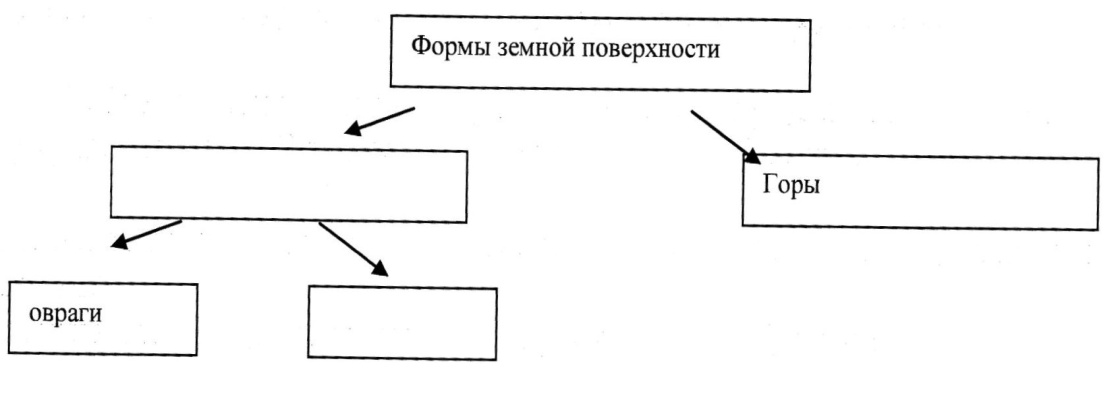 2. С какими частями экономики связаны эти профессии? Соединилиниями.ШОФЕР 					СЕЛЬСКОЕ ХОЗЯЙСТВОСТРОИТЕЛЬ 				ПРОМЫШЛЕННОСТЬАГРОНОМ 					СТРОИТЕЛЬСТВОПРОДАВЕЦ 					ТРАНСПОРТСТАЛЕВАР 					ТОРГОВЛЯТКАЧИХА3. Запиши числами:Пять градусов тепла _______________Семь градусов мороза ______________Три градуса выше нуля _____________Два градуса ниже нуля ______________4. К выключателю, розетке, электрическим приборам нельзя прикасаться____________________________________________________________________________Часть С.1. Вставь пропущенные слова.Карта – это ______________________изображение земной поверхности на___________________с помощью _______________________________________________________________________.Север на карте - ___________________, юг - ________________, запад -_____________________,восток - _____________._________________ цветом на карте обозначена вода, а ______________,__________________ и___________________________ цветами обозначена суша.______________ и ________________ цветами обозначают равнины, а ________________цветом обозначают горы.На равнинах есть низкие места - ________________, их обозначают _______________________цветом, и есть высокие места - __________________, их обозначают ______________________ цветом.2. В лесу вырубили старые дуплистые деревья. Вскоре молодой лес погиб.Почему?_________________________________________________________________________________Учебно-методическое обеспечение реализации учебной программы1..Плешаков А.А. Окружающий мир: Учебник 2 класс: в 2-х частях  М.: Просвещение2..Плешаков А.А. Окружающий мир: Рабочая тетрадь 2 класс: в 2-х частях М.: Просвещение3. Плешаков А.А.. Окружающий мир: Тесты 2 класс. – М.: Просвещение4. Плешаков А.А.. Методическое пособие к учебнику «Окружающий мир». М., «Просвещение»5. Плешаков А.А.. Атлас - определитель «От земли до неба» М.: «Просвещение»6 Плешаков А.А.. Зеленые страницы. Книга для учащихся начальных классов. – М., Просвещение7. Плешаков А.А., Румянцев А.А. Великан на поляне, или Первые уроки экологической этики: пособие для учащихся общеобразовательных учреждений.- М., Просвещение. 8. Окружающий мир: электронное приложение к учебнику А.А. Плешакова (CD)Календарно – тематическое планирование 3 класс (68 часов)Описание материально-технического обеспечения образовательного процесса     Главной задачей курса «Окружающий мир» в начальной школе является формирование целостной картины природного и социального мира со всем многообразием его явлений, формирование представления о месте и роли в нём человека, развитие эмоционально-ценностного отношения к нему. Поэтому принцип наглядности является одним из ведущих принципов обучения в начальной школе, так как именно инаглядность лежит в основе формирования представлений об объектах природы и культуры человеческого общества.Для организации работы с разными источниками информации желательно иметь в классе научно-популярные, художественные книги для чтения (в соответствии с изучаемым материалом), энциклопедии, справочники, словари естественно-научного, обществоведческого, исторического содержания, видеофильмы, звукозаписи. В соответствии с содержанием программы, в классе желательно иметь: Средства обучения: наглядные пособия:– таблицы (строение растения, организм человека, стадии развития животных и др.); – плакаты (природные сообщества болота, озера, леса, луга; ландшафтные картины Арктики, тундры, степи, пустыни; растения и животные материков; репродукции картин художников, отражающих общественные явления, исторические события и др.); – портреты выдающихся людей России (политических деятелей, военачальников, царей, писателей, художников, поэтов, композиторов, изобретателей и др.); – географические (физическую карту полушарий, карту России, природных зон) и исторические настенные карты, атлас географических и исторических карт; адаптированную карту звёздного неба (по возможности); иллюстративные материалы (альбомы, комплекты открыток);– модели дорожных знаков, транспортных средств, часов;– модель торса человека с внутренними органами;– муляжи грибов, фруктов и овощей;– макеты исторических памятников, старинных жилищ, оборонительных сооружений (по возможности);– разрезные плоскостные модели строения цветкового растения, цветка, реки; плоскостные или объёмные модели молекул; – коллекции минералов, горных пород, полезных ископаемых, почв;– гербарии дикорастущих и культурных растений, наборы семян, плодов;– предметы старинного быта, одежды, элементы национальных узоров (народов родного края);– живые объекты (комнатные растения, животные живого уголка).Учебно-практическое и учебно-лабораторное оборудование:– демонстрационный экземпляр микроскопа;– демонстрационный экземпляр глобуса;– комплект луп для работы в группах по 5-6 человек;– комплект компасов для работы в группах по 5–6 человек;– демонстрационный экземпляр флюгера;– демонстрационный экземпляр барометра;– демонстрационный экземпляр бинокля;– демонстрационный экземпляр весов с набором разновесов;– демонстрационные экземпляры термометров разных видов (спиртового, биметаллического, медицинского) для измерения температуры воздуха, воды и тела.Большинство уроков окружающего мира являются предметными. На них учащиеся действуют с различными предметами – рассматривают, определяют признаки и свойства, сравнивают и группируют их. Для организации такой работы желательно иметь раздаточный материал на пару или группу учащихся. Наряду с предметами различных коллекций, гербарными листами, можно использовать природный материал, собранный на экскурсиях. Для выполнения заданий по моделированию природных объектов надо иметь пластилин (гипс), глину, песок, цветную бумагу, клей и ножницы с тупыми концами. Лабораторное оборудование и материалы для проведения опытов и демонстраций: посуда (стаканы, колбы, пробирки, чашки и др.), измерительные и осветительные приборы (свеча, фонарик), фильтры, магниты; песок, глина, почва, известняк, каменный уголь, нефть, семена растений (подсолнечника, пшеницы, гороха, огурца и др.).Мультимедийное оборудование: 
- DVD-проектор;- экран;- ноутбук;- колонки.Интернет и единая коллекция цифровых образовательных ресурсов (например, http://school-collection.edu.ru/) Набор энциклопедий для младших школьниковУчебно-методическое обеспечение образовательного процессаКалендарно–тематическое планирование курса «Окружающий мир» 4 класс (68 час.)                                                                      Контрольно-измерительные материалы1. Контрольно-измерительные материалы. Окружающий мир. М.: Вако, 2015.Учебно-методическое обеспечение реализации учебной  программы1. Плешаков. А.А. Окружающий мир: Учебник 4 класс: в 2-х частях – М.: Просвещение2. Плешаков А.А.. Окружающий мир: Рабочая тетрадь 4 класс: в 2-х частях– М.: Просвещение3. Плешаков  А.А. Окружающий мир: Тесты 4 класс. – М.: Просвещение4. Плешаков А.А.. Методическое пособие к учебнику «Окружающий мир». М., «Просвещение»5. Плешаков А.А.. Атлас - определитель «От земли до неба» М.: «Просвещение» Название раздела (темы)Элементы содержания темы в соответствии с ФГОС НООТребования к уровню подготовки учащихся по каждой темеКол-во часовКол-во часовКол-во часовКол-во часовНазвание раздела (темы)Элементы содержания темы в соответствии с ФГОС НООТребования к уровню подготовки учащихся по каждой темевсегоПровероч. работы проекты Практич. работыВведение (1 ч) Задавайте вопросы!Знакомство с учебником и учебными пособиями (рабочей тетрадью, сборником тестов, атласом-определителем «От земли до неба», книгами для чтения «Зелёные страницы» и «Великан на поляне»). Знакомство с постоянными персонажами учебника — Муравьем Вопросиком и Мудрой ЧерепахойЛичностные УУД - Мотивация учебной деятельности.- Развитие навыков сотрудничества со взрослыми и сверстниками в разных социальных ситуациях.Метапредметные УУДРегулятивные: - организовывать своё рабочее место под руководством учителя;- принимают и сохраняют учебную задачу; оценивают результат своих действий;- применять установленные правила в планировании способа решения: наглядный способ определения принадлежности объекта к природе или изделиям.Познавательные: - общеучебные: осознанное и произвольное речевое высказывание в устной форме о новом изучаемом предмете; - логические: осуществление поиска существенной информации (из рассказа учителя, родителей, из собственного жизненного опыта, из фильмов);- использовать общие приёмы решения задач: алгоритм определения признаков разных объектов природы. Коммуникативные: - ставить вопросы, используя слова-помощники: что?, кто?, как?, откуда?, куда?, где?, когда?, почему?, зачем?; - обращаться за помощью к учителю.Предметные УУДНаучатся: - задавать вопросы об окружающем мире;- определять уровень своих знаний по предмету «Окружающий мир».Получат возможность научиться: - работать с учебником, рабочей тетрадью, атласом-определителем.----Что и кто? (20 ч) Что такое Родина?Знакомство с целями и задачами раздела. Родина — эта наша страна Россия и наша малая родина. Первоначальные сведения о народах России, её столице, о своей малой родинеЛичностные УУД- начальные навыки адаптации в динамично изменяющемся мире.- осознание основ Российской гражданской идентичности личности как чувство гордости за свою родину, народ, историю и свою этническую принадлежность.Метапредметные УУДРегулятивные: - уметь действовать по плану: алгоритм определения признаков разных объектов (природные и изделия);- использовать речь для регуляции своего действия;- целеполагание под руководством учителя.Познавательные: - распознавать объекты, выделяя существенные признаки;- ориентироваться в учебнике;- отвечать на простые вопросы учителя, находить нужную информацию в учебнике.Коммуникативные: - уметь работать в парах, обучаться сотрудничеству;- слушать и понимать речь других.Предметные УУДЗнать:- государственные символы России (флаг, гимн, герб);- областной и районный центр Кировской области, столицу России; Уметь:- отличать российские государственные символы от символов других стран;- работать по карте России;- составлять текст по картинке.9117Что и кто? (20 ч) Что мы знаем о народах России?Многонациональный характер населения России; Представления об этническом типе лица и национальном костюме. Национальные праздники народов России. Основные традиционные религии. Единство народов РоссииЛичностные УУД- Гражданская идентичность в форме осознания «Я» как гражданина России, чувства сопричастности и гордости за свою Родину, народ и историю, осознание своей этнической принадлежности, гуманистические и демократические ценности многонационального российского общества.Метапредметные УУДРегулятивные: - использовать речь для регуляции своего действия. Познавательные: - использовать знаково-символические средства; подводить под понятие на основе распознавания объектов, выделения существенных признаков (национальный костюм: цвет, орнамент и т. д.).Коммуникативные: - формулировать собственное мнение и позицию; - договариваться о распределении функций и ролей в совместной деятельности.Предметные УУДЗнать:- о народах, проживающих на территории России о разных национальностях; - как выглядят русские национальные костюмы;- о родном посёлке. Уметь:- отличать российские государственные символы от символов других стран, национальную одежду от другой;- составлять текст по картинке.Что и кто? (20 ч) Что мы знаем о Москве?Москва — столица России. Достопримечательности Москвы: Кремль, Красная площадь, собор Василия Блаженного, метро, зоопарк и т. д. Жизнь москвичей — наших сверстниковЛичностные УУД- Осознает основы Российской гражданской идентичности личности как чувство гордости за свою родину, народ, историю и свою этническую принадлежность;- Знает о принадлежности к определенной социальной общности.Метапредметные УУДРегулятивные: - адекватно использовать речь для регуляции своих действий;-  целеполагание: понимать учебную задачу урока и стремиться её выполнить;- оценивать результаты своей работы.Познавательные: - общеучебные: осознанное и произвольное речевое высказывание в устной форме о столице нашей Родины – Москве; извлекает нужную информацию из различных источников;логические – осуществление поиска существенной информации (из рассказа учителя, родителей, из собственного жизненного опыта, из фильмов, стихотворений, рассказов);- строит высказывание по заданному вопросу.Коммуникативные:- участвовать в коллективном решении проблемы;- ставить вопросы напарнику с целью проверки усвоения знаний;- обращаться за помощью к учителю и напарникуПредметные УУДЗнать:- о столице нашей  Родины – Москве;- главные достопримечательности Москвы.Уметь:- узнавать достопримечательности города Москвы;- извлекать нужную информацию о Москве; - рассказывать по фотографиям о жизни москвичей – своих сверстников- составлять текст по картинке.Что и кто? (20 ч) Проект «Моя малая Родина»Подготовка к выполнению проекта: знакомство с материалами учебника, распределение заданий, обсуждение способов и сроков работыЛичностные УУД- Внутренняя позиция обучаемого на основе положительного отношения 
к школе.- Гражданская идентичность в форме осознания «Я» как гражданина России, чувства сопричастности и гордости за свою Родину, народ и историю, осознание своей этнической принадлежности, гуманистические и демократические ценности многонационального российского общества.Метапредметные УУДРегулятивные: - ставить новые учебные задачи в сотрудничестве с учителем: ориентирование в здании школы;- понимать учебную задачу урока и стремиться её выполнить;- работать со справочной литературой, ИКТ – инструментами;- оценивать свои достижения на уроке.Познавательные: - ориентироваться в разнообразии способов решения задач: разные пути к одному школьному помещению;- строить осознанное и произвольное построение речевого высказывания в устной форме;Коммуникативные: - ставить вопросы, обращаться за помощью к работникам школы, формулировать свои затруднения;- строит продуктивное взаимодействие и сотрудничество со сверстниками и взрослыми.Предметные УУДЗнать:- о малой родине.Научатся: - составлять устный рассказ, находить соответствующую тематике информацию и фотоматериал художественно-творческой деятельности.Получат возможность научиться: - использовать различные материалы и средства художественной выразительности для передачи замысла в собственной деятельности, обсуждать коллективные результаты.Что и кто? (20 ч) Что у нас над головой?Дневное и ночное небо. Солнце и его форма. Звёзды и созвездия. Созвездие Большой МедведицыЛичностные УУД- Принятие образа «хорошего ученика», мотивация учебной деятельности.- Ценностное отношение к природному миру.Метапредметные УУДРегулятивные: - самостоятельность и личная ответственность за свои поступки; - навыки сотрудничества в разных ситуациях;- понимать учебную задачу урока и стремиться её выполнить;- оценка своих достижений на уроке;- умение соотносить правильность выбора, выполнения и результата действия с требованием конкретной задачи.Познавательные: - общеучебные: осознанное и произвольное речевое высказывание в устной форме о дневном и ночном небе, созвездиях, солнце; выбор наиболее эффективных способов решения задачи в зависимости от конкретных условий;- знаково- символические: создание макета;- логические: осуществление поиска существенной информации (из рассказа учителя, родителей, из собственного жизненного опыта, из фильмов, стихотворений, рассказов, сказок).Коммуникативные: - работать в группах; ставить вопросы членам своей группы, обращаться за помощью к учителю и одноклассникам;- умение слушать и вступать в диалог;- участие в коллективном решении проблемы.Предметные УУДЗнать:- некоторые созвездия.Научатся: - разделять объекты живой и неживой природы и изделия;  - наблюдать и сравнивать дневное и ночное небо, рассказывать о нем; - моделировать форму солнца  и форму созвездий; - находить на ночном небе ковш Большой Медведицы.Получат возможность научиться: - проводить наблюдения за созвездиями, Луной, погодой. Что у нас под ногами?Камни как природные объекты, разнообразие их признаков (форма, цвет, сравнительные размеры). Представление о значении камней в жизни людей. Распознавание камнейЛичностные УУД- Самостоятельность и личная ответственность за свои поступки.- Экологическая культура: ценностное отношение к природному миру.Метапредметные УУДРегулятивные: - самостоятельно отвечать за свои поступки, адекватно воспринимать предложения учителей, товарищей, родителей и других людей по исправлению допущенных ошибок;- понимать учебную задачу урока и стремиться её выполнить;- оценивать свои достижения на уроке;- сличать способ действия и его результат с заданным эталоном с целью обнаружения отклонений и отличий от эталона: алгоритм определения вида камня.Познавательные: - общеучебные: осознанное и произвольное речевое высказывание в устной форме о том, какие камушки удалось собрать во время прогулки; - логические: осуществление поиска существенной информации (из рассказа учителя, родителей, из собственного жизненного опыта, из фильмов, стихотворений, рассказов, сказок); выбирать основания для описания, обобщения, сравнения, сериации, классификации (по родовым существенным признакам);- узнавать, называть и определять объекты и явления окружающей действительности в соответствии с содержанием учебного предмета.Коммуникативные: - ставить вопросы, обращаться за помощью, рефлексировать способы и условия действий; - использовать речь для регуляции своего действия;- уметь ставить вопросы, сотрудничать в группе в поиске и сборе информации; - поиск истины, указание на ошибку;- формулировать свои затруднения, свою собственную позицию; - работать в паре, используя представленную информацию для получения новых знаний.Предметные УУДЗнать:- часто встречающиеся камни (гранит, кремень, известняк).Уметь: - группировать объекты неживой природы (камешки) по разным признакам; - определять образцы камней по фотографиям и рисункам атласа-определителя; - различать гранит, кремний, известняк; - различать объекты неживой и живой природы, работать с лупой. Что общего у разных растений?Части растения (корень, стебель, листья, цветок, плод, семя). Представление о соцветияхЛичностные УУД- Самооценка на основе критериев успешности учебной деятельности.- Мотивация учебной деятельности.- Этические чувства, прежде всего, доброжелательность и эмоционально-нравственная отзывчивость.Метапредметные УУДРегулятивные: - формулировать и удерживать учебную задачу, применять установленные правила в планировании способа решения жизненных ситуаций (ранее рассмотренных на предыдущих уроках);- осуществлять самопроверку;- сличать способ действия и его результат с заданным эталоном с целью обнаружения отклонений и отличий от эталона: описание растения.Познавательные: - общеучебные: осознанное и произвольное речевое высказывание в устной форме о том, из каких частей состоит растение; рассматривать иллюстрации учебника, извлекать из них нужную информацию; контролировать и оценивать процесс и результат своей деятельности;- логические: осуществление поиска существенной информации (из рассказа учителя, родителей, из собственного жизненного опыта, из фильмов, стихотворений, рассказов, сказок); анализировать объекты с целью выделения существенных и несущественных признаков;- развивать первоначальные умения практического исследования природных объектов: описание растения по готовому плану.Коммуникативные: - задавать вопросы, слушать собеседника, адекватно оценивать собственное поведение, поведение окружающих, оказывать в сотрудничестве взаимопомощь;- обращаться за помощью, сотрудничать в группе в поиске и сборе информации; поиск истины, указание на ошибку;- аргументировать свою позицию и координировать её с позициями партнёров в сотрудничестве при выработке общего решения в совместной деятельности.Предметные УУДЗнать:- о роли растений в природе и жизни людей, почему нужно бережное отношение человека к растениям.Уметь- находить у растений их части, показывать и называть их;- различать цветки и соцветия;- различать объекты неживой и живой природы.Что растёт на подоконнике?Наиболее распространённые комнатные растения. Зависимость внешнего вида растений от природных условий их родины. Распознавание комнатных растений класса.Личностные УУД- Формирование целостного, социально ориентированного взгляда на мир; принятие и освоение социальной роли обучающегося, развитие мотивов учебной деятельности и личностного смысла учения.- Ценностное отношение к природному миру.Метапредметные УУДРегулятивные: - формулировать и удерживать учебную задачу;- преобразовывать практическую задачу в познавательную.Познавательные: - общеучебные: осознанное и произвольное речевое высказывание в устной форме о комнатных растениях; контроль и оценивание процесса и результата своей деятельности; - логические – осуществление поиска существенной информации (из собственного жизненного опыта); выбор основания для описания, обобщения, сравнения, сериации, классификации (по родовым существенным признакам);- узнавать, называть и определять объекты и явления окружающей действительности: комнатные растения (название и краткое описание внешнего вида).Коммуникативные: - проявлять активность во взаимодействии  для решения коммуникативных и познавательных задач: освоение деятельности моделирования;- ставить вопросы учителю и участникам рабочей группы, обращаться за помощью, формулировать собственное мнение и позицию; - сотрудничать в группе в поиске и сборе информации; поиск истины, указание на ошибку. Предметные УУДЗнать:- наиболее распространённые комнатные растения.Уметь:- наблюдать комнатные растения в школе и узнавать их по рисункам;- определять комнатные растения с помощью атласа-определителя;- основные правила ухода за комнатными растениями.Что растёт на клумбе?Наиболее распространённые растения цветника (космея, гладиолус, бархатцы, астра, петуния, календула), цветущие осенью. Распознавание растений цветника.Личностные УУД- формирование целостного, социально ориентированного взгляда на мир;-  принятие и освоение социальной роли обучающегося, развитие мотивов учебной деятельности и личностного смысла учения;- ценностное отношение к природному миру.Метапредметные УУДРегулятивные: - соотносить правильность выбора, выполнения и результата действия с требованием конкретной задачи;- понимать учебную задачу урока и стараться её выполнить;- осуществлять самопроверку;- формулировать и удерживать учебную задачу.Познавательные: - общеучебные: осознанное и произвольное речевое высказывание в устной форме о том, какие цветы растут на клумбе около школы; - логические: осуществление поиска существенной информации (из рассказа учителя, родителей, из собственного жизненного опыта); анализировать объекты с целью выделения существенных и несущественных признаков, общих и частных закономерностей;- подводить под понятие на основе распознавания объектов, выделять существенные признаки: краткое описание декоративного растения.Коммуникативные: - работать в группах, ставить вопросы участникам группы;- проявлять активность во взаимодействии для решения коммуникативных и познавательных задач.Предметные УУДЗнать:- некоторые декоративные растения клумбы, цветника.Уметь:- наблюдать за растениями клумбы и дачного участка и узнавать их по рисункам;- узнавать по фотографиям растения цветника;- определять растения цветника с помощью атласа-определителя;- использовать приобретённые знания для ухода за растениями.Что это за листья?Деревья возле школы. Листья деревьев, разнообразие их формы и осенней окраски. Распознавание деревьев по листьям.Личностные УУД- формирование целостного, социально ориентированного взгляда на мир;-  принятие и освоение социальной роли обучающегося, развитие мотивов учебной деятельности и личностного смысла учения;- ценностное отношение к природному миру.Метапредметные УУДРегулятивные: - сличать способ действия и его результат с заданным эталоном с целью обнаружения отклонений и отличий от эталона.- формулировать и удерживать учебную задачу.Познавательные: - общеучебные: осознанное и произвольное речевое высказывание в устной форме о том, какие изменения с листьями деревьев происходят в зависимости от времени года; - логические: осуществление поиска существенной информации (из рассказа учителя, родителей, из собственного жизненного опыта, из фильмов, стихотворений, рассказов, сказок); наблюдать, сравнивать и объединять предметы по общему признаку;- использовать общие приёмы решения задач: единый алгоритм распознавания породы дерева по листьям. Коммуникативные: - использовать речь для регуляции своего действия; - ставить вопросы собеседнику с целью более прочного усвоения материала.Предметные УУДЗнать:- названия деревьев;- строение листьев;- правила поведения на природе.Уметь:- наблюдать за осенними изменениями окраски листьев на деревьях, сравнивать и группировать листья по различным признакам; определять названия деревьев по листьям;- описывать внешний вид листьев; - узнавать листья нескольких пород деревьев, используя сравнения;  в гербарии.Что такое хвоинки?Лиственные и хвойные деревья. Ель и сосна — хвойные деревья. Хвоинки — видоизменённые листья. Распознавание хвойных деревьев.Личностные УУД- формирование целостного, социально ориентированного взгляда на мир;-  принятие и освоение социальной роли обучающегося, развитие мотивов учебной деятельности и личностного смысла учения;- ценностное отношение к природному миру.Метапредметные УУДРегулятивные: - понимать учебную задачу урока и стараться её выполнить - оценивать свою деятельность;применять установленные правила в планировании способа решения: алгоритм описания дерева с целью определения его породы.Познавательные: - общеучебные: осознанное и произвольное речевое высказывание в устной форме об отличии лиственных деревьев от хвойных; структуирование знания (устанавливает взаимосвязь между изученными и изучаемыми предметами;- логические: осуществление поиска существенной информации (из рассказа учителя, родителей, из собственного жизненного опыта);-  узнавать, называть и определять объекты и явления окружающей действительности: распознавание сосны и ели.Коммуникативные: - работать в паре; - ставить вопросы учителю и участникам рабочей группы, обращаться за помощью, формулировать собственное мнение и позицию; - просить о помощи, формулировать свои затруднения.Предметные УУДЗнать:- группу хвойных деревьев.Уметь:- различать лиственные и хвойные деревья по характерным признакам;- сравнивать ель и сосну;- описывать дерево по плану; - определять деревья с помощью атласа-определителя;- наблюдать объекты окружающего мира, давать устное их описание;- различать объекты неживой и живой природы. Кто такие насекомые?Насекомые как группа животных. Главный признак насекомых — шесть ног. Разнообразие насекомых.Личностные УУД- формирование целостного, социально ориентированного взгляда на мир;-  принятие и освоение социальной роли обучающегося, развитие мотивов учебной деятельности и личностного смысла учения;- ценностное отношение к природному миру.Метапредметные УУДРегулятивные: - понимать учебную задачу и стремиться её выполнять;- преобразовывать практическую задачу в познавательную: изучение видов насекомых.Познавательные: - общеучебные: осознанное и произвольное речевое высказывание в устной форме о различных насекомых; контроль и оценка процесса и результата своей деятельности;- логические: осуществление поиска существенной информации (из рассказа учителя, родителей, из собственного жизненного опыта); анализ объектов с целью выделения существенных и несущественных признаков, общих и частных закономерностей; - узнавать, называть и определять объекты и явления окружающей действительности, выделять и обобщенно фиксировать группы существенных признаков объектов с целью решения конкретных задач: описание насекомого.Коммуникативные: - проявлять активность во взаимодействии для решения коммуникативных и познавательных задач; - ставить вопросы, сотрудничать в группе в поиске и сборе информации; поиск истины, указывать на ошибку;- аргументировать свою позицию и координировать её с позициями партнёров в сотрудничестве при выработке общего решения в совместной деятельности.Предметные УУДЗнать:- что насекомые - это животные, у которых шесть пар ног;- о разнообразии животного мира;- правила бережного отношения к природным объектам.Уметь:- сравнивать части тела различных насекомых, узнавать насекомых на рисунке, определять по атласу-определителю, приводить примеры насекомых.Кто такие рыбы?Рыбы — водные животные, тело которых (у большинства) покрыто чешуёй. Морские и речные рыбыЛичностные УУД- формирование целостного, социально ориентированного взгляда на мир;-  принятие и освоение социальной роли обучающегося, развитие мотивов учебной деятельности и личностного смысла учения;- Экологическая культура: ценностное отношение к природному миру, готовность следовать нормам природоохранного поведения.Метапредметные УУДРегулятивные: - понимать учебную задачу и стремиться её выполнять;- работать со справочной литературой;- адекватно принимать оценку учителя;- преобразовывать практическую задачу в познавательную, сличать способ действия и его результат с заданным эталоном с целью обнаружения отклонений и отличий от эталона, устанавливать соответствие полученного результата поставленной цели: изучение видов рыб.Познавательные: - общеучебные: осознанное и произвольное речевое высказывание в устной форме 
о морских и речных рыбах; - логические: осуществление поиска существенной информации (из рассказа учителя, родителей, из собственного жизненного опыта, рассказов, сказок и т. д.);  анализ объектов с целью выделения существенных и несущественных признаков, общих и частных закономерностей;- узнавать, называть и определять объекты и явления окружающей действительности, выделять и обобщенно фиксировать группы существенных признаков объектов с целью решения конкретных задач: описание рыбы по готовому плану.Коммуникативные: - использовать речь для регуляции своего действия; - ставить вопросы собеседнику с целью более прочного усвоения материала;- определять общую цель и пути её достижения, вести устный диалог, слушать собеседника.Предметные УУДЗнать:что рыбы - водные животные, которые двигаются при помощи плавников и хвоста, тела большинства которых покрыты чешуёй; - о разнообразии подводного мира.Уметь:- моделировать строение чешуи рыбы с помощью монет или кружочков из фольги; - узнавать рыб на рисунке; - приводить примеры речных и морских рыб с помощью атласа-определителя;- отличать рыб от других видов животных.Кто такие птицы?Знакомство с птицами как одной из групп животных. Перья — главный признак птиц. Первоначальное знакомство со строением пера птицыЛичностные УУД- формирование целостного, социально ориентированного взгляда на мир;-  принятие и освоение социальной роли обучающегося, развитие мотивов учебной деятельности и личностного смысла учения;- Экологическая культура: ценностное отношение к природному миру, готовность следовать нормам природоохранного поведения.Метапредметные УУДРегулятивные:- понимать учебную задачу урока и стараться её выполнить;- работать со справочной литературой;- адекватно принимать оценку учителя;- применять усвоенные правила в планировании способа решения, сличать способ действия и его результат с заданным эталоном с целью обнаружения отклонений и отличий от эталона, устанавливать соответствие полученного результата поставленной цели: отличие птиц от других видов животных.Познавательные: - общеучебные: осознанное и произвольное речевое высказывание в устной форме о птицах и их отличительных признаках;  - логические: осуществление поиска существенной информации (из рассказа учителя, родителей, из собственного жизненного опыта, рассказов, сказок и т. д.); анализ объектов с целью выделения существенных и несущественных признаков, общих и частных закономерностей;- узнавать, называть и определять объекты и явления окружающей действительности, выделять и обобщенно фиксировать группы существенных признаков объектов с целью решения конкретных задач: описание птицы по готовому плану.Коммуникативные: - задавать вопросы, просить о помощи, формулировать свои затруднения;- адекватно оценивать собственное поведение и поведение окружающих, проявлять активность во взаимодействии для решения коммуникативных и познавательных задач.Предметные УУДЗнать:- что птицы - это животные, тело которых покрыто перьями; - о разнообразии видов птиц.Уметь:- узнавать птиц на рисунке; определять их с помощью атласа-определителя, описывать птицу по плану;- приводить примеры видов перелётных и зимующих птиц;- отличать птиц от других животных;- исследовать строение пера птицы.Кто такие звери?Внешнее строение и разнообразие зверей. Основные признаки зверей: шерсть, выкармливание детёнышей молоком. Связь строения тела зверя с его образом жизниЛичностные УУД- Мотивация учебной деятельности.- Этические чувства, прежде всего, доброжелательность и эмоционально-нравственная отзывчивость. - Экологическая культура: ценностное отношение к природному миру, готовность следовать нормам природоохранного поведения, устойчивое следование в поведении социальным нормам.Метапредметные УУДРегулятивные: - сличать способ действия и его результат с заданным эталоном с целью обнаружения отклонений и отличий от эталона: описание зверей;- понимать учебную задачу урока и стараться её выполнить;- работать со справочной литературой;- адекватно принимать оценку учителя;- применять усвоенные правила в планировании способа решения, сличать способ действия и его результат с заданным эталоном с целью обнаружения отклонений и отличий от эталона, устанавливать соответствие полученного результата поставленной цели: отличие зверей друг от друга.Познавательные: - общеучебные: осознанное и произвольное речевое высказывание в устной форме о различных видах зверей; извлекать из учебника нужную информацию;- логические: осуществление поиска существенной информации (из рассказа учителя, родителей, из собственного жизненного опыта, рассказов, сказок 
и т. д.); анализ объектов с целью выделения существенных и несущественных признаков, общих и частных закономерностей;- узнавать, называть и определять объекты и явления окружающей действительности, выделять и обобщенно фиксировать группы существенных признаков объектов с целью решения конкретных задач: описание зверя по готовому плану.Коммуникативные: - ставить вопросы, обращаться за помощью, аргументировать свою позицию и координировать её с позициями партнёров в сотрудничестве при выработке общего решения в совместной деятельности;- адекватно оценивать собственное поведение и поведение окружающих, проявлять активность во взаимодействии для решения коммуникативных и познавательных задач.Предметные УУДЗнать:- что звери - это животные, тело которых покрыто шерстью;- зверей, которые не подходят под обычное описание, зверей, которые обитают в наших лесах;- о многообразии видов зверей.Уметь:-  исследовать строение шерсти зверей; - узнавать зверей на рисунке; - определять зверей с помощью атласа-определителя;- приводить примеры видов зверей;- отличать зверей от других животных;- устанавливать связь между строением тела зверя и его образом жизни.Что окружает нас дома?Систематизация представлений детей о предметах домашнего обихода. Группировка предметов по их назначениюЛичностные УУД- Формирование целостного, социально ориентированного взгляда на мир в его органичном единстве и разнообразии природы. - Развитие мотивов учебной деятельности и личностного смысла учения.- Самостоятельная и личная ответственность за свои поступки, установка на здоровый образ жизни; начальные навыки адаптации в динамично изменяющемся мире.Метапредметные УУДРегулятивные: - понимать учебную задачу  и стараться её выполнить;- адекватно принимать оценку учителя;- преобразовывать практическую задачу в познавательную, составлять план и последовательность действий при возникновении опасной ситуации.Познавательные : - общеучебные: осознанное и произвольное речевое высказывание в устной форме 
о предметах быта, компьютере; - логические: осуществление поиска существенной информации (из рассказа учителя, родителей, из собственного жизненного опыта, рассказов, сказок и т. д.); наблюдать, сравнивать и   объединять предметы по общему признаку;- моделировать группы существенных признаков объектов с целью решения конкретных задач (определение вида и степени опасности объекта); узнавать, называть и определять объекты в соответствии с их назначением;- оценка результатов деятельности.Коммуникативные: - аргументировать свою позицию и координировать её с позициями партнёров в сотрудничестве при выработке общего решения в совместной деятельности;- ставить вопросы, сотрудничать в группе в поиске и сборе информации; поиск истины;- работа в группе: определять цели, функции участников, способы взаимодействия; определять общую цель и пути её достижения.Предметные УУДЗнать:- группы предметов домашнего обихода;- правила противопожарной безопасности, с основные правила обращения с газом, электричеством, водой;- правила безопасного поведения дома и в школеУметь:- правильно и осторожно обращаться с домашними вещами; - определять, что является опасным в повседневной жизни;- группировать предметы домашнего обихода по их назначению. Что умеет компьютер?Знакомство с компьютером, его назначением и составными частями. Роль компьютера в современной жизни. Правила безопасного обращения с нимЛичностные УУД- Внутренняя позиция ученика на основе положительного отношения к школе, установка на здоровый образ жизни, начальные навыки адаптации в динамично изменяющемся мире.Метапредметные УУДРегулятивные: - понимать учебную задачу урока и стремиться её выполнять;, различать способ и результат действия.- работать со справочной литературой, ИКТ, инструментами и приборами.Познавательные:- знаково-символические: моделирование изучаемых предметов;- умение сравнивать изучаемые объекты, находит в них общее и различие.- использовать общие приёмы решения задач (алгоритм начала работы с компьютером), устанавливать аналогии, причинно-следственные связи;- оценка результатов деятельности.Коммуникативные: - проявлять активность во взаимодействии для решения коммуникативных и познавательных задач, осуществлять взаимный контроль;- умение работать в паре.Предметные УУДЗнать:- основное устройство компьютера и его назначение, основные свойства и функции;- правила безопасного поведения дома и в школе;- правила безопасной работы на компьютере.Уметь: - сравнивать стационарный компьютер и ноутбук;- рассказывать (по рисунку-схеме) о возможностях компьютера, обсуждать значение компьютера в нашей жизни.Что вокруг нас может быть опасным?Первоначальное знакомство с потенциально опасными окружающими предметами и транспортом. Элементарные правила дорожного движения.Личностные УУД- Формирование целостного, социально ориентированного взгляда на мир; принятие и освоение социальной роли обучающегося, развитие мотивов учебной деятельности и личностного смысла учения- Начальные навыки адаптации в динамично изменяющемся мире.Метапредметные УУДРегулятивные: - преобразовывать практическую задачу в познавательную,  сличать способ действия и его результат с заданным эталоном с целью обнаружения отклонений и отличий от эталона, устанавливать соответствие полученного результата поставленной цели;- понимать учебную задачу и стараться её выполнить.Познавательные: - общеучебные: осознанное и произвольное речевое высказывание в устной форме  об опасностях, подстерегающих человека в повседневной жизни; знаково-символические: моделирование устройства светофора; контроль и оценка процесса и результата своей деятельности;- логические: осуществление поиска существенной информации (из рассказа учителя, родителей, из собственного жизненного опыта, рассказов, сказок и т. д.); устанавливать причинно-следственные связи.Коммуникативные: - определять общую цель и пути её достижения, вести диалог, слушать собеседника;- строить монологическое высказывание, аргументировать свою позицию;- работать в группе.Предметные УУДЗнать:- о существовании экстренных служб и номера их телефонов;- правила безопасного перехода улицы; - сигналы светофора.Уметь:- правильно и осторожно обращаться с домашними вещами; - пользоваться правилами перехода через улицу;- определять, что является опасным в повседневной жизни;- соблюдать осторожность при обращении с бытовыми приборами. На что похожа наша планета?Первоначальные сведения о форме Земли и её движении вокруг Солнца и своей оси. Глобус — модель ЗемлиЛичностные УУД- Формирование целостного, социально ориентированного взгляда на мир; принятие и освоение социальной роли обучающегося, развитие мотивов учебной деятельности и личностного смысла учения- Эстетические потребности, ценности и чувства, уважительное отношение к иному мнению, принятие образа «хорошего ученика».Метапредметные УУДРегулятивные: - применять усвоенные правила в планировании способа решения, сличать способ действия и его результат с заданным эталоном с целью обнаружения отклонений и отличий от эталона, устанавливать соответствие полученного результата поставленной цели;- понимать учебную задачу и стараться её выполнить;- работать со справочной литературой;- составлять план и последовательность действий; адекватно использовать речь для планирования и регуляции своей деятельности.Познавательные: - общеучебные: осознанное и произвольное речевое высказывание в устной форме о форме земного шара; - логические: осуществление поиска существенной информации (из рассказа учителя, родителей, из собственного жизненного опыта, рассказов, сказок и т. д.); выдвигать гипотезы и уметь их обосновать.-  использовать знаково-символические средства (условные обозначения на карте, глобусе), поиск и выделение необходимой информации из различных источников в разных формах (видеофрагмент, учебник, справочник).Коммуникативные: - адекватно оценивать собственное  поведение и поведение окружающих, проявлять активность во взаимодействии для решения коммуникативных и познавательных задач.- ставить вопросы, сотрудничать в группе в поиске и сборе информации;- строить монологическое высказывание, слушать собеседника.Предметные УУДЗнать:- о форме Земли, что такое глобус.Уметь:- использовать глобус для знакомства с формой нашей планеты, объяснять особенности движения Земли;- выдвигать предположения и доказывать их; правильно формулировать свои высказывания;- моделировать форму Земли- различать на карте (глобусе) материки и моря, океаны.Проверим себя и оценим свои достижения по разделу «Что и кто?» Презентация проекта «Моя малая Родина». Проверка знаний и умений. Представление результатов проектной деятельности. Формирование адекватной оценки своих достиженийЛичностные УУД- Внутренняя позиция ученика на основе положительного отношения к школе, принятие образа «хорошего ученика», начальные навыки адаптации в динамично изменяющемся мире.Метапредметные УУДРегулятивные: - использовать установленные правила в контроле способа решения; устанавливать соответствие полученного результата поставленной цели; стабилизировать эмоциональное состояние для решения различных задач;- адекватно оценивать свои достижения и достижения других учащихся.Познавательные: - общеучебные: осознанное и произвольное речевое высказывание в устной форме; выполнять самостоятельно тестовые работы в учебнике;-  логические: осуществление поиска существенной информации (из рассказа учителя, родителей, из собственного жизненного опыта, рассказов, сказок и т. д.);-  строить рассуждения; обобщать, анализировать информацию; - самостоятельно создавать алгоритмы деятельности при решении проблем различного характера.Коммуникативные: - ставить и задавать вопросы, обращаться за помощью, предлагать помощь и сотрудничество;- участвовать в коллективном обсуждении проблемы;- формулировать собственное мнение и позицию; задавать вопросы; строить понятные для партнёра высказывания, монологическое высказывание, вести устный диалог.Предметные УУДЗнания: обобщат полученные  знания. Умения: научатся перечислять основные способы получения информации об окружающем мире (наблюдали и делали опыты, слушали учителя и других взрослых, работали с учебником и другими книгами и т. д.). Навыки: уметь использовать приобретённые знания для удовлетворения познавательных интересовКак, откуда и куда (12 ч)Как живёт семья? Проект «Моя семья»Знакомство с целями и задачами раздела. Семья — это самые близкие люди. Что объединяет членов семьи. Имена, отчества и фамилии членов семьи. Жизнь семьи. Подготовка к выполнению проекта «Моя семья»: знакомство с материалами учебника, распределение заданий, обсуждение способов и сроков работыЛичностные УУД- Формирование целостного, социально ориентированного взгляда на мир; наличие мотивации к творческому труду, работе на результат, бережному отношению к материальным и духовным ценностям.- Внутренняя позиция обучаемого на основе положительного отношения к семье.Метапредметные УУДРегулятивные:- предвосхищать результат, выбирать действия в соответствии с поставленной задачей и условиями её реализации;- понимать учебную задачу и стараться её выполнить;- ставить новые учебные задачи в сотрудничестве с учителем.Познавательные: - общеучебные: самостоятельно выделяют и формулируют познавательные цели; строить осознанное и произвольное  речевое высказывание в устной форме; - логические – сравнивают свои знания с тем, что им предстоит узнать за учебный год; осуществляют поиск существенной информации (из материалов учебника, из рассказа учителя, по воспроизведению в памяти).- ориентироваться в разнообразии способов решения задач;- оценка результатов деятельности.Коммуникативные: - ставить и задавать вопросы, строить понятные для партнёра высказывания, осуществлять взаимный контроль;- сотрудничать в группе;- слушать и вступать в диалог;- обращаться за помощью к членам своей семьи, формулировать свои затруднения.Предметные УУДЗнать:- понятие «семья»;- имена, отчества и фамилии членов своей семьи.Уметь:- рассказывать о жизни семьи по рисункам учебника, об интересных событиях 
в жизни своей семьи; - уважать друг друга и приходить на помощь;- использовать основные правила поведения в школе.Получат возможность научиться: отбирать из семейного архива фотографии членов семьи во время значимых для себя событий; интервьюировать членов семьи; составлять экспозицию выставки.11119Как, откуда и куда (12 ч)Откуда в наш дом приходит вода и куда она уходит?Значение воды в доме. Путь воды от природных источников до жилища людей. Значение очистных сооружений для предотвращения загрязнения природных вод. Опасность использования загрязнённой воды. Очистка загрязнённой водыЛичностные УУД- Самостоятельная и личная ответственность за свои поступки, установка на здоровый образ жизни; начальные навыки адаптации в динамично изменяющемся мире.Метапредметные УУДРегулятивные: - преобразовывать практическую задачу в познавательную; - предвидеть возможности получения конкретного результата при решении задачи (очищение воды), вносить необходимые коррективы в действие после его завершения на основе его оценки и учёта сделанных ошибок;- принимать и сохранять учебную задачу; - оценивать результат своих действий; - прогнозировать результаты уровня усвоения изучаемого материала.Познавательные: - общеучебные: извлечение необходимой информации из прослушанной сказки; доказывать и формулировать выводы;- логические: дополнение и расширение имеющихся знаний, представлений об окружающем мире;- ставить и формулировать проблемы, использовать знаково-символические средства, в том числе модели и схемы для решения задач (оформление наблюдений в виде простейших схем, знаков, рисунков).Коммуникативные: - работа в группах: определять цели, функции участников, способы взаимодействия; определять общую цель и пути её достижения- формулировать свои затруднения; оказывать в сотрудничестве взаимопомощьПредметные УУДЗнать:- путь воды из источника до крана в квартире, из канализации до водоёма.Уметь:- прослеживать по рисунку-схеме путь воды; - обсуждать необходимость экономии воды; - выяснять опасность употребления загрязненной воды; - усвоить, что в наш дом поступает речная или подземная вода, в доме она загрязняется и затем должна попадать в очистные сооружения;- очищать воду с помощью фильтра;- пользоваться водопроводным краном с целью экономного и бережного отношения к воде.Получат возможность научиться: - проводить опыты, показывающие загрязнение воды и ее очистку; - выдвигать предположения и доказывать их.Откуда в наш дом приходит электричество?Значение электроприборов в жизни современного человека. Разнообразие бытовых электроприборов. Способы выработки электричества и доставки его потребителям. Правила безопасности при использовании электричества и электроприборов. Современные энергосберегающие бытовые приборыЛичностные УУД- Начальные навыки адаптации в динамично изменяющемся  мире, навыки сотрудничества в разных ситуацияхМетапредметные УУДРегулятивные: - формулировать и удерживать учебную задачу, различать способ и результат действия;- принимать и сохранять учебную задачу; - оценивать результат своих действий; - преобразовывать практическую задачу в познавательную (через сбор электрической цепи к понятию пути тока от электростанции до дома), составлять план и последовательность действий.Познавательные: - общеучебные: осознанное и произвольное речевое высказывание в устной форме  о значении электроприборов в жизни человека; - логические: осуществление поиска существенной информации (из рассказа учителя, родителей, из собственного жизненного опыта, рассказов, сказок и т. д.); анализ объектов с целью выделения существенных и несущественных признаков, общих и частных закономерностей;- строить рассуждения, обобщать, ориентироваться в разнообразии способов решения задач: способы получения электричества.Коммуникативные:- проявлять активность во взаимодействии для решения коммуникативных и познавательных задач, осуществлять взаимный контроль;- ставить вопросы, сотрудничать в группе в поиске и сборе информации;- отвечать на итоговые вопросы.  Предметные УУДЗнать:- где вырабатывается электричество, как оно попадает в дома;- правила безопасности при обращении с электричеством и электроприборами.Научиться: - собирать простейшую электрическую цепь;- отличать электроприборы от других бытовых предметов, не использующих электричество; - безопасному пользованию электроприборами.Получат возможность научиться:  - анализировать схему выработки электричества и способа его доставки потребителям;- обсуждать необходимость экономии электроэнергии; - собирать простейшую электрическую цепь; - выдвигать предположения и доказывать их.Как путешествует письмо?Разнообразие почтовых отправлений и средств доставки корреспонденции. Значение почтовой связи для общества. Знакомство с работой почты. Современные средства коммуникацииЛичностные УУД- Самооценка на основе критериев успешности учебной деятельности, эстетические потребности, ценности и чувства.Метапредметные УУДРегулятивные: - предвосхищать результат, выбирать действия в соответствии с поставленной задачей (разбор конкретных жизненных ситуаций, связанных с темой урока) и условиями её реализации;- понимать учебную задачу урока и стремиться её выполнять;- осуществлять самопроверку, оценивать свои достижения на уроке;- составлять план и последовательность действий: этапы «путешествия» письма, сличать способ действия и его результат с заданным эталоном с целью обнаружения отклонений и отличий от эталона.Познавательные: - общеучебные: осознанное и произвольное речевое высказывание в устной форме о работе почты; моделировать изучаемые предметы, используя знаково-символические средства;- логические: осуществление поиска существенной информации (из рассказа учителя, родителей, из собственного жизненного опыта, рассказов, сказок и т. д.). Коммуникативные: - строить монологическое высказывание, аргументировать свою позицию;- ставить вопросы, сотрудничать в группе в поиске и сборе информации;- отвечать на итоговые вопросы. Предметные УУДЗнать:- этапы путешествия письма.Уметь: - наблюдать за работой почты и рассказывать о ней; - строить из разрезных деталей схему доставки почтовых отправлений; - правильно подписывать конверт;- различать почтовые отправления (письмо, бандероль, открытки).Куда текут реки?Расширение и уточнение представлений детей о реках и морях, о движении воды от истока реки до моря, о пресной и морской водеЛичностные УУД- Осознание ответственности человека за общее благополучие: ценностное отношение к природному миру, готовность следовать нормам природоохранного, нерасточительного, здоровьесберегающего поведения.Метапредметные УУДРегулятивные: - ориентироваться в учебнике и рабочей тетради; - принимать и сохранять учебную задачу; - оценивать результат своих действий; - прогнозировать результаты уровня усвоения изучаемого материала.- выбирать действия в соответствии с поставленной задачей (путь реки от истока до моря) и условиями её реализации, предвосхищать результат, устанавливать соответствие полученного результата поставленной цели.Познавательные: - общеучебные: выделять и формулировать познавательные цели с помощью учителя; устанавливать взаимосвязь между объектом знаний, умений, навыков и исследовательских умений как интегративных, сложных, умений; сочинять и рассказывать историю по рисунку;- логические:  сравнивать свои знания с тем, что им предстоит узнать за учебный год; осуществлять поиск существенной информации (из материалов учебника, из рассказа учителя, по воспроизведению в памяти); анализ объектов с целью выделения существенных и несущественных признаков, общих и частных закономерностей;- использовать общие приёмы решения задач (работа с учебником и рабочей тетрадью), знаково-символические средства, в том числе модели и схемы для решения задач.Коммуникативные: - обмениваться мнениями, слушать другого ученика – партнера по коммуникации и учителя; - согласовывать свои действия с партнером; - вступать в коллективное учебное сотрудничество, принимая его правила и условия; - строить понятные речевые высказывания.- формулировать собственное мнение и позицию, свои затруднения; - определять общую цель и пути ее достижения.Предметные УУДЗнать:- что реки начинаются с родника, соединяются с другими реками и впадают в моря;- названия больших рек, познакомятся;- речной и морской транспорт;- что такое гидроэлектростанция;- правила безопасного поведения на водоёмах.Уметь:- прослеживать по рисунку-схеме путь воды из реки в море; - сравнивать реку и море; отличать их;- различать пресную и морскую воду.Получат возможность научиться: - проводить опыт по «изготовлению» морской воды; - выдвигать предположения и доказывать их.Откуда берутся снег и лёд?Снег и лёд. Исследование свойств снега и льдаЛичностные УУД-Мотивация учебной деятельности, принятие образа «хорошего ученика».- Осознание ответственности человека за общее благополучие, экологическая культура: ценностное отношение к природному миру, готовность следовать нормам природоохранного, нерасточительного, здоровьесбере-гающего поведения.Регулятивные: - составлять план и последовательность действий; - выбирать действия в соответствии с поставленной задачей (путь реки от истока до моря) и условиями её реализации, предвосхищать результат, устанавливать соответствие полученного результата поставленной цели;- адекватно использовать речь для планирования и регуляции своей деятельности;- понимать учебную задачу урока и стремиться ее выполнять;- адекватно принимать оценку учителя.Познавательные: - общеучебные: осознанное и произвольное речевое высказывание в устной форме 
о свойствах льда и снега; формулирование ответов на вопросы учителя; использовать общие приёмы решения задач (работа с учебником и рабочей тетрадью), знаково-символические средства, в том числе модели и схемы для решения задач;- логические: осуществление поиска существенной информации (из рассказа учителя, родителей, из собственного жизненного опыта, рассказов, сказок и т. д.); формулировать выводы.Коммуникативные: - строить монологическое высказывание, слушать собеседника; - проявлять активность во взаимодействии для решения коммуникативных и познавательных задач;- формулировать собственное мнение и позицию, свои затруднения; - определять общую цель и пути ее достижения;- работать в паре, используя представленную информацию для получения новых знанийПредметные УУДЗнать:- что снег и лёд - это состояния воды;- свойства снега и льда.Уметь:- наблюдать форму снежинок и отображать ее в рисунках;- отличать снег ото льда по их свойствам;- оформлять творческие работы (рисунки).Получат возможность научиться: - проводить опыты по исследованию снега и льда в соответствии с инструкциями.Как живут растения?Растение как живой организм. Представление о жизненном цикле растения. Условия, необходимые для жизни растений. Уход за комнатными растениямиЛичностные УУД- Осознание ответственности человека за общее благополучие; - экологическая культура: - ценностное отношение к природному миру, готовность следовать нормам природоохранного, нерасточительного, здоровьесберегающего поведения.Метапредметные УУДРегулятивные: - выбирать действия в соответствии с поставленной задачей (уход за комнатными растениями) и условиями её реализации, предвосхищать результат, устанавливать соответствие полученного результата поставленной цели;- понимать учебную задачу и стремиться её выполнять.Познавательные: - общеучебные: осознанное и произвольное речевое высказывание в устной форме  о растениях как живом организме; - логические: осуществление поиска существенной информации (из рассказа учителя, родителей, из собственного жизненного опыта, рассказов, сказок и т. д.); доказывать и формулировать выводы;- оценивать свои достижения на уроке;- использовать общие приёмы решения задач: создание перечня правил ухода за комнатными растениями; поиск и выделение необходимой информации из различных источников в разных формах.Коммуникативные: - формулировать собственное мнение и позицию, свои затруднения; - определять общую цель и пути ее достижения;- отвечать на итоговые вопросы - строить продуктивное взаимодействие и сотрудничать со сверстниками;- работать в паре, используя представленную информацию для получения новых знаний о комнатных растенияхПредметные УУДЗнать:- общие условия, необходимые для жизни растений;- правила ухода за комнатными растениями.Уметь:- наблюдать за ростом и развитием растений; рассказывать о своих наблюдениях;- грамотно строить свои высказывания.Как живут животные?Животные как живые организмы. Представление о жизненном цикле животных. Условия, необходимые для жизни животных. Уход за животными живого уголкаЛичностные УУД- Осознание ответственности человека за общее благополучие, начальные навыки адаптации в динамично изменяющемся мире.- Самостоятельность и личная ответственность за свои поступки, принятие образа «хорошего ученика»Метапредметные УУДРегулятивные: - предвидеть возможности получения конкретного результата при решении задачи (уход за животными живого уголка, вносить необходимые коррективы в действие после его завершения на основе его оценки и учёта сделанных ошибок;- понимать учебную задачу и стремиться её выполнять;- выбирать действия в соответствии с поставленной задачей и условиями её реализации (условия, влияющие на сохранение жизни животного), сличать способ действия и его результат с заданным эталоном с целью обнаружения отклонений и отличий от эталона («Как называют ребяток-зверяток?»).Познавательные: - общеучебные; осознанное и произвольное речевое высказывание в устной форме о живых организмах; - логические; осуществление поиска существенной информации (из рассказа учителя, родителей, из собственного жизненного опыта, рассказов, сказок и т. д.);-  рефлексировать способы и условия действий;- контроль и оценка результатов деятельности.Коммуникативные: - формулировать свои затруднения; - оказывать в сотрудничестве взаимопомощь;- работать в группе;- проявлять активность во взаимодействии для решения коммуникативных и познавательных задач, ставить вопросы.Предметные УУДЗнать:- о жизни животных.Уметь: - правильно называть детёнышей животных;- наблюдать за жизнью животных; - рассказывать о своих наблюдениях; - различать зимующих птиц по рисункам и в природе;- определять среду обитания животного по его внешнему виду.Как зимой помочь птицам?Птицы, зимующие в наших краях, их питание зимой. Важность заботы о зимующих птицах. Устройство кормушек и виды корма. Правила подкормки птицЛичностные УУД- Осознание ответственности человека за общее благополучие, начальные навыки адаптации в динамично изменяющемся мире.- Самостоятельность и личная ответственность за свои поступки, принятие образа «хорошего ученика»Метапредметные УУДРегулятивные: - предвидеть возможности получения конкретного результата при решении задачи (помощь птицам), вносить необходимые коррективы в действие после его завершения на основе его оценки и учёта сделанных ошибок;- понимать учебную задачу урока и стремиься её выполнять;- выбирать действия в соответствии с поставленной задачей и условиями её реализации (способы помощи оседлым птицам); использовать речь для регуляции своего действия.Познавательные: - общеучебные: осознанное и произвольное речевое высказывание в устной форме о птицах зимующих в наших краях; наблюдать и делать выводы по результатам наблюдений;- логические: осуществление поиска существенной информации (из рассказа учителя, родителей, из собственного жизненного опыта, рассказов, сказок и т. д.); доказывать и формулировать выводы;- подводить под понятие на основе распознавания объектов (зимующие и перелётные птицы), выделения существенных признаков; самостоятельно создавать алгоритмы деятельности при решении проблем различного характера: изготовление кормушки.Коммуникативные: - формулировать свои затруднения; оказывать в сотрудничестве взаимопомощь;- работать в группе;- строить продуктивное взаимодействие;- договариваться о распределении функций и ролей в совместной деятельности, координировать и принимать различные позиции во взаимодействии.Предметные УУДЗнать:- наиболее распространенных зимующих птиц;- правила бережного отношения к окружающей среде.Уметь:- наблюдать за жизнью животных; - рассказывать о своих наблюдениях; - различать зимующих птиц по рисункам и в природе.Получат возможность научиться: ухаживать за животными живого уголка; изготавливать простейшие кормушки и подбирать корм для птиц.Откуда берётся и куда девается мусор?Источники мусора в быту. Необходимость соблюдения чистоты в доме, городе, природном окружении. Раздельный сбор мусораЛичностные УУДЭкологическая культура: ценностное отношение к природному миру, готовность следовать нормам природоохранного, нерасточительного, здоровьесберегающего поведения; осознание ответственности человека за общее.- Начальные навыки адаптации в динамично изменяющемся  мире, навыки сотрудничества в разных ситуациях благополучие.Метапредметные УУДРегулятивные: - преобразовывать практическую задачу в познавательную (очищение воды от загрязнений), составлять план и последовательность действий;- понимать учебную задачу и стараться её выполнить;- ставить новые учебные задачи в сотрудничестве с учителем, выполнять учебные действия в материализованной форме: улучшение ближайшего природного окружения (школьный двор).Познавательные: - общеучебные: самостоятельно выделяют и формулируют познавательные цели; строить осознанное и произвольное  речевое высказывание в устной форме;-  логические: сравнивают свои знания с тем, что им предстоит узнать за учебный год; осуществляют поиск существенной информации (из материалов учебника, из рассказа учителя, по воспроизведению в памяти); выбирать основания для описания, обобщения, сравнения, сериации, классификации (по родовым существенным признакам);- самостоятельно создавать алгоритмы деятельности при решении проблем различного характера, использовать общие приёмы решения задач: экологически сообразные правила поведения в природе.Коммуникативные: - строить понятные для партнёра высказывания, определять общую цель и пути ее достижения;- адекватно оценивать собственное поведение и поведение окружающих, договариваться о распределении функций и ролей в совместной деятельности.Предметные УУДЗнать:- что за обычным мусором скрывается большая проблема, которую приходится решать всем людям.Уметь:- определять с помощью рисунков учебника источники возникновения мусора 
и способы его утилизации; - обсуждать важность соблюдения чистоты в быту, в природном окружении;- сортировать мусор из разного материала;- соблюдать чистоту в доме, городе, на природе, в школе. Откуда в снежках грязь?Источники загрязнения нашей планеты и способы защиты её от загрязнений. Распространение загрязнений в окружающей средеЛичностные УУД- Начальные навыки адаптации в динамично изменяющемся  мире, навыки сотрудничества в разных ситуациях.- Экологическая культура: ценностное отношение к природному миру, готовность следовать нормам природоохранного, нерасточительного, здоровьесберегающего поведения; осознание ответственности человека за общее благополучие.Метапредметные УУДРегулятивные: - преобразовывать практическую задачу в познавательную (очищение воды от загрязнений), составлять план и последовательность действий;- понимать учебную задачу и стремиться её выполнить;- выбирать действия в соответствии с поставленной задачей и условиями её реализации: привлечение к природоохранительным мероприятиям; - различать способ и результат действия: выполнение правил экологически сообразного поведения.Познавательные: - общеучебные: самостоятельно выделяют и формулируют познавательные цели; строить осознанное и произвольное  речевое высказывание в устной форме;- логические: сравнивают свои знания с тем, что им предстоит узнать за учебный год; осуществляют поиск существенной информации (из материалов учебника, из рассказа учителя, по воспроизведению в памяти);- ставить и формулировать проблемы, моделировать.Коммуникативные: - строить понятные для партнёра высказывания, определять общую цель и пути ее достижения;-  ставить вопросы, необходимые для организации собственной деятельности и сотрудничества с партнёромПредметные УУДЗнать:- что заводы, фабрики, автомобили загрязняют Землю, что людям необходимо защищать ее от загрязнений.Научатся: - исследовать снежки и снеговую воду на наличие загрязнений;- использовать различные фильтры;- соблюдать чистоту в доме, городе, на природе, в школе. Проверим себя и оценим свои достижения по разделу «Как, откуда и куда?» Презентация проекта «Моя семья»Проверка знаний и умений. Представление результатов проектной деятельности. Формирование адекватной оценки своих достиженийЛичностные УУДФормирование этических чувств, доброжелательности и эмоционально-нравственной отзывчивости, понимания и сопереживания чувствам других людей, целостного, социально ориентированного взгляда на мир, уважительного отношения к иному мнению.Метапредметные УУДРегулятивные: ставить новые учебные задачи в сотрудничестве с учителем, выбирать действия 
в соответствии с поставленной задачей и условиями её реализации;- оценка результатов работы;- использовать установленные правила в контроле способа решения; устанавливать соответствие полученного результата поставленной цели; стабилизировать эмоциональное состояние для решения различных задач.Познавательные: - общеучебные; извлечение необходимой информации из прослушанной сказки; ориентирование в учебнике; строить осознанное и произвольное  речевое высказывание в устной форме;- логические – дополнение и расширение имеющихся знаний представлений об окружающем мире;- строить рассуждения; обобщать, анализировать информацию; самостоятельно создавать алгоритмы деятельности при решении проблем различного характера.Коммуникативные: - предлагать помощь и сотрудничество, задавать вопросы, необходимые для организации собственной деятельности и сотрудничества с партнёром- работать в группе;- формулировать собственное мнение и позицию; - задавать вопросы; - строить понятные для партнёра высказывания, монологическое высказывание, вести устный диалог.Предметные УУДУметь: - перечислять основные способы получения информации об окружающем мире (наблюдали и делали опыты, слушали учителя и других взрослых, работали с учебником и другими книгами и т. д.). - использовать приобретённые знания для удовлетворения познавательных интересовПолучат возможность научиться: использовать различные материалы и средства художественной выразительности для передачи замысла в собственной деятельности.Где и когда (11 ч)Когда учиться интересно?Знакомство с целями и задачами раздела. Условия интересной и успешной учебы: хорошее оснащение классного помещения, дружный коллектив класса, взаимопомощь одноклассников, доверительные отношения с учителем. Обращение к учителюЛичностные УУД- Внутренняя позиция ученика на основе положительного отношения к школе, принятие образа «хорошего ученика», начальные навыки адаптации в динамично изменяющемся мире.Метапредметные УУДРегулятивные: - различать способ и результат действия: формирование условий, необходимых для организации успешной и интересной учебы;- понимать учебную задачу урока и стремиться её выполнять;- использовать установленные правила в контроле способа решения; устанавливать соответствие полученного результата поставленной цели; стабилизировать эмоциональное состояние для решения различных задач.Познавательные: - общеучебные: осознанное и произвольное речевое высказывание в устной форме о своих одноклассниках, о значимых моментах в жизни класса, школы;- логические: осуществление поиска существенной информации (из рассказа учителя, родителей, из собственного жизненного опыта, рассказов, сказок и т. д.);- строить рассуждения; обобщать, анализировать информацию; самостоятельно создавать алгоритмы деятельности при решении проблем различного характера.Коммуникативные: - определять цели, функции участников, способы взаимодействия; - строить монологическое высказывание; работать в паре и группе;- планировать сотрудничество с учителем и другими взрослыми;- формулировать собственное мнение и позицию; задавать вопросы; строить понятные для партнёра высказывания, вести устный диалог.Метапредметные УУДЗнать:- различные школьные помещения, работников школы;- основные правила поведения в школе.Уметь:- обсуждать условия интересной и успешной учебы; - рассказывать о случаях взаимопомощи в классе; - рассказывать о своем учителе;- ориентироваться в школьном здании.Получат возможность научиться: определять наиболее значимые события в классе.4112Проект «Мой класс и моя школа»Подготовка к выполнению проекта: знакомство с материалами учебника, распределение заданий, обсуждение способов и сроков работыЛичностные УУДВнутренняя позиция обучаемого на основе положительного отношения к школеМетапредметные УУДРегулятивные:- оценивать результаты собственного труда и труда товарищей;- ставить новые учебные задачи в сотрудничестве с учителем.Познавательные:- строить осознанное и произвольное  речевое высказывание в устной форме;- ориентироваться в разнообразии способов решения задач: разные пути к одному школьному помещению.Коммуникативные:- строить продуктивное взаимодействие и сотрудничает со сверстниками и учителем.- ставить вопросы, обращаться за помощью к работникам школы, формулировать свои затруднения.Предметные УУДЗнать- о школе и своем классе.Уметь:- фотографировать наиболее интересные события в классе, здание школы, классную комнату и т. д.;- коллективно составлять рассказ о школе и классе; - презентовать итоги коллективного проекта, сопровождая рассказ фотографиями (слайдами); - оформлять фотовыставку; - оценивать результаты собственного труда и труда товарищейКогда придёт суббота?Время и его течение. Прошлое, настоящее и будущее. Последовательность дней неделиЛичностные УУД- Самостоятельность и личная ответственность за свои поступки, принятие образа «хорошего ученика», установка на здоровый образ жизни.Метапредметные УУДРегулятивные: - сличать способ действия и его результат с заданным эталоном с целью обнаружения отклонений и отличий от эталона: последовательность дней недели и названий месяцев, формулировать и удерживать учебную задачу;- проводить взаимоконтроль, оценивать результаты своей работы товарищей.  Познавательные: - оценивать информацию (достоверность); - ставить и формулировать проблемы, связанные с понятиями «настоящее», «прошлое», «будущее»;-  строить осознанное и произвольное  речевое высказывание в устной форме;- доказывать и формулировать выводы.Коммуникативные: - формулировать свои затруднения; - определять цели, функции участников, способы взаимодействия;- работать в паре.Предметные УУДЗнать:- что такое настоящее, прошлое и будущее;- все дни недели по порядку.Уметь:- различать прошлое, настоящее и будущее, называть дни недели в правильной последовательности; называть любимый день недели и объяснять, почему он любимый;- определять, какой день недели был вчера и какой будет завтра.Получат возможность научиться: сочинять и рассказывать сказочную историю по рисунку. Когда наступит лето?Последовательность смены времён года и месяцев в нём. Названия осенних, зимних, весенних и летних месяцев. Зависимость природных явлений от смены времён годаЛичностные УУДВнутренняя позиция ученика на основе положительного отношения к школе, принятие образа «хорошего ученика».Метапредметные УУДРегулятивные: - вносить необходимые коррективы в действие после его завершения на основе его оценки и учёта сделанных ошибок: анализ придуманных значков для каждого времени года;- понимать учебную задачу урока и стремиться её выполнить;- оценивать результаты собственного труда и труда товарищей.Познавательные: - использовать знаково-символические средства, в том числе модели и схемы для решения задач; - анализ объектов с целью выделения признаков (существенных, несущественных);- устанавливать аналогии: старорусские названия месяцев;-  строить осознанное и произвольное  речевое высказывание в устной форме;Коммуникативные: - строить понятные для партнёра высказывания, монологическое высказывание;- работать в паре.Предметные УУДЗнать:- времена года и их последовательность.Уметь:- анализировать схему смены времен года и месяцев; - соотносить время года и месяцы; - характеризовать природные явления в разные времена года;- узнавать время года по характерным признакам.Получат возможность научиться: называть любимое время года и объяснять, почему оно является любимым; находить не соответствие природных явлений на иллюстрациях учебника; оформлять творческие ответы (рисунок, стихотворение и т.д.)Где живут белые медведи?Холодные районы Земли: Северный Ледовитый океан и Антарктида. Животный мир холодных районовЛичностные УУДЭкологическая культура: ценностное отношение к природному миру, готовность следовать нормам природоохранного, нерасточительного, здоровьесберегающего поведения.Метапредметные УУДРегулятивные: - выбирать действия в соответствии с поставленной задачей и условиями её реализации (способы помощи редким животным); - использовать речь для регуляции своего действия;- понимать учебную задачу урока и стремиться её выполнить;- отвечать на итоговые уроки и оценивать свои достижения на уроке.Познавательные: - общеучебные: самостоятельно выделяют и формулируют познавательные цели;- логические: осуществляют поиск существенной информации (из материалов учебника, из рассказа учителя, по воспроизведению в памяти);- обрабатывать информацию, узнавать, называть и определять объекты и явления окружающей действительности; выдвигать предположения, доказывать;Коммуникативные: - договариваться о распределении функций и ролей в совместной деятельности, координировать и принимать различные позиции во взаимодействии;- работать в паре; слушать собеседника; формулировать собственное мнение и позицию, задавать вопросы.Предметные УУДЗнать:- что на Земле есть очень холодные районы -Северный Ледовитый океан и Антарктида.Уметь:- находить на глобусе Северный Ледовитый океан и Антарктиду, характеризовать их, осуществлять самоконтроль; - находить на карте и приводить примеры животных холодных районов;- находить отличия двух похожих объектовГде живут слоны?Жаркие районы Земли: саванна и тропический лес. Животный мир жарких районовЛичностные УУД- Самооценка на основе критериев успешности учебной деятельности; эстетические потребности, ценности и чувства- Экологическая культура: ценностное отношение к природному миру, готовность следовать нормам природоохранного, нерасточительного, здоровьесберегающего поведения.Метапредметные УУДРегулятивные: - составлять план и последовательность действий, сличать способ действия и его результат с заданным эталоном с целью обнаружения отклонений и отличий от эталона;- понимать учебную задачу урока и стремиться её выполнить;-  отвечать на итоговые вопросы и оценивать свои достижения на уроке;- использовать установленные правила в контроле способа решения.Познавательные: - общеучебные: осознанное и произвольное речевое высказывание в устной форме о жарких районах Земли; анализ рисунков в учебнике, рассказ по плану о полученной информации;- логические: осуществление поиска существенной информации (из рассказа учителя, родителей, из собственного жизненного опыта, рассказов, сказок 
и т. д.); устанавливание причинно-следственных связей;- выполнять рефлексию способов и условий действий.Коммуникативные: - ставить вопросы, строить понятные для партнёра высказывания;- работать в паре; - строить монологическое высказывание, слушать собеседника.Предметные УУДЗнать:- что на Земле есть районы, где круглый год жарко;- элементарные приёмы работы с глобусом.Уметь:- находить на глобусе экватор и жаркие районы Земли, характеризовать их; - находить их на глобусе и приводить примеры животных жарких районов;Где зимуют птицы?Зимующие и перелётные птицы. Места зимовок перелётных птиц. Исследование учёными маршрутов перелёта птиц. Причины, заставляющие птиц улетать на зимуЛичностные УУД- Экологическая культура: ценностное отношение к природному миру, самостоятельность и личная ответственность за свои поступки.Метапредметные УУДРегулятивные: - преобразовывать практическую задачу в познавательную, предвосхищать результат;- понимать учебную задачу урока и стремиться её выполнить;-  отвечать на итоговые вопросы и оценивать свои достижения на уроке.Познавательные: - общеучебные: осознанное и произвольное речевое высказывание в устной форме  о зимующих видах птиц; - логические: осуществление поиска существенной информации (из рассказа учителя, родителей, из собственного жизненного опыта, рассказов, сказок 
и т. д.); выбор основания и критерии для сравнения, сериации, классификации объектов;- устанавливать причинно-следственные связи.Коммуникативные: - формулировать собственное мнение и позицию, строить монологическое высказывание;- работать в паре;- адекватно оценивать собственное поведение и поведение окружающих, оказывать в сотрудничестве взаимопомощь.Предметные УУДЗнать:- что одни птицы зимуют в наших краях, а другие улетают в теплые края;- о бережном отношении к животному миру.Уметь:- различать зимующих и перелетных птиц; - группировать птиц по определенным признакам; - объяснять причины отлета птиц в теплые края; - приводить примеры зимующих и перелетных птиц.Когда появилась одежда?История появления одежды и развития моды. Зависимость типа одежды от погодных условий, национальных традиций и её назначения (деловая, спортивная, рабочая, домашняя, праздничная, военная)Личностные УУДНавыки сотрудничества в разных ситуациях, умение не создавать конфликтов и находить выходы из спорных ситуаций, начальные навыки адаптации в динамично изменяющемся  мире.Метапредметные УУДРегулятивные: - ставить новые учебные задачи в сотрудничестве с учителем, выполнять учебные действия в материализованной форме;- понимать учебную задачу урока и стремиться её выполнить;- отвечать на итоговые вопросы и оценивать свои достижения на уроке;- сличать способ действия и его результат с заданным эталоном с целью обнаружения отклонений и отличий от эталона (назначение разного рода одежды), составлять план и последовательность действий (характеристика конкретного вида одежды).Познавательные: - общеучебные: осознанное и произвольное речевое высказывание в устной форме об истории появления одежды и типаходежды в зависимости от природных условий и ее назначения; - логические: осуществление поиска существенной информации (из рассказа учителя, родителей, из собственного жизненного опыта, рассказов, сказок и т. д.);- строить рассуждения, анализировать информацию и передавать её; выбор основания и критерии для сравнения, сериации, классификации объектов.Коммуникативные: - адекватно оценивать собственное поведение и поведение окружающих, договариваться о распределении функций и ролей в совместной деятельности;- работать в паре;- планировать сотрудничество с учителем и другими взрослыми;- осуществлять взаимный контроль, предлагать помощь и сотрудничество.Предметные УУДЗнать- что одежда появилась в глубокой древности и менялась с течением времени; - что для каждого случая нужна подходящая одежда. Уметь: - подбирать одежду по размеру; для разных случаев;- внимательно относиться к своей одежде;- описывать одежду людей по рисунку; - отличать национальную одежду своего народа от одежды других народов; - различать типы одежды в зависимости от ее назначенияКогда изобрели велосипед?История появления и усовершенствования велосипеда. Устройство велосипеда, разнообразие современных моделей (прогулочный, гоночный, тандем, детский трёхколёсный). Правила дорожного движения и безопасности при езде на велосипедеЛичностные УУДНачальные навыки адаптации в динамично изменяющемся  мире, уважительное отношение к иному мнению.Метапредметные УУДРегулятивные: - выбирать действия в соответствии с поставленной задачей и условиями её реализации;- понимать учебную задачу урока и стремиться её выполнить;- предвосхищать результат, вносить необходимые коррективы в действие после его завершения на основе его оценки и учёта сделанных ошибок (части  велосипеда, правила ПДД для велосипедистов).Познавательные: - общеучебные: осознанное и произвольное речевое высказывание в устной форме об истории появления и усовершенствования велосипеда; - логические: осуществление поиска существенной информации (из рассказа учителя, родителей, из собственного жизненного опыта, рассказов, сказок и т. д.); - выбирать наиболее эффективные способы решения задач (разбор жизненных ситуаций, связанных с целью урока), использовать знаково-символические средства, в том числе модели и схемы для решения задач (правила ПДД для велосипедистов).Коммуникативные: ставить вопросы, необходимые для организации собственной деятельности и сотрудничества с партнёром;- работать в группе;- прогнозировать возникновение конфликтов при наличии разных точек зрения, строить понятные для партнёра высказывания; слушать собеседника.Предметные УУДЗнать:- что детям до 14 лет нельзя кататься на велосипедах по улицам и дорогам; - дорожные знаки «Велосипедная дорожка», «Движение на велосипедах запрещено»;-  правила безопасной езды на велосипеде.Уметь:- называть и показывать части велосипеда;- сравнивать старинные и современные велосипеды; - обсуждать роль велосипеда в нашей жизни. Когда мы станем взрослыми?Отличие жизни взрослого человека от жизни ребёнка. Необходимость выбора профессии, целевых установок на будущее. Ответственность человека за состояние окружающего мираЛичностные УУДНачальные навыки адаптации в динамично изменяющемся  мире, осознание ответственности человека за общее благополучие.Метапредметные УУДРегулятивные: - сличать способ действия и его результат с заданным эталоном с целью обнаружения отклонений и отличий от эталона: формулировать и удерживать учебную задачу;- понимать учебную задачу урока и стремиться её выполнить;- осуществлять констатирующий и прогнозирующий контроль по результату и способу действия, ставить новые учебные задачи в сотрудничестве с учителем: последствия деятельности людей в природе, место и роль человека в биосфере как существа биосоциального.Познавательные: - общеучебные: самостоятельно выделяют и формулируют познавательные цели; - логические: осуществляют поиск существенной информации (из материалов учебника, из рассказа учителя, по воспроизведению в памяти); выбор оснований и критериев для сравнения; - постановка и формулирование проблемы.Коммуникативные: - формулировать свои затруднения; - определять цели, функции участников, способы взаимодействия;- аргументировать свою позицию и координировать её с позициями партнёров в сотрудничестве при выработке общего решения в совместной деятельности, слушать собеседника.Предметные УУДЗнать:- что человек и окружающий мир со временем меняются; что, вырастая, человек выбирает для себя дело в жизни, профессию; что для счастливой жизни нужно беречь чистоту и красоту окружающего мира. Уметь:- определять профессию человека по внешним признакам (одежда, головной убор и т. п.);- определять отличие жизни взрослого человека от жизни ребенка; необходимость выбора профессии, целевых установок на будущее.- бережное относиться к окружающему миру.Проверим себя и оценим свои достижения по разделу «Где и когда?» Презентация проекта «Мой класс и моя школа»Проверка знаний и умений. Представление результатов проектной деятельности. Формирование адекватной оценки своих достиженийЛичностные УУДВнутренняя позиция ученика на основе положительного отношения 
к школе, принятие образа «хорошего ученика, начальные навыки адаптации в динамично изменяющемся мире».Метапредметные УУДРегулятивные: - вносить необходимые коррективы в действие после его завершения на основе его оценки и учёта сделанных ошибок;- оценивать результаты собственного труда и труда товарищей;- использовать установленные правила в контроле способа решения;-  устанавливать соответствие полученного результата поставленной цели;- стабилизировать эмоциональное состояние для решения различных задач;Познавательные: - общеучебные: самостоятельно выделяют и формулируют познавательные цели;-  логические: осуществляют поиск существенной информации (из материалов учебника, из рассказа учителя, по воспроизведению в памяти);- строить осознанное и произвольное  речевое высказывание в устной форме;- строить рассуждения; обобщать, анализировать информацию; самостоятельно создавать алгоритмы деятельности при решении проблем различного характера.Коммуникативные: - строить понятные для партнёра высказывания, монологическое высказывание- формулировать собственное мнение и позицию; задавать вопросы; строить понятные для партнёра высказывания, монологическое высказывание, вести  устный диалог.Предметные УУДУметь: - публично выражать свои мысли; обсуждать выступления учащихся; раскрывать соответствующую тематике информацию и фотоматериал;- перечислять основные способы получения информации об окружающем мире (наблюдали и делали опыты, слушали учителя и других взрослых, работали с учебником и другими книгами и т. д.);- использовать приобретённые знания для удовлетворения познавательных интересов.Почему и зачем? (22 ч)Почему Солнце светит днём, а звёзды ночью?Знакомство с целями и задачами раздела. Солнце — ближайшая к Земле звезда. Форма, цвет, сравнительные размеры звёзд. Созвездие ЛьваЛичностные УУД- Самооценка на основе критериев успешности учебной деятельности, мотивация учебной деятельности (учебно-познавательная).Метапредметные УУДРегулятивные: - вносить необходимые дополнения и изменения в план и способ действия (моделирование звездных тел) в случае расхождения эталона, реального действия и его результата в соответствии с темой урока;- понимать учебную задачу и стремиться её выполнить;- использовать установленные правила в контроле способа решения; устанавливать соответствие полученного результата поставленной цели; стабилизировать эмоциональное состояние для решения различных задач.Познавательные: - общеучебные: самостоятельно выделяют и формулируют познавательные цели; моделирование  изучаемых предметов, используя знаково-символические средства;-  логические – осуществляют поиск существенной информации (из материалов учебника, из рассказа учителя, по воспроизведению в памяти);- строить рассуждения; обобщать, анализировать информацию; самостоятельно создавать алгоритмы деятельности при решении проблем различного характера.Коммуникативные: - слушать собеседника; формулировать собственное мнение и позицию, задавать вопросы;- работать в паре и группе;- планировать сотрудничество с учителем и другими взрослыми;- строить понятные для партнёра высказывания, монологическое высказывание, вести устный диалогПредметные УУДЗнать:-  что звезды - огромные пылающие шары, находящиеся очень далеко от Земли, что Солнце – ближайшая к Земле звезда.Уметь:- узнавать созвездие Льва;- правильно и аккуратно работать с пластилином;- моделировать форму, цвет и сравнительные размеры некоторых звезд (Альдебаран, Регул, Солнце, Сириус);- работать с атласом-определителем; наблюдать картину звездного неба; выстраивать рассуждения на заданную тему.4112Почему Луна бывает разной?Луна — спутник Земли, её особенности. Изменение внешнего вида Луны и его причины. Способы изучения ЛуныЛичностные УУДНачальные навыки адаптации в динамично изменяющемся  мире, целостный, социально ориентированный взгляд на мир.Метапредметные УУДРегулятивные: - использовать установленные правила при контроле способа решения;- понимать учебную задачу и стараться её выполнить;- предвидеть возможности получения конкретного результата при решении задачи (поиск решения поставленной проблемы).Познавательные: - общеучебные: осознанное и произвольное речевое высказывание в устной форме об изменениях внешнего вида Луны;- использовать знаково-символические средства, в том числе модели и схемы, для решения задач (фазы Луны, модель Земля - Луна); - логические: осуществление поиска существенной информации (из рассказа учителя, родителей, из собственного жизненного опыта, рассказов, сказок и т. д.); анализ объекты с целью выделения признаков (существенных, несущественных); выбор основания и критерии для сравнения;Коммуникативные:- строить монологическое высказывание, слушать собеседника, работать в паре;- договариваться о распределении функций и ролей в совместной деятельности; задавать вопросы, необходимые для организации собственной деятельности и сотрудничества с партнёром.Предметные УУДЗнать:- что Луна - естественный спутник Земли; что она имеет форму шара, но не всегда видна на небе полностью; что на ней нет воздуха и поэтому не могут жить люди. Уметь:- объяснять изменения формы Луны. - правильно, аккуратно работать с пластилином;- анализировать схемы движения Луны вокруг Земли; - наблюдать за изменениями внешнего вида Луны и формулировать выводы о причинах изменения, фиксировать результаты наблюдений.Почему идёт дождь и дует ветер?Причины возникновения дождя и ветра. Их значение для человека, растений и животныхЛичностные УУДУважительное отношение к иному мнению, начальные навыки адаптации 
в динамично изменяющемся  мире.Метапредметные УУДРегулятивные: - осуществлять констатирующий и прогнозирующий  контроль по результату и по способу действия;- предвосхищать результат; осуществлять итоговый и пошаговый контроль по результату;-  понимать учебную задачу урока и стремиться её выполнить.Познавательные: - общеучебные: осознанное и произвольное речевое высказывание в устной форме о причинах возникновения дождя и его значении для человека, растений и животных; - логические: осуществление поиска существенной информации (из рассказа учителя, родителей, из собственного жизненного опыта, рассказов, сказок и т. д.);- узнавать, называть и определять объекты и явления окружающей действительности в соответствии с темой урока, устанавливать причинно-следственные связи.Коммуникативные: - адекватно оценивать собственное поведение и поведение окружающих, оказывать в сотрудничестве взаимопомощь;- работать в паре и группе;- строить понятные для партнёра высказывания; осуществлять взаимный контроль.Предметные УУДЗнать:- причины возникновения дождя и ветра.Уметь:- различать виды дождя и ветра;- выбирать одежду по погоде;- объяснять причины возникновения дождя и ветра; рассказывать по рисунку учебника о видах дождя (ливень, косохлест, ситничек).- наблюдать за дождем и ветром;Почему звенит звонок?Разнообразие звуков в окружающем мире. Причина возникновения и способ распространения звуков. Необходимость беречь ушиЛичностные УУД- Самооценка на основе критериев успешности учебной деятельности, мотивация учебной деятельности (учебно-познавательная).- Эстетические потребности, ценности и чувства; осознание ответственности человека за общее благополучие.Метапредметные УУДРегулятивные: - использовать установленные правила при контроле способа решения, составлять план и последовательность действий;- понимать учебную задачу урока и стремиться её выполнить;- формулировать и удерживать учебную задачу, преобразовывать практическую задачу в познавательную (изучение свойств звука).Познавательные: - общеучебные: осознанное и произвольное речевое высказывание в устной форме о разнообразии звуков в окружающем мире и причинах возникновения звука; ставить и формулировать проблемы, самостоятельно создавать алгоритмы деятельности при решении проблем творческого и поискового характера.- логические – осуществление поиска существенной информации (из рассказа учителя, родителей, из собственного жизненного опыта, рассказов, сказок и т. д.); анализ объектов с целью выделения признаков (существенных, несущественных);- осуществлять анализ информации, полученной в процессе переживания жизненных ситуаций, связанных с темой урока.Коммуникативные: - формулировать собственное мнение и позицию;- адекватно оценивать собственное поведение и поведение окружающих.Предметные УУДЗнать:-  что звук возникает из-за дрожания, колебания предметов и невидимой волной доходит до наших ушей;- правила гигиены.Уметь:- исследовать возникновение и распространение звука; - высказывать предположения о причине возникновении эха;- передавать голосом звуки окружающего мира.Почему радуга разноцветная?Радуга — украшение окружающего мира. Цвета радуги. Причины возникновения радугиЛичностные УУД- Навыки сотрудничества в разных ситуациях, умение не создавать конфликтов и находить выходы из спорных ситуаций, начальные навыки адаптации в динамично изменяющемся мире.Метапредметные УУДРегулятивные: - сличать способ действия и его результат с заданным эталоном с целью обнаружения отклонений и отличий от эталона (отображение последовательности цветов радуги), составлять план и последовательность действий.;- преобразовывать практическую задачу в познавательную: преломление луча света, его распад;- понимать учебную задачу урока и стремиться её выполнить;- оценивать результаты собственного труда и труда  товарищей.Познавательные:-  общеучебные: самостоятельно выделяют и формулируют познавательные цели; осознанное и произвольное речевое высказывание в устной форме; использовать знаково-символические средства, в том числе модели и схемы, для решения задач;-  логические: осуществляют поиск существенной информации (из мате риалов учебника, из рассказа учителя, по воспроизведению в памяти); Коммуникативные: - осуществлять взаимный контроль, самопроверку, предлагать помощь и сотрудничество;- работа в паре и группе.Предметные УУДЗнать:- что радуга возникает, когда солнечные лучи, попадая на капельки дождя, распадаютсяУметь:- называть цвета радуги; отображать последовательность цветов радуги;- высказывать предположения о причинах возникновения радуги.Почему мы любим кошек и собак?Взаимоотношения человека и его домашних питомцев (кошек и собак). Предметы ухода за домашними животными. Особенности ухода за кошкой и собакойЛичностные УУД- Эмпатия как понимание чувств других людей и сопереживание им, осознание ответственности человека за общее благополучие, устойчивое следование в поведении социальным нормам.Метапредметные УУДРегулятивные: - предвосхищать результат, вносить необходимые коррективы в действие после его завершения на основе его оценки и учёта сделанных ошибок (уход за домашними питомцами);- понимать учебную задачу урока и стремиться её выполнить;- оценивать результаты собственного труда и труда  товарищей;- преобразовывать практическую задачу в познавательную (создание условий, необходимых для содержания кошки и собаки дома), предвидеть возможности получения конкретного результата при решении задачи.Познавательные: - общеучебные: самостоятельно выделять и формулировать познавательные цели; строить осознанное и произвольное речевое высказывание в устной форме; -  логические: осуществляют поиск существенной информации (из материалов учебника, из рассказа учителя, по воспроизведению в памяти);- выделять и обобщённо фиксировать группы существенных признаков объектов с целью решения конкретных задач (перечень правил содержания домашних животных); выбирать наиболее эффективные способы решения задач.Коммуникативные:- прогнозировать возникновение конфликтов при наличии разных точек зрения, строить понятные для партнёра высказывания; слушать собеседника;- работать в паре и группе;- договариваться о распределении функций и ролей в совместной деятельности; аргументировать свою позицию и координировать её с позициями партнёров в сотрудничестве при выработке общего решения в совместной деятельностиПредметные УУДЗнать:- об условиях жизни кошки и собаки, основные правила содержания этих животных; - правила безопасности при общении с чужими домашними животными.Уметь:- правильно обустраивать уголок для кошки и собаки.- описывать своего домашнего питомца по плану; рассказывать по рисункам учебника об уходе за кошкой и собакой.- обсуждать свое отношение к домашним питомцам. Проект «Мои домашние питомцы»Подготовка к выполнению проекта: знакомство с материалами учебника, распределение заданий, обсуждение способов и сроков работыЛичностные УУД- Эмпатия как понимание чувств других людей и сопереживание им, осознание ответственности человека за общее благополучие, устойчивое следование в поведении социальным нормам.Метапредметные УУДРегулятивные: - преобразовывать практическую задачу в познавательную (создание условий, необходимых для содержания кошки и собаки дома), предвидеть возможности получения конкретного результата при решении задачи;- оценивать результаты собственного труда и труда  товарищей;Познавательные: - выделять и обобщённо фиксировать группы существенных признаков объектов с целью решения конкретных задач (перечень правил содержания домашних животных); выбирать наиболее эффективные способы решения задач;- строить осознанное и произвольное речевое высказывание в устной форме.Коммуникативные: - договариваться о распределении функций и ролей в совместной деятельности; аргументировать свою позицию и координировать её с позициями партнёров в сотрудничестве при выработке общего решения в совместной деятельности;- планировать сотрудничество с учителем и другими взрослыми.Предметные УУДЗнать:- об условиях жизни кошки и собаки, основные правила содержания этих животных; - правила безопасности при общении с чужими домашними животными.Уметь:- составлять проект по теме;- наблюдать за домашними животными и фиксировать результаты наблюдений.Почему мы не будем рвать цветы и ловить бабочек?Разнообразие цветов и бабочек. Взаимосвязь цветов и бабочек. Необходимость сохранения природного окружения человека. Правила поведения на лугуЛичностные УУД- Экологическая культура: ценностное отношение к природному миру, готовность следовать нормам природоохранного, нерасточительного, здоровьесберегающего поведения; осознание ответственности человека за общее благополучие.Метапредметные УУДРегулятивные: - осуществлять констатирующий и прогнозирующий контроль по результату и способу действия, ставить новые учебные задачи в сотрудничестве с учителем: последствия деятельности людей в природе, место и роль человека в биосфере;- использовать речь для регуляции своего действия;- понимать учебную задачу урока и стремиться её выполнить.Познавательные: - общеучебные: осознанное и произвольное речевое высказывание в устной форме  о разнообразии цветов и бабочек, о необходимости сохранения природного окружения; - логические: осуществление поиска существенной информации (из рассказа учителя, родителей, из собственного жизненного опыта, рассказов, сказок и т. д.);  выбор основания и критерии для сравнения, сериации, классификации объектов;- контролировать и оценивать процесс и результат деятельности; передавать информацию.Коммуникативные: - аргументировать свою позицию и координировать её с позициями партнёров в сотрудничестве при выработке общего решения в совместной деятельности, слушать собеседника;- ставить вопросы, обращаться за помощью, формулировать свои затруднения.Предметные УУДЗнать:- представителей сообщества «луг»;-  изученные природные объекты;- правила поведения на природе.Уметь:- объяснять, почему не нужно рвать цветы и ловить бабочек (от этого страдают беззащитные живые существа и исчезает красота природы);- формулировать правила поведения в природе; оценивать свое поведение в лесу.Почему в лесу мы будем соблюдать тишину?Звуки леса, их разнообразие и красота. Необходимость соблюдения тишины в лесуЛичностные УУДНавыки сотрудничества в разных ситуациях, умение не создавать конфликтов и находить выходы из спорных ситуаций; экологическая культура: ценностное отношение к природному миру, готовность следовать нормам природоохранного, нерасточительного, здоровьесберегающего поведения; осознание ответственности человека за общее благополучие.Метапредметные УУДРегулятивные: - сличать способ действия и его результат с заданным эталоном с целью обнаружения отклонений и отличий от эталона (безопасное поведение  человека на природе), использовать установленные правила при контроле способа решения;- понимать учебную задачу урока и стремиться её выполнить;- оценка — выделяет и осознает то, что уже усвоено и что ещё нужно усвоить, осознает качество и уровень усвоения; оценивает результаты работы;- различать способ и результат действия; устанавливать соответствие полученного результата поставленной цели (узнать животное по голосу).Познавательные: - общеучебные: осознанное и произвольное речевое высказывание в устной форме о разнообразии лесных звуков; - логические: осуществление поиска существенной информации (из рассказа учителя, родителей, из собственного жизненного опыта, рассказов, сказок и т. д.);  устанавливать причинно-следственные связи (на основе информации учебника); строить рассуждения; интерпретировать информацию.Коммуникативные: - осуществлять взаимный контроль, адекватно оценивать собственное поведение и поведение окружающих;-  договариваться о распределении функций и ролей в совместной деятельности; строить понятные для партнёра высказывания.Предметные УУДЗнать:- голоса лесных жителей;- правила поведения на природе.Уметь:- объяснять, почему в лесу нужно соблюдать тишину (шумом мы пугаем животных, мешаем им, а сами можем увидеть и услышать гораздо меньше). - определять лесных жителей по звукам, которые они издают, передавать голосом звуки леса; - оценивать свое поведение в лесу.Зачем мы спим ночью?Значение сна в жизни человека. Правила подготовки ко сну. Как спят животные. Работа человека в ночную сменуЛичностные УУД- Здоровьесберегающее поведение, установка на здоровый образ жизни.Метапредметные УУДРегулятивные: - предвидеть возможности получения конкретного результата при решении задачи (поиск решения поставленной проблемы);- понимать учебную задачу рока и стремиться её выполнить;- адекватно использовать речь для планирования и регуляции своей деятельности; выделять и формулировать то, что уже усвоено и что еще нужно усвоить, определять качество и уровень усвоения.Познавательные: - общеучебные: извлечение необходимой информации в ходе изучения новой темы; строить осознанное и произвольное  речевое высказывание в устной форме;- логические: дополнение и расширение имеющихся знаний, представлений об окружающем мире; выбор основания и критерии для сравненияустанавливать причинно-следственные связи (на основе информации учебника);- ставить и формулировать проблемы; устанавливать аналогии; строить рассуждения.Коммуникативные: - договариваться о распределении функций и ролей в совместной деятельности; задавать вопросы, необходимые для организации собственной деятельности и сотрудничества с партнёром- координировать и принимать различные позиции во взаимодействии, адекватно оценивать собственное поведение и поведение окружающих.Предметные УУДЗнать:- что мы спим для того, чтобы отдохнуть и набраться сил;-  правила сохранения и укрепления здоровья.Уметь:- правильно вести себя перед сном;- оценивать правильность своей подготовки ко сну; - делать выводы о значении сна в жизни человека.- на основе наблюдений рассказывать о сне животных; - определять по рисункам профессии людей и рассказывать об их работе.Почему нужно есть много овощей и фруктов?Овощи и фрукты, их разнообразие и значение в питании человека. Витамины. Правила гигиены при употреблении овощей и фруктовЛичностные УУД- Самостоятельность и личная ответственность за свои поступки, установка на здоровый образ жизни; навыки сотрудничества в разных ситуациях, умение не создавать конфликтов и находить выходы из спорных ситуаций.Метапредметные УУДРегулятивные: - понимать учебную задачу урока и стремиться её выполнить;- осуществлять итоговый и пошаговый контроль по результату;- предвосхищать результат (последствия правильного и неправильного питания), различать способ и результат действия (забота о здоровом образе жизни).Познавательные: - общеучебные: осознанное и произвольное речевое высказывание в устной форме о разнообразии и значении овощей и фруктов в питании человека; - логические: осуществление поиска существенной информации (из рассказа учителя, родителей, из собственного жизненного опыта, рассказов, сказок и т. д.);-   выбирать наиболее эффективные способы решения задач; классифицировать по заданным критериям (отличие овоща от фрукта; внешние и внутренние отличия здорового и больного человека).Коммуникативные: - строить понятные для партнёра высказывания; осуществлять взаимный контроль;- договариваться о распределении функций и ролей в совместной деятельности; адекватно оценивать собственное поведение и поведение окружающих.Предметные УУДЗнать:- что овощей и фруктов надо есть как можно больше, потому что в них много витаминов;- правила мытья фруктов и овощей перед едой.Уметь:- приводить примеры овощей и фруктов;- различать овощи и фрукты, группировать их; - выполнять правила гигиены при употреблении овощей и фруктов. Получат возможность научиться: находить в учебнике информацию о витаминах в соответствии с заданием; сравнивать роль витаминов А, В, С с жизнедеятельностью организмаПочему нужно чистить зубы и мыть руки?Важнейшие правила гигиены, необходимость их соблюдения. Освоение приёмов чистки зубов и мытья рукЛичностные УУД- Эстетические потребности, ценности и чувства; осознание ответственности человека за общее благополучие.- Здоровьесберегающее поведение, установка на здоровый образ жизниМетапредметные УУДРегулятивные: - формулировать и удерживать учебную задачу, преобразовывать практическую задачу в познавательную (правила гигиены);- понимать учебную задачу урока и стремиться её выполнять;- вносить необходимые коррективы в действие после его завершения на основе его оценки и учёта сделанных ошибок, (правила здорового образа жизни); адекватно воспринимать предложения учителей, товарищей, родителей и других людей по исправлению допущенных ошибок.- оценивать результаты собственного труда и труда товарищей.Познавательные: - общеучебные: извлечение необходимой информации  в ходе изучения новой темы; - логические: дополнение и расширение имеющихся знаний, представлений об окружающем мире; устанавливать причинно-следственные связи (на основе информации учебника);- осознанно и произвольно строить сообщения в устной форме, грамотно строить рассуждения; обобщать полученную информацию.Коммуникативные: - адекватно оценивать собственное поведение и поведение окружающих;- аргументировать свою позицию и координировать её с позициями партнёров в сотрудничестве при выработке общего решения в совместной деятельности.Предметные УУДЗнать:- что чистить зубы и мыть руки необходимо для здоровья, что чистить зубы нужно два раза в день - утром и вечером, а мыть руки - перед едой, после посещения туалета, после игры с животными и в других случаях, когда руки пачкаются; - правила сохранения и укрепления здоровья.Уметь:- правильно чистить зубы и мыть руки;- формулировать основные правила гигиены; - обосновывать необходимость чистки зубов и мытья рук.Зачем нам телефон и телевизор?Почта, телеграф, телефон — средства связи. Радио, телевидение, пресса (газеты и журналы) — средства массовой информации. ИнтернетЛичностные УУД- Начальные навыки адаптации в динамично изменяющемся  мире, мотивация учебной  деятельности (учебно-познавательная).- Самостоятельность и личная ответственность за свои поступки, установка на здоровый образ жизни.Метапредметные УУДРегулятивные: - преобразовывать практическую задачу в познавательную;- понимать учебную задачу урока и стремиться её выполнить;- оценивать результаты собственного труда и труда товарищей;- использовать установленные правила.Познавательные: - общеучебные: извлечение необходимой информации  в ходе изучения новой темы; осознанное и произвольное речевое высказывание в устной форме о современных средствах связи; - логические: осуществление поиска существенной информации (из рассказа учителя, родителей, из собственного жизненного опыта, рассказов, сказок и т. д.); - контролировать и оценивать процесс и результат деятельности; использовать знаково-символические средства, в том числе модели и схемы (устройство автомобиля) для решения задач; классифицировать по заданным критериям.Коммуникативные: - оказывать в сотрудничестве взаимопомощь, задавать вопросы.- работать в паре и группе;- адекватно оценивать собственное поведение и поведение окружающих.Предметные УУДЗнать:- о назначении телефона и телевизора.Уметь:- различать по внешнего виду основные группы телефонов и телевизоров; - что детям запрещено разбирать и самостоятельно ремонтировать телефон и телевизор;- объяснять назначение радиоприемника, телевизора, газет и журналов;- пользоваться средствами связи при вызове экстренной помощи.Зачем нужны автомобили?Автомобили — наземный транспорт, их разнообразие и назначение. Знакомство с устройством автомобиля. Электромобиль — автомобиль будущегоЛичностные УУД- Самостоятельность и личная ответственность за свои поступки, установка на здоровый образ жизни, мотивация учебной деятельности (учебно-познавательная).Метапредметные УУДРегулятивные: - сличать способ действия и его результат с заданным эталоном с целью обнаружения отклонений и отличий от эталона;- понимать учебную задачу урока и стремиться её выполнить;- отвечать на итоговые вопросы и оценивать свои достижения на уроке;- определять последовательность промежуточных целей и соответствующих им действий с учетом конечного результата (составление плана-описания железнодорожного транспорта), предвосхищать результат.Познавательные: - общеучебные: осознанное и произвольное речевое высказывание в устной форме о видах наземного транспорта, об автомобиле и его назначении;  использование представленной в учебнике информации для выполнения задания;- логические: осуществление поиска существенной информации (из рассказа учителя, родителей, из собственного жизненного опыта, рассказов, сказок и т. д.); выбор основания и критерии для сравнения, сериации, классификации объектов;- строить рассуждения; анализировать информацию.Коммуникативные: - строить понятные для партнёра высказывания; строить монологическое высказывание.Предметные УУДЗнать:- различия (по назначению) между товарным поездом, электричкой, пассажирским поездом дальнего следования и поездом метро;- правила поведения вблизи железной дороги. Уметь:- уметь использовать приобретённые знания для удовлетворения познавательных интересов;- классифицировать автомобили и объяснять их назначение.- называть по рисунку-схеме устройство автомобиля.Зачем нужны поезда?Поезда — наземный и подземный транспорт. Виды поездов в зависимости от назначения. Устройство железной дороги. Представление о развитии железнодорожного транспортаЛичностные УУД- Осознание ответственности человека за общее благополучие; этические чувства, прежде всего доброжелательность и эмоционально-нравственная отзывчивость.Метапредметные УУДРегулятивные: - ориентирование в учебнике и рабочей тетради; - понимать учебную задачу урока и стремиться её выполнить;- оценивать результат своих действий; прогнозировать результаты уровня усвоения изучаемого материала;- определять последовательность промежуточных целей и соответствующих им действий с учетом конечного результата (составление плана-описания железнодорожного транспорта), предвосхищать результат.Познавательные: - общеучебные: самостоятельно выделяют и формулируют познавательные цели; использование представленной в учебнике информации для выполнения задания;- логические: осуществляют поиск существенной информации (из материалов учебника, из рассказа учителя, по воспроизведению в памяти); выбор основания и критерии для сравнения, сериации, классификации объектов;- строить рассуждения; анализировать информациюэКоммуникативные: - обмениваться мнениями, слушать другого ученика – партнера по коммуникации и учителя; согласовывать свои действия с партером; вступать в коллективное учебное сотрудничество, принимая его правила и условия; строить понятные речевые  и монологическое высказывания.Предметные УУДЗнать:- различия (по назначению) между товарным поездом, электричкой, пассажирским поездом дальнего следования и поездом метро;- правила поведения вблизи железной дороги.Уметь:- использовать приобретённые знания для удовлетворения познавательных интересов;- классифицировать поезда в зависимости от их назначения; рассказывать об устройстве железной дороги;- сравнивать старинные и современные поездаЗачем строят корабли?Корабли (суда) — водный транспорт. Виды кораблей в зависимости от назначения (пассажирские, грузовые, рыболовные, исследовательские суда, военные корабли). Устройство корабляЛичностные УУД- Навыки сотрудничества в разных ситуациях, умение не создавать конфликтов и находить выходы из спорных ситуаций.- Целостный, социально ориентированный взгляд на мир, начальные навыки адаптации в динамично изменяющемся мире.Метапредметные УУДРегулятивные: - прогнозирование результатов уровня усвоения изучаемого материала;- понимать учебную задачу урока и стремиться её выполнить;- самопроверка и взаимопроверка;- осуществлять итоговый и пошаговый контроль по результату, устанавливать соответствие полученного результата поставленной цели (назначение корабля).Познавательные: - общеучебные: осознанное и произвольное речевое высказывание в устной форме о водном транспорте; - логические: осуществление поиска существенной информации (из рассказа учителя, родителей, из собственного жизненного опыта, рассказов, сказок и т. д.); выбор основания и критерии для сравнения, сериации, классификации объектов;- устанавливать причинно-следственные связи; строить рассуждения; обобщать полученную на уроке информацию.Коммуникативные: - обмениваться мнениями, слушать другого ученика – партнера по коммуникации и учителя; ставить вопросы, обращаться за помощью.Предметные УУДЗнать:- основные группы судов.Уметь:- различать по внешнему виду основные группы судов;  классифицировать корабли в зависимости от их назначения;- приводить примеры спасательных средств на корабле; - объяснять, зачем строят корабли; -  рассказывать об устройстве корабля по рисунку-схеме;- использовать приобретённые знания для удовлетворения познавательных интересов.Зачем строят самолёты?Самолёты — воздушный транспорт. Виды самолётов в зависимости от их назначения (пассажирские, грузовые, военные, спортивные). Устройство самолётаЛичностные УУД- Самостоятельность и личная ответственность за свои поступки, установка на здоровый образ жизни; навыки сотрудничества в разных ситуациях, умение не создавать конфликтов и находить выходы из спорных ситуаций.- Устойчивое следование в поведении социальным нормам, самооценка на основе критериев успешности учебной деятельностиМетапредметные УУДРегулятивные: - ориентирование в учебнике и рабочей тетради; - понимать учебную задачу урока и стремиться её выполнить;- оценка результатов своих действий; - прогнозирование результатов уровня усвоения изучаемого материала;- самопроверка и взаимопроверка;- преобразовывать практическую задачу в познавательную (составление рассказа «Аэропорт).Познавательные: - общеучебные: извлечение необходимой информации  в ходе изучения новой темы; строить осознанное и произвольное  речевое высказывание в устной форме;- логические: дополнение и расширение имеющихся знаний, представлений об окружающем мире;- ставить и формулировать проблемы; классифицировать по заданным критериям назначение самолётов); устанавливать аналогии, причинно-следственные связи; вносить необходимые коррективы в действие после его завершения на основе его оценки и учёта сделанных ошибок.Коммуникативные: - обмениваться мнениями, слушать друг друга; - принимать другое мнение и позицию, допускать существование различных точек зрения;- задавать вопросы; строить понятные для партнёра высказывания, монологическое высказывание.Предметные УУДЗнать:- устройство самолёта. Уметь:- классифицировать самолеты по их назначению;- рассказывать об устройстве самолета по рисунку-схеме;- использовать приобретённые знания для удовлетворения познавательных интересов.Почему в автомобиле и поезде нужно соблюдать правила безопасности?Правила безопасности в автомобиле, в поезде и на железной дороге, а также в других средствах транспорта (автобусе, троллейбусе, трамвае)Личностные УУД- Здоровьесберегающее поведение, установка на здоровый образ жизни.- Осознание ответственности человека за общее благополучие, этические чувства, прежде всего доброжелательность и эмоционально-нравственная отзывчивостьМетапредметные УУДРегулятивные: - прогнозировать результаты уровня усвоения изучаемого материала; -  понимать учебную задачу урока и стремиться её выполнить;- адекватно воспринимать информацию учителя или товарища, содержащую оценочный характер ответа;- оценка результатов своих действий;- определять последовательность промежуточных целей и соответствующих им действий с учетом конечного результата.Познавательные: - общеучебные: осознанное и произвольное речевое высказывание в устной форме о соблюдении правил безопасности на различных видах транспорта; - логические: осуществление поиска существенной информации (из рассказа учителя, родителей, из собственного жизненного опыта, рассказов, сказок и т. д.);- строить рассуждения; анализировать информацию.Коммуникативные:- обмениваться мнениями, слушать другого ученика – партнера по коммуникации и учителя;- согласовывать свои действия с партером; - вступать в коллективное учебное сотрудничество, принимая его правила и условия; - строить понятные речевые высказывания,  монологическое высказывание.Предметные УУДЗнать:- почему нужно соблюдать правила поведения в автомобиле и поезде.Уметь: - обобщать сведения о транспорте, обсуждать необходимость соблюдения правил безопасности в транспорте; рассказывать о правилах безопасного поведения в автобусе, троллейбусе, трамвае;- использовать приобретённые знания для удовлетворения познавательных интересов.Почему на корабле и в самолёте нужно соблюдать правила безопасности?Правила безопасности на водном и воздушном транспорте. Спасательные средства на корабле и в самолётеЛичностные УУД- Здоровьесберегающее поведение, установка на здоровый образ жизни.- Осознание ответственности человека за общее благополучие, этические чувства, прежде всего доброжелательность и эмоционально-нравственная отзывчивостьМетапредметные УУДРегулятивные: - прогнозировать результаты уровня усвоения изучаемого материала; -  понимать учебную задачу урока и стремиться её выполнить;- адекватно воспринимать информацию учителя или товарища, содержащую оценочный характер ответа;- оценка результатов своих действий;- определять последовательность промежуточных целей и соответствующих им действий с учетом конечного результата.Познавательные: - общеучебные: осознанное и произвольное речевое высказывание в устной форме о правилах безопасности на водном и воздушном транспорте; - логические: осуществление поиска существенной информации (из рассказа учителя, родителей, из собственного жизненного опыта, рассказов, сказок 
и т. д.); - рассуждения; анализировать информацию.Коммуникативные: - обмениваться мнениями, слушать другого ученика – партнера по коммуникации и учителя; - согласовывать свои действия с партером; - вступать в коллективное учебное сотрудничество, принимая его правила и условия; - строить понятные речевые высказывания, монологическое высказывание.Предметные УУДЗнать:- почему нужно соблюдать правила поведения в самолете и на корабле.Уметь:- пользоваться правилами безопасности и спасательными средствами на корабле и в самолете.- использовать приобретённые знания для удовлетворения познавательных интересов.Зачем люди осваивают космос?Систематизация сведений о космосе, полученных в течение года. Освоение человеком космоса: цели полётов в космос, Ю.А. Гагарин — первый космонавт Земли, искусственные спутники Земли, космические научные станцииЛичностные УУД- Целостный, социально ориентированный взгляд на мир, начальные навыки адаптации в динамично изменяющемся миреМетапредметные УУДРегулятивные: - ориентирование в учебнике и рабочей тетради; - понимать учебную задачу урока и стремиться её выполнить;- адекватно воспринимать информацию учителя или товарища, содержащую оценочный характер ответа;- оценка результатов своих действий;- определять последовательность промежуточных целей и соответствующих им действий с учетом конечного результата;- осуществление самоконтроля;- ставить новые учебные задачи в сотрудничестве с учителем, стабилизировать эмоциональное состояние для решения различных задач.Познавательные: - общеучебные: самостоятельно выделяют и формулируют познавательные цели; - логические: осуществляют поиск существенной информации (из материалов учебника, из рассказа учителя, по воспроизведению в памяти); - ставить и формулировать проблемы, связанные с темой урока; устанавливать причинно-следственные связи.Коммуникативные: - обмениваться мнениями, слушать другого ученика – партнера по коммуникации и учителя; - работать в группе, согласовывать свои действия с партером; - вступать в коллективное учебное сотрудничество, принимая его правила и условия; - строить понятные речевые высказывания;- определять общую цель и пути ее достижения; - осуществлять взаимный контроль, адекватно оценивать собственное поведение и поведение окружающихПредметные УУДЗнать:- что первым космонавтом был Юрий Алексеевич Гагарин; - что космонавты летают в космос для проведения научных исследований. Уметь:- различать естественный и искусственные спутники Земли;- рассказывать об освоении космоса человеком; - моделировать экипировку космонавта.Почему мы часто слышим слово «экология»?Первоначальное представление об экологии. Взаимосвязи между человеком и природой. День ЗемлиЛичностные УУД- Экологическая культура: ценностное отношение к природному миру, готовность следовать нормам природоохранного, нерасточительного, здоровьесберегающего поведения; осознание ответственности человека за общее благополучие.Метапредметные УУДРегулятивные: - ориентирование в учебнике и рабочей тетради; - понимать учебную задачу урока и стремиться её выполнить;- адекватно воспринимать информацию учителя или товарища, содержащую оценочный характер ответа;- оценка результатов своих действий;- определять последовательность промежуточных целей и соответствующих им действий с учетом конечного результата;- осуществление самоконтроля;- преобразовывать практическую задачу в познавательную (способы сохранения окружающей природы); ставить новые учебные задачи в сотрудничестве с учителем (поведение и деятельность людей с точки зрения их экологической допустимости).Познавательные: - общеучебные: извлечение необходимой информации в ходе изучения новой темы; использовать знаково-символические средства, в том числе модели и схемы для решения задач (плакаты экологической направленности); осознанно и произвольно строить сообщения в устной форме; устанавливать причинно-следственные связи;- логические: дополнение и расширение имеющихся знаний, представлений об окружающем мире.Коммуникативные: - обмениваться мнениями, слушать друг  друга, строить понятные речевые высказывания; - работать в группе; - принимать другое мнение и позицию, допускать существование различных точек зрения;- аргументировать свою позицию и координировать её с позициями партнёров в сотрудничестве при выработке общего решения в совместной деятельности.Предметные УУДЗнать:- что экология - это наука, которая учит нас бережно относиться к окружающему миру, к Земле; - что 22 апреля отмечается День Земли;- правила поведения на природе.Уметь:- приводить примеры взаимосвязи между человеком и природой.- оценивать свои поступки по отношению к природе и рассказывать о них.Проверим себя и оценим свои достижения по разделу «Почему и зачем?» Презентация проекта «Мои домашние питомцы»Проверка знаний и умений. Представление результатов проектной деятельности. Формирование адекватной оценки своих достиженийЛичностные УУД- Осознание своих возможностей в учении; способность адекватно судить о причинах своего успеха или не успеха в учении, связывая успехи с усилиями, трудолюбием.Метапредметные УУДРегулятивные: - ориентироваться в учебнике и рабочей тетради;- понимать учебную задачу урока и стремиться её выполнить;- оценивать результат своих действий; - прогнозировать результаты уровня усвоения изучаемого материала;- использовать установленные правила в контроле способа решения;-  устанавливать соответствие полученного результата поставленной цели;-  стабилизировать эмоциональное состояние для решения различных задач.Познавательные: - общеучебные: самостоятельно выделяют и формулируют познавательные цели; - логические: осуществляют поиск существенной информации (из материалов учебника, из рассказа учителя, по воспроизведению в памяти); выполнять тестовые задания в учебнике;- строить рассуждения; обобщать, анализировать информацию; самостоятельно создавать алгоритмы деятельности при решении проблем различного характера.Коммуникативные:- обмениваться мнениями, слушать другого ученика – партнера по коммуникации и учителя; - согласовывать свои действия с партером; - вступать в коллективное учебное сотрудничество, принимая его правила и условия; строить понятные речевые высказывания;- формулировать собственное мнение и позицию; - задавать вопросы; строить понятные для партнёра высказывания, монологическое высказывание, вести устный диалог.Предметные УУДУметь:- перечислять основные способы получения информации об окружающем мире (наблюдали и делали опыты, слушали учителя и других взрослых, работали с учебником и другими книгами и т. д.);- публично выражать свои мысли; обсуждать выступления учащихся; раскрывать соответствующую тематике информацию и фотоматериал;-  выступать с подготовленными сообщениями, иллюстрировать их наглядными материалами.- использовать приобретённые знания для удовлетворения познавательных интересовПолучат возможность научиться: использовать различные материалы и средства художественной выразительности для передачи замысла в собственной деятельности, обсуждать  выступления учащихся и коллективные результаты.Итого 284420№ п/пРазделТема урокаКол-во часовСодержательная линия.Элементы содержания изучаемого материалаТип урокаСтраницы учебника, пособий, ИКТДатаДата№ п/пРазделТема урокаКол-во часовСодержательная линия.Элементы содержания изучаемого материалаТип урокаСтраницы учебника, пособий, ИКТпо плануфакт.1Введение (1 ч)Задавайте вопросы1Знакомство с учебником и учебными пособиями (рабочей тетрадью, сборником тестов, атласом-определителем «От земли до неба», книгами для чтения «Зелёные страницы» и «Великан на поляне»). Знакомство с постоянными персонажами учебника — Муравьем Вопросиком и Мудрой ЧерепахойвводныйУчебник (У) ч. 1 с. 3-10, рабочая тетрадь (РТ), электронное приложение к учебнику (СД), атлас-определитель (АО), книги для чтения по курсу, картинки Муравья Вопросика и Мудрой Черепахи1 (2)Что и кто?(20 ч)Что такое Родина?1Знакомство с целями и задачами раздела. Родина — эта наша страна Россия и наша малая родина. Первоначальные сведения о народах России, её столице, о своей малой родинеИНМУ с.10-11, РТ, СД,  глобус, карта России; иллюстрации флага и герба России, видеофрагменты о России, аудиозапись гимна России.2 (3)Что и кто?(20 ч)Что мы знаем о народах России?1Многонациональный характер населения России; Представления об этническом типе лица и национальном костюме. Национальные праздники народов России. Основные традиционные религии. Единство народов РоссииИНМУ с. 12-13, РТ, СД, слайды с фотографиями и  видеофрагменты народных празлников России3 (4)Что и кто?(20 ч)Что мы знаем о Москве?1Москва — столица России. Достопримечательности Москвы: Кремль, Красная площадь, собор Василия Блаженного, метро, зоопарк и т. д. Жизнь москвичей — наших сверстниковИНМУ с. 14-15, РТ, СД, презентация о Москве (достопримечательности)4 (5)Что и кто?(20 ч)Проект «Моя малая Родина»1Подготовка к выполнению проекта: знакомство с материалами учебника, распределение заданий, обсуждение способов и сроков работыПроект У с. 16-17, РТ, СД, фотографии посёлка (либо другого места)5 (6)Что и кто?(20 ч)Что у нас над головой?1Дневное и ночное небо. Солнце и его форма. Звёзды и созвездия. Созвездие Большой МедведицыИНМУ с. 18-19, РТ, СД, АО, пластилин, счётные палочки, у учителя (кубик, тарелка, мяч), слайды с из-ем звёздного неба6 (7)Что и кто?(20 ч)Что у нас под ногами?1Камни как природные объекты, разнообразие их признаков (форма, цвет, сравнительные размеры). Представление о значении камней в жизни людей. Распознавание камнейИНМУ с.20-21, РТ, СД, АО, у учителя (коллекция камней, образцы камней, лупа)7 (8)Что и кто?(20 ч)Что общего у разных растений?1Части растения (корень, стебель, листья, цветок, плод, семя). Представление о соцветияхИНМУ с. 22-23, РТ, СД, АО, гербарий, свежие растения, картинки с растениями, цветами, плоды8 (9)Что и кто?(20 ч)Что растёт на подоконнике?1Наиболее распространённые комнатные растения. Зависимость внешнего вида растений от природных условий их родины. Распознавание комнатных растений класса.ИНМУ с. 24-25, РТ, СД, АО, комнатные растения, 9 (10)Что и кто?(20 ч)Что растёт на клумбе?1Наиболее распространённые растения цветника (космея, гладиолус, бархатцы, астра, петуния, календула), цветущие осенью. Распознавание растений цветника.ИНМУ с. 26-27, РТ, СД, АО, цветы и их картинки10 (11)Что и кто?(20 ч)Что это за листья?1Деревья возле школы. Листья деревьев, разнообразие их формы и осенней окраски. Распознавание деревьев по листьям.ИНМУ с. 28-29, РТ, СД, АО, засушенные листья, осенние листья разных пород деревьев, фотографии и рисунки осенних цветов и листьев 11 (12)Что и кто?(20 ч)Что такое хвоинки?1Лиственные и хвойные деревья. Ель и сосна — хвойные деревья. Хвоинки — видоизменённые листья. Распознавание хвойных деревьев.ИНМУ с. 30-31, РТ, СД, АО, листья разных деревьев, веточки ели и сосны, репродукции картин с изображением сосны и ели;12 (13)Что и кто?(20 ч)Кто такие насекомые?1Насекомые как группа животных. Главный признак насекомых — шесть ног. Разнообразие насекомых.ИНМУ с. 32-33, РТ, СД, АО, фотографии и рисунки разных насекомых и других животных, диск с презентацией13 (14)Что и кто?(20 ч)Кто такие рыбы?1Рыбы — водные животные, тело которых (у большинства) покрыто чешуёй. Морские и речные рыбыИНМУ с. 34-35, РТ, СД, АО, диск с презентацией, видеофрагмент с записью подводного мира, кружки из картона, образцы чешуи14 (15)Что и кто?(20 ч)Кто такие птицы?1Знакомство с птицами как одной из групп животных. Перья — главный признак птиц. Первоначальное знакомство со строением пера птицыИНМУ с. 36-37, РТ, СД, АО, перья птиц, диск с презентацией15 (16)Что и кто?(20 ч)Кто такие звери?1Внешнее строение и разнообразие зверей. Основные признаки зверей: шерсть, выкармливание детёнышей молоком. Связь строения тела зверя с его образом жизниИНМ, обобщениеУ с. 38-41, РТ, СД, АО, слайды с фотографиями животных разных групп, образцы шерсти зверей, (собака, кошка, воротник), таблица по теме, диск с презентацией16 (17)Что и кто?(20 ч)Что окружает нас дома?1Систематизация представлений детей о предметах домашнего обихода. Группировка предметов по их назначениюИНМУ с. 42-43, РТ, СД17 (18)Что и кто?(20 ч)Что умеет компьютер?1Знакомство с компьютером, его назначением и составными частями. Роль компьютера в современной жизни. Правила безопасного обращения с нимИНМУ с.44-45, РТ, СД, различные компьютеры, карточки с условным обозначением возможностей компьютера18 (19)Что и кто?(20 ч)Что вокруг нас может быть опасным?1Первоначальное знакомство с потенциально опасными окружающими предметами и транспортом. Элементарные правила дорожного движения.ИНМУ с. 46-47, РТ, СД, фотографии и рисунки предметов домашнего обихода, детская игрушка в упаковке, упаковка из-под лекарств, коробка от электроприбора19 (20)Что и кто?(20 ч)На что похожа наша планета?1Первоначальные сведения о форме Земли и её движении вокруг Солнца и своей оси. Глобус — модель ЗемлиИНМС. 48-49, РТ, СД, апельсин, половинка, яблока, тарелка, кубик, предмет цилиндрической формы, глобус, теллурий, таблица и слайды по теме20 (21)Что и кто?(20 ч)Проверим себя и оценим свои достижения по разделу «Что и кто?» Презентация проекта «Моя малая Родина».1Проверка знаний и умений. Представление результатов проектной деятельности. Формирование адекватной оценки своих достиженийОбобщение и контрольУ с. 5-54, РТ, цветные карандаши1 (22)Как, откуда и куда? (12 ч)Как живёт семья? Проект «Моя семья»1Знакомство с целями и задачами раздела. Семья — это самые близкие люди. Что объединяет членов семьи. Имена, отчества и фамилии членов семьи. Жизнь семьи. Подготовка к выполнению проекта «Моя семья»: знакомство с материалами учебника, распределение заданий, обсуждение способов и сроков работыИНМУ с. 55-59, РТ, СД2 (23)Как, откуда и куда? (12 ч)Откуда в наш дом приходит вода и куда она уходит?1Значение воды в доме. Путь воды от природных источников до жилища людей. Значение очистных сооружений для предотвращения загрязнения природных вод. Опасность использования загрязнённой воды. Очистка загрязнённой водыИНМУ с. 60-61, РТ, СД, диск с презентацией, оборудование для проведения опыта (мерные стаканчики, гуашь, кисточки, воронки, фильтры3 (24)Как, откуда и куда? (12 ч)Откуда в наш дом приходит электричество?1Значение электроприборов в жизни современного человека. Разнообразие бытовых электроприборов. Способы выработки электричества и доставки его потребителям. Правила безопасности при использовании электричества и электроприборов. Современные энергосберегающие бытовые приборыИНМУ с. 62-63, РТ, СД, батарейки, карточки с изображением предметов домашнего обихода, в т.ч. электроприборов4 (25)Как, откуда и куда? (12 ч)Как путешествует письмо?1Разнообразие почтовых отправлений и средств доставки корреспонденции. Значение почтовой связи для общества. Знакомство с работой почты. Современные средства коммуникацииИНМУ с. 64-65, РТ, СД, диск с презентацией, различные конверты, весы5 (26)Как, откуда и куда? (12 ч)Куда текут реки?1Расширение и уточнение представлений детей о реках и морях, о движении воды от истока реки до моря, о пресной и морской водеИНМУ с. 66-67, РТ, СД, физическая карта России, карта Кировской области, морская соль, лабораторные стаканы, шпатели, стеклянные палочки для проведения опыта, видеофрагмент моря и реки6 (27)Как, откуда и куда? (12 ч)Откуда берутся снег и лёд?1Снег и лёд. Исследование свойств снега и льдаИНМУ с. 68-69, РТ, СД, оборудование для проведения опыта (снег, лёд, цветная бумага, стаканы), фотографии снежинок, таблица «Снег и лёд»7 (28)Как, откуда и куда? (12 ч)Как живут растения?1Растение как живой организм. Представление о жизненном цикле растения. Условия, необходимые для жизни растений. Уход за комнатными растениямиИНМУ с. 70-71, РТ, СД, комнатные растения8 (29)Как, откуда и куда? (12 ч)Как живут животные?1Животные как живые организмы. Представление о жизненном цикле животных. Условия, необходимые для жизни животных. Уход за животными живого уголкаИНМУ с. 72-73, РТ, СД, видеофрагмент9 (30)Как, откуда и куда? (12 ч)Как зимой помочь птицам?1Птицы, зимующие в наших краях, их питание зимой. Важность заботы о зимующих птицах. Устройство кормушек и виды корма. Правила подкормки птицИНМУ с.74-75, РТ, СД, диск с презентацией, картонные пакеты, ножницы, линейки, карандаши, верёвочки для изготовления кормушек, таблица «Перелётные и зимующие птицы»10 (31)Как, откуда и куда? (12 ч)Откуда берётся и куда девается мусор?1Источники мусора в быту. Необходимость соблюдения чистоты в доме, городе, природном окружении. Раздельный сбор мусораИНМУ с.78-79, РТ, СД, фотографии, коробки с мусором для выполнения практической работы11 (32)Как, откуда и куда? (12 ч)Откуда в снежках грязь?1Источники загрязнения нашей планеты и способы защиты её от загрязнений. Распространение загрязнений в окружающей средеИНМУ с. 80-81, РТ, СД12 (33)Как, откуда и куда? (12 ч)Проверим себя и оценим свои достижения по разделу «Как, откуда и куда?» Презентация проекта «Моя семья»1Проверка знаний и умений. Представление результатов проектной деятельности. Формирование адекватной оценки своих достиженийОбобщение и контрольУ с.87, РТ, цветные карандаши1 (34)Где и когда? (11 ч)Когда учиться интересно?1Знакомство с целями и задачами раздела. Условия интересной и успешной учебы: хорошее оснащение классного помещения, дружный коллектив класса, взаимопомощь одноклассников, доверительные отношения с учителем. Обращение к учителюИНМУ ч.2 с.3-5, РТ, СД, фотографии класса2 (35)Где и когда? (11 ч)Проект «Мой класс и моя школа»1Подготовка к выполнению проекта: знакомство с материалами учебника, распределение заданий, обсуждение способов и сроков работыИНМУ с.6-7, РТ, фотографии класса, листы бумаги, ножницы, клей, фломастеры, цветные карандаши3 (36)Где и когда? (11 ч)Когда придёт суббота?1Время и его течение. Прошлое, настоящее и будущее. Последовательность дней неделиИНМУ с.8-9, РТ, СД, задания на карточка, «лента времени»4 (37)Где и когда? (11 ч)Когда наступит лето?1Последовательность смены времён года и месяцев в нём. Названия осенних, зимних, весенних и летних месяцев. Зависимость природных явлений от смены времён годаИНМУ с.10-11, РТ, СД, таблица «Круглый год», фишки, теллурий5 (38)Где и когда? (11 ч)Где живут белые медведи?1Холодные районы Земли: Северный Ледовитый океан и Антарктида. Животный мир холодных районовИНМУ с.12-13, РТ, СД, диск с презентацией, глобус, теллурий, фотографии холодных и жарких районов Земли, фишки синего цвета, видеофрагменты6 (39)Где и когда? (11 ч)Где живут слоны?1Жаркие районы Земли: саванна и тропический лес. Животный мир жарких районовИНМУ с.14-15, РТ, СД, диск с презентацией, глобус, теллурий, фотографии холодных и жарких районов Земли, фишки красного цвета, видеофрагменты7 (40)Где и когда? (11 ч)Где зимуют птицы?1Зимующие и перелётные птицы. Места зимовок перелётных птиц. Исследование учёными маршрутов перелёта птиц. Причины, заставляющие птиц улетать на зимуИНМУ с.16-19, РТ, СД,АО, диск с презентацией, таблица «Перелётные и зимующие птицы», цветные фишки8 (41)Где и когда? (11 ч)Когда появилась одежда?1История появления одежды и развития моды. Зависимость типа одежды от погодных условий, национальных традиций и её назначения (деловая, спортивная, рабочая, домашняя, праздничная, военная)ИНМУ с.20-21, РТ, СД, фотографии с изображением старинной и современной одежды, «лента времени», фотографии людей в разных костюмах, цветные фишки9 (42)Где и когда? (11 ч)Когда изобрели велосипед?1История появления и усовершенствования велосипеда. Устройство велосипеда, разнообразие современных моделей (прогулочный, гоночный, тандем, детский трёхколёсный). Правила дорожного движения и безопасности при езде на велосипедеИНМУ с.22-23, РТ, СД, фотографии с изображением старинного и современного транспорта10 (43)Где и когда? (11 ч)Когда мы станем взрослыми?1Отличие жизни взрослого человека от жизни ребёнка. Необходимость выбора профессии, целевых установок на будущее. Ответственность человека за состояние окружающего мираИНМУ с.24-25, РТ, СД, кирпичики из цветной бумаги, лист ватмана, клей, фломастеры11 (44)Где и когда? (11 ч)Проверим себя и оценим свои достижения по разделу «Где и когда?» Презентация проекта «Мой класс и моя школа»1Проверка знаний и умений. Представление результатов проектной деятельности. Формирование адекватной оценки своих достиженийОбобщение и контрольУ с.26-30, РТ, СД, цветные карандаши1 (45)Почему и зачем? (22 ч)Почему Солнце светит днём, а звёзды ночью?1Знакомство с целями и задачами раздела. Солнце — ближайшая к Земле звезда. Форма, цвет, сравнительные размеры звёзд. Созвездие ЛьваИНМУ с.31-33, РТ, СД,АО, слайды «Солнце, звёзды и Луна», пластилин, счётные палочки2 (46)Почему и зачем? (22 ч)Почему Луна бывает разной?1Луна — спутник Земли, её особенности. Изменение внешнего вида Луны и его причины. Способы изучения ЛуныИНМУ с.34-35, РТ, СД, слайды «Солнце, звёзды и Луна», пластилин, зеркальце, фонарик, теллурий3 (47)Почему и зачем? (22 ч)Почему идёт дождь и дует ветер?1Причины возникновения дождя и ветра. Их значение для человека, растений и животныхИНМУ с.36-37, РТ, СД, аудиозаписи звуков дождя и ветра4 (48)Почему и зачем? (22 ч)Почему звенит звонок?1Разнообразие звуков в окружающем мире. Причина возникновения и способ распространения звуков. Необходимость беречь ушиИНМУ с.38-39, РТ, СД, аудиозаписи, канцелярские резинки, детские барабаны5 (49)Почему и зачем? (22 ч)Почему радуга разноцветная?1Радуга — украшение окружающего мира. Цвета радуги. Причины возникновения радугиИНМУ с.40-41, РТ, СД, зеркальце, призма, фонарик6 (50)Почему и зачем? (22 ч)Почему мы любим кошек и собак?1Взаимоотношения человека и его домашних питомцев (кошек и собак). Предметы ухода за домашними животными. Особенности ухода за кошкой и собакойИНМУ с.42-43, РТ, СД7 (51)Почему и зачем? (22 ч)Проект «Мои домашние питомцы»1Подготовка к выполнению проекта: знакомство с материалами учебника, распределение заданий, обсуждение способов и сроков работыИНМУ с.44-45, РТ, фотографии домашних животных8 (52)Почему и зачем? (22 ч)Почему мы не будем рвать цветы и ловить бабочек?1Разнообразие цветов и бабочек. Взаимосвязь цветов и бабочек. Необходимость сохранения природного окружения человека. Правила поведения на лугуИНМУ с.46-47, РТ, СД, АО, видеофрагмент, картинки (фотоаппарат, сачок, банка, карандаши и альбом, ваза, клетка, ручка с блокнотом), карточки для работы в группе 9 (53)Почему и зачем? (22 ч)Почему в лесу мы будем соблюдать тишину?1Звуки леса, их разнообразие и красота. Необходимость соблюдения тишины в лесуИНМУ с.48-51, РТ, СД, Аудиозаписи со звуками леса, книга «Великан на поляне»10 (54)Почему и зачем? (22 ч)Зачем мы спим ночью?1Значение сна в жизни человека. Правила подготовки ко сну. Как спят животные. Работа человека в ночную сменуИНМУ с.52-53, РТ, СД11 (55)Почему и зачем? (22 ч)Почему нужно есть много овощей и фруктов?1Овощи и фрукты, их разнообразие и значение в питании человека. Витамины. Правила гигиены при употреблении овощей и фруктовИНМУ с.54-55, РТ, СД12 (56)Почему и зачем? (22 ч)Почему нужно чистить зубы и мыть руки?1Важнейшие правила гигиены, необходимость их соблюдения. Освоение приёмов чистки зубов и мытья рукИНМУ с.56-57, РТ, СД, муляж ротовой полости, зубная щётка13 (57)Почему и зачем? (22 ч)Зачем нам телефон и телевизор?1Почта, телеграф, телефон — средства связи. Радио, телевидение, пресса (газеты и журналы) — средства массовой информации. ИнтернетИНМУ с.58-59, РТ, СД, фотографии14 (58)Почему и зачем? (22 ч)Зачем нужны автомобили?1Автомобили — наземный транспорт, их разнообразие и назначение. Знакомство с устройством автомобиля. Электромобиль — автомобиль будущегоИНМУ с.60-61, РТ, СД, картинки с изображением старинного и современного транспорта, фотографии автомобилей различного назначения15 (59)Почему и зачем? (22 ч)Зачем нужны поезда?1Поезда — наземный и подземный транспорт. Виды поездов в зависимости от назначения. Устройство железной дороги. Представление о развитии железнодорожного транспортаИНМУ с.62-63, РТ, СД, фотографии поездов, картинки с изображением старинного и современного транспорта, карточки с изображением железной дороги16 (60)Почему и зачем? (22 ч)Зачем строят корабли?1Корабли (суда) — водный транспорт. Виды кораблей в зависимости от назначения (пассажирские, грузовые, рыболовные, исследовательские суда, военные корабли). Устройство корабляИНМУ с.64-65, РТ, СД, фотографии кораблей, картинки с изображением старинного и современного транспорта17 (61)Почему и зачем? (22 ч)Зачем строят самолёты?1Самолёты — воздушный транспорт. Виды самолётов в зависимости от их назначения (пассажирские, грузовые, военные, спортивные). Устройство самолётаИНМУ с.66-67, РТ, СД, фотографии самолётов, воздушного шара и дирижабля, картинки с изображением старинного и современного транспорта18 (62)Почему и зачем? (22 ч)Почему в автомобиле и поезде нужно соблюдать правила безопасности?1Правила безопасности в автомобиле, в поезде и на железной дороге, а также в других средствах транспорта (автобусе, троллейбусе, трамвае)ИНМУ с.68-69, РТ, СД, диск с презентацией19 (63)Почему и зачем? (22 ч)Почему на корабле и в самолёте нужно соблюдать правила безопасности?1Правила безопасности на водном и воздушном транспорте. Спасательные средства на корабле и в самолётеИНМУ с.70-71, РТ, СД, диск с презентацией20 (64)Почему и зачем? (22 ч)Зачем люди осваивают космос?1Систематизация сведений о космосе, полученных в течение года. Освоение человеком космоса: цели полётов в космос, Ю.А. Гагарин — первый космонавт Земли, искусственные спутники Земли, космические научные станцииИНМУ с.72-73, РТ, СД, диск с презентацией21 (65)Почему и зачем? (22 ч)Почему мы часто слышим слово «экология»?1Первоначальное представление об экологии. Взаимосвязи между человеком и природой. День ЗемлиИНМУ с.74-75, РТ, СД, таблица «Как сберечь Землю»22 (66)Почему и зачем? (22 ч)Проверим себя и оценим свои достижения по разделу «Почему и зачем?» Презентация проекта «Мои домашние питомцы»1Проверка знаний и умений. Представление результатов проектной деятельности. Формирование адекватной оценки своих достижений.Обобщение и контрольУ с.76-83, РТ, цветные карандашиНаименование объектов и средств материально-технического обеспеченияКнигопечатная продукция1. Примерные программы по учебным предметам. Начальная школа.  В 2 ч. Москва. Просвещение 2011 г. - (Стандарты второго поколения)2. Как проектировать универсальные учебные действия в начальной школе.  От действия к мысли: пособие для учителя/ [А.Г. Асмолов, Г.В. Бурменская,  И.А. Володарская и др ]; под ред. А.Г. Асмолова. – М.:  Просвещение 2011 г. -  (Стандарты второго поколения)3. Планируемые результаты начального общего образования / [Л.Л. Алексеева, С.В. Анащенкова, М.З. Биболетова и др.]; под ред. Г.С. Ковалёвой, О.Б. логиновой. – М.: Просвещение 2011 г. - (Стандарты второго поколения)1. Плешаков, А. А. Окружающий мир. 1 класс : учеб. для общеобразоват. учреждений : в 2 ч. / А. А. Плешаков. – М. : Просвещение, 2013.2. Плешаков, А. А. Окружающий мир. Рабочая тетрадь. 1 класс : пособие для учащихся общеобразоват. учреждений / А. А. Плешаков. – М. : Просвещение, 2014.3. Плешаков, А. А. Окружающий мир. Проверим себя : тетрадь для учащихся 1 класса начальной школы / А. А. Плешаков. – М. : ВИТА-ПРЕСС, 2014.4. Плешаков, А. А. Окружающий мир. Тесты. 1 класс : пособие для учащихся общеобразоват. учреждений / А. А. Плешаков, Н. Н. Гара, З. Д. Назарова. – М. : Просвещение, 2014.5. Плешаков, А. А. От земли до неба : атлас-определитель : пособие для учащихся общеобразоват. учреждений / А. А. Плешаков. – М. : Просвещение, 2012.6. Плешаков, А. А. Зелёные страницы : кн. для учащихся нач. кл. / А. А. Плешаков. – М. : Просвещение, 2011.7. Плешаков, А. А. Великан на поляне, или Первые уроки экологической  этики : пособие для учащихся общеобразоват. учреждений / А. А. Плешаков, А. А. Румянцев. – М. : Просвещение, 2012.8. «Технологические карты» (На сайте издательства «Просвещение».)9. Контрольно-измерительные материалы. Окружающий мир/сост. И.Ф. Яценко. М.: ВАКО, 2013Наглядные пособия1. Плешаков А.А. Таблицы по окружающему миру. 1 класс.2. Натуральные живые пособия - комнатные растения; животные, содержащиеся в аквариуме или уголке живой природы.3. Гербарии; коллекции насекомых; влажные препараты; чучела и скелеты представителей различных систематических групп; микропрепараты.4. Коллекции горных пород, минералов, полезных ископаемых.5. Изобразительные наглядные пособия - таблицы; муляжи человеческого торса и отдельных органов и др.6. Географические и исторические карты.7. Предметы, представляющие быт традиционной и современной семьи, ее хозяйства, повседневной, праздничной жизни и многое другое из жизни общества. 8. Настольные развивающие игры по тематике предмета «Окружающий мир» (лото, игры-путешествия и т.д.).9. Наборы ролевых игр, игрушек, конструкторов (по темам: дом, зоопарк, ферма, транспорт, магазин и др.)10. Наборы кукол в традиционных костюмах народов России.11 Наборы карандашей, красок, альбомов для рисования.Информационно-коммуникативные средства1. Видеофильмы по предмету (в том числе в цифровой форме).2. Аудиозаписи в соответствии с содержанием обучения (в том числе в цифровой форме).3. Окружающий мир : электронное приложение к учебнику А. А. Плешакова (CD).Электронные образовательные ресурсы   Презентации с сайтов:http://www.rusedu.ru/subcat_30.htmlhttp://www.luchiki.ucoz.ru/news/3http://www.proshkolu.ru/http://it-n.ru/communities.aspx?cat_no=5025&lib_no=69001&tmpl=lib&page=1http://www.pedsovet.su/load/143-1-0-3888http://www.nachalka.info/about/193/http://roditel.edu54.ru/node/16047http://www.uchportal.ru/load/47Материально-технические средства1. Аудиторная доска с набором приспособлений для крепления карт и таблиц.
2. Экспозиционный экран.
3. Персональный компьютер.
4. Мультимедийный проектор.5. Слайдпроектор с набором слайдов6. Музыкальное оборудованиеОборудование 1. Ученические столы одно- и двухместные с комплектом стульев. 2. Стол учительский с тумбой. 3. Шкафы для хранения учебников, дидактических материалов, пособий, учебного оборудования  и пр. 4. Демонстрационная подставка (для образцов, изготавливаемых изделий).5. Настенные доски для вывешивания иллюстративного материала. 6. Рамки или паспарту для экспонирования детских работ (фронтальных композиций) на выставках. 7. Подставки или витрины для экспонирования объемно-пространственных композиций на выставках.ДатаТема разделаВиды работыЧто и кто?Проект «Моя малая родина»Что и кто?Практическая работа. Определение образцов камней.Что и кто?Практическая работа. Определение частей растений.Что и кто?Практическая работа. Определение с помощью атласа-определителя комнатных растенийЧто и кто?Практическая работа. Определение с помощью атласа-определителя названия растений цветника.Что и кто?Экскурсия №1Что и кто?Практическая работа. Работа с гербариемЧто и кто?Практическая работа. Изучение строения птичьих перьев.Что и кто?Практическая работа. Изучение строения шерсти животныхКак, откуда и куда?Проект «Моя семья»Как, откуда и куда?Опыт, показывающий загрязнение и очистку воды.Как, откуда и куда?Практическая работа. Сборка электрической цепи из электроконструктора.Как, откуда и куда?Практическая работа. Приготовление «морской» водыКак, откуда и куда?Практическая работа. Изучение свойств снега и льдаКак, откуда и куда?Практическая работа. Приемы ухода за комнатными растениямиКак, откуда и куда?Практическая работа. Приемы ухода за животными из живого уголка.Как, откуда и куда?Практическая работа. Изготовление кормушки из бумажного пакетаКак, откуда и куда?Практическая работа. Сортировка упаковок из-под продуктов.Как, откуда и куда?Практическая работа. исследование снежков и снеговой воды.Где и когда?Проект «Мой класс и моя школа»Где и когда?Практическая работа. Определение на глобусе Северного Ледовитого океана и Антарктиды.Где и когда?Практическая работа. Определение на глобусе экватораПочему и зачем?Практическая работа. Изучение возникновения и распространения звуков.Почему и зачем?Проект «Наши домашние питомцыПочему и зачем?Практическая работа. Как правильно чистить зубы.№ДатаДатаДатаТема урокаТема урокаСодержание урокаПредметные 
результатыМетапредметные результатыМетапредметные результатыМетапредметные результатыМетапредметные результатыЛичностные результаты (личностные УУД)п/ппланпланфактТема урокаТема урокаСодержание урокаПредметные 
результатыРегулятив-ные УУДПознаватель-ные УУДКоммуникатив-ные УУДКоммуникатив-ные УУДЛичностные результаты (личностные УУД) Где мы живём (4 часа) Где мы живём (4 часа) Где мы живём (4 часа) Где мы живём (4 часа) Где мы живём (4 часа) Где мы живём (4 часа) Где мы живём (4 часа) Где мы живём (4 часа) Где мы живём (4 часа) Где мы живём (4 часа) Где мы живём (4 часа) Где мы живём (4 часа) Где мы живём (4 часа)1/1Родная странаРодная странаЗнакомство с целями и задачами раздела и урока. Имя родной страны – Россия или Российская Федерация. Государственные символы Российской Федерации: герб, флаг, гимн. Россия –многонациональ-ная страна. Государственный язык.Правила поведения при прослуши-вании гимна России.Различать государственные  символы России от символов других стран; различать национальные языки.Извлекать из различных источников сведения о гербе своего региона. Понимать и сохранять учебную задачуОсуществлять поиск необходимой информации для выполнения учебных заданий Включаться в коллективное обсуждение вопросов с учителем и сверстникамиФормировать более глубокое представление о гражданской идентичности в форме осознания «Я» как юного гражданина России, обладателя и носителя государственного языка Российской Федерации — русского языка.Формировать более глубокое представление о гражданской идентичности в форме осознания «Я» как юного гражданина России, обладателя и носителя государственного языка Российской Федерации — русского языка.2/2Город и село. Проект «Родной город (село)»Город и село. Проект «Родной город (село)»Характерные особенности городских и сельских поселений. Преимущественные занятия жителей города и села. Типы жилых построек в городе и селе. Наш город (село).Подготовка к выполнению проекта: знаком-ство с материалами учебника, распр-еделение заданий, обсуждение способов и сроков работы.Сравнивать город и село, городской и сельский дома;объяснять характерные особенности городских и сельских поселений; собирать информацию для проекта; описывать предметы на основе предложенного плана.Учитывать выделенные учителем ориентиры действия в новом учебном материалеСтроить речевое высказывание в устной форме Извлекать из различных источников сведения о родном городе (селе).Слушать партнёра по общению и деятельности, не перебивать, не обрывать на полуслове, вникать в смысл того, о чём говорит собеседник;Формировать способность к сотрудничеству со взрослыми и сверстниками на основе взаимодействия при выполнении совместных заданий, в том числе учебных проектовФормировать способность к сотрудничеству со взрослыми и сверстниками на основе взаимодействия при выполнении совместных заданий, в том числе учебных проектов3/3Природа и рукотворный мирПрирода и рукотворный мирПриродные объекты и предметы, созданные человеком. Наше отношение к миру.Оценивать собственное отношение к окружающему миру; различать объекты природы и предметы рукотворного мира.Научиться осознавать ценность природы и необходимость нести ответственность за её сохранение. Оценивать правильность выполнения заданий, используя «Странички для самопроверки» и шкалы оценивания, предложенные учителемАнализировать объекты окружающего мира схемы, рисунки с выделением отличительных признаков;Строить монологическое высказывание, владеть диалогической формой речи (с учётом возрастных особенностей, норм) Формировать представления о связях между изучаемыми объектами и явлениями действительности (в природе и обществе)Формировать представления о связях между изучаемыми объектами и явлениями действительности (в природе и обществе)4/4Проверим и оценим свои достижения по разделу « Где мы живем?»Проверим и оценим свои достижения по разделу « Где мы живем?»Проверка знаний и умений. Формирование адекватной оценки своих достиженийНаучатся оценивать свои достижения.Планировать своё высказывание (выстраивать последовательность предложений для раскрытия темы)Осознанно и произвольно строить сообщения в устной и письменной формеВысказывать мотивированное суждение по теме урока (на основе своего опыта и в соответствии с возрастными нормами) Природа (20 часов)  Природа (20 часов)  Природа (20 часов)  Природа (20 часов)  Природа (20 часов)  Природа (20 часов)  Природа (20 часов)  Природа (20 часов)  Природа (20 часов)  Природа (20 часов)  Природа (20 часов)  Природа (20 часов)  Природа (20 часов) 5/1Неживая и живая природаНеживая и живая природаЗнакомство с целями и задачами раздела и урока. Природа-это то, что нас окружает, но не создано человеком. Неживая и живая природа. Признаки  живых существ в отличие от неживой природы. Связи между неживой и живой природой.различать объекты живой и неживой природы.Научиться осознавать ценность природы и необходимость нести ответственность за её сохранение. Понимать учебную задачу урока и стремиться её выполнить;- адекватно воспринимать оценку учителя;-учитывать выделенные учителем ориентиры действия в новом учебном материале.Строить речевое высказывание; проводить сравнение; обобщать т.е. выделять общее на основе существенных признаков.Строить понятные для партнёра высказывания; задавать вопросы Строить понятные для партнёра высказывания; задавать вопросыФормировать учебно-познавательный интерес к новому учебному материалу;способность к самооценке на основе критерия успешности учебной деятельности.Формировать учебно-познавательный интерес к новому учебному материалу;способность к самооценке на основе критерия успешности учебной деятельности.6/2Явления природыПрактическая работа:знакомство с устройством термометра, измерение температуры воздуха, воды и тела человекаЯвления природыПрактическая работа:знакомство с устройством термометра, измерение температуры воздуха, воды и тела человекаЧто такое явления природы. Явления неживой и живой природы. Сезонные явления. Измерение температуры воздуха, воды, тела человека. Термометр – прибор для измерения температуры. Виды термометровУзнавать изученные объекты живой и неживой природы; измерять температуру воздуха, тела человека.Обнаруживать связи м/у живой и неживой природой.Понимать учебную задачу урока и стремиться её выполнить;-учитывать выделенные учителем ориентиры действия в новом учебном материале.Осуществлять анализ объектов с выделением существенных и несущественных признаков; проводить опыты.Учитывать различные мнения и стремиться к  координации различных позиций в сотрудничестве.Формирование представления о связях между изучаемыми объектами и явлениями действительности (в природе и обществе); Формирование представления о связях между изучаемыми объектами и явлениями действительности (в природе и обществе); 7/3Что такое погодаЧто такое погодаПогода и ее составляющие погодные явления. Условные метеорологические знаки для обозначения погодных явлений (температура воздуха, облачность, осадки, ветер). Наблюдения за погодой своего края. Народные и научные предсказания погоды; народный календарь (при-меты, поговорки, пословицы), определяющий сезонный труд людейНаблюдать и описывать состояние погоды; записывать температуру воздуха; выбирать одежду по погоде.Составлять план рассказа и рассказывать по плану.Понимать учебную задачу урока и стремиться её выполнить;- учитывать выделенные учителем ориентиры действия в новом учебном материале.Описывать изученные явления природы; проводить несложные наблюдения. Допускать возможность существования у людей различных точек зрения, в том числе не совпадающих с его собственной, и ориентироваться на позицию партнёра в общении и взаимодействииФормировать владение первоначальными навыками адаптации в изменяющемся мире на основе представлений о сезонных изменениях в природе и жизни людей; Формировать владение первоначальными навыками адаптации в изменяющемся мире на основе представлений о сезонных изменениях в природе и жизни людей; 8/4В гости к осени (экскурсия)В гости к осени (экскурсия)Наблюдения за осенними явлениями в неживой и живой природеОсознавать необходимость бережного отношения к природе.Выполнять правила безопасного поведения в природе.Понимать учебную задачу урока и стремиться её выполнить;- учитывать выделенные учителем ориентиры действия в новом учебном материалеНаучатся наблюдать изменения в природе и устанавливать взаимосвязь. Формулировать собственное мнение и позицию.Формировать широкую мотивационную основу учебной деятельности, включающая социальные, учебно-познавательные  и внешние мотивы;-будут сформированы чувства прекрасного и эстетические чувстваФормировать широкую мотивационную основу учебной деятельности, включающая социальные, учебно-познавательные  и внешние мотивы;-будут сформированы чувства прекрасного и эстетические чувства9/5В гости к осени (урок)В гости к осени (урок)Осенние явления в неживой и живой природе, их взаимосвязьРассказывать о характерных признаках осени в неживой и живой  природе; показывать связь между ними.Научиться осознавать ценность природы.Понимать учебную задачу урока и стремиться её выполнить;- учитывать выделенные учителем ориентиры действия в новом учебном материале.Научатся наблюдать изменения в природе и рассказывать о нихСтроить понятные для партнёра высказывания.Формировать эстетические чувства, впечатления через восприятие картин природы, Формировать эстетические чувства, впечатления через восприятие картин природы, 10/6Звездное небоЗвездное небоСозвездия Кассиопея, Орион, Лебедь. ЗодиакРазличать изученные созвездия; узнают несколько новых созвездий.Моделировать созвездия.Понимать учебную задачу урока и стремиться её выполнить;- планировать своё действие в соответствии с поставленной задачей.Наблюдать звёздное небо; сопоставлять иллюстрации с описанием; использовать модели.Задавать вопросы; контролировать действия партнёра.Формировать познавательные мотивы учебной деятельности, понимание того, как знания и умения, приобретаемые на уроках окружающего мира, могут быть полезны в жизни;.Формировать познавательные мотивы учебной деятельности, понимание того, как знания и умения, приобретаемые на уроках окружающего мира, могут быть полезны в жизни;.11/7Заглянем в кладовую землиЗаглянем в кладовую землиГорные породы и минералы. Гранит и его состав.Различать составные части гранита, а также горные породы и минералы.Составлять собственную коллекцию.Понимать учебную задачу урока и стремиться её выполнить;- учитывать выделенные учителем ориентиры действия в новом учебном материале.Осуществлять поиск необходимой информации с помощью атласа-определителя; наблюдать и делать выводы.Задавать вопросы; контролировать действия партнёраФормировать познавательные мотивы учебной деятельности, понимание того, как знания и умения, приобретаемые на уроках окружающего мира, могут быть полезны в жизни;Формировать познавательные мотивы учебной деятельности, понимание того, как знания и умения, приобретаемые на уроках окружающего мира, могут быть полезны в жизни;12/8Про воздух и про водуПро воздух и про водуВоздух. Значение воздуха для растений, животных и человека. Загрязнение воздуха. Охрана чистоты воздуха. Эстетическое воздействие созерцания неба на человекаРассказывать по схеме о загрязнении и охране воздуха и воды.Замечать и ценить красоту природы..Понимать учебную задачу урока и стремиться её выполнить;- учитывать выделенные учителем ориентиры действия в новом учебном материале;-адекватно воспринимать оценку учителя.Осознавать значение воздуха и воды для растений, животных и человека; научатся анализировать схемы.Строить понятные для партнёра высказывания; задавать вопросы.Формировать учебно-познавательный интерес к новому учебному материалу;-способность к самооценке на основе критерия успешности учебной деятельностиФормировать учебно-познавательный интерес к новому учебному материалу;-способность к самооценке на основе критерия успешности учебной деятельности13/9Про воздух и про водуПро воздух и про водуВода. Её распространение в природе. Значение воды для растений, животных и человека.Загрязнение воды. Охрана чистоты воды. Эстетическое воздействие водных просторов для человекаИзмерять температуру воздуха, воды, находить связи в природе, между природой  и человекомПонимать и принимать учебную задачу, сформулированную совместно с учителем;Строить логическое рассуждение, включающее установление причинно­следственных связейСтроить понятные для партнёра высказывания, учитывающие, что партнёр знает и видит, а что нетФормировать установки на здоровый образ жизни и реализации её в реальном поведении и поступкахФормировать установки на здоровый образ жизни и реализации её в реальном поведении и поступках14\10Какие бывают растенияПрактическая работа:определение растений с помощью атласа-определителяКакие бывают растенияПрактическая работа:определение растений с помощью атласа-определителяРастения, их разнообразие. Деревья, кустарники, травы. Лиственные и хвойные растения. Роль растений в природе и жизни людей, бережное отношение человека к растениям. Эстетическое воздействие растений на человека.Делить растения по группам; выделять и сравнивать признаки этих групп.Замечать и ценить красоту мира растенийПонимать учебную задачу урока и стремиться её выполнить;- учитывать выделенные учителем ориентиры действия в новом учебном материалеПроводить сравнение, сериацию и классификацию по заданным критериям.Учитывать разные мнения, формулировать собственное мнение.Формировать представление о личной ответственности за свои поступки на основе понимания их последствий и через практику бережного отношения к растениям, Формировать представление о личной ответственности за свои поступки на основе понимания их последствий и через практику бережного отношения к растениям, 15/11Какие бывают  животныеКакие бывают  животныеЖивотные, их разнообразие. Насекомые, рыбы, птицы, звери, земноводные, пресмыкающиеся. Зависимость строения животных от их образа жизни.Делить животных по группам; выделять и сравнивать признаки этих групп; находить новую информацию в рассказах о животных.Замечать и ценить красоту мира животных.Понимать учебную задачу урока и стремиться её выполнить;- учитывать выделенные учителем ориентиры действия в новом учебном материале.Научатся выявлять зависимость строения тела животного от его образа жизни.Осуществлять сравнение, сериацию и классификацию, самостоятельно выбирая основания и критерии для указанных логических операцийЗадавать вопросы; учитывать разные мнения и интересыФормировать представление о личной ответственности за свои поступки на основе понимания их последствий и через практику бережного отношения к животным, Формировать представление о личной ответственности за свои поступки на основе понимания их последствий и через практику бережного отношения к животным, 16/12Невидимые нитиНевидимые нитиСвязи в природе, между природой и человеком. Необходимость сохранения «невидимых» нитей.Находить связи в природе, между природой и человеком; изображать полученные связи с помощью моделей.Осознавать необходимость сохранения живой и неживой природы.Понимать учебную задачу урока и стремиться её выполнить;- планировать своё действие в соответствии с поставленной задачей.Использовать знаково-символические средства, в том числе модели.Формулировать собственное мнение и позицию. Формулировать собственное мнение и позицию.Формировать представления о связях между изучаемыми объектами и явлениями действительности (в природе и обществе); Формировать представления о связях между изучаемыми объектами и явлениями действительности (в природе и обществе); 17/13Дикорастущие и культурные растенияДикорастущие и культурные растенияДикорастущие и культурные растения, их различия. Разнообразие культурных растений. Легенды о растенияхСравнивать и различать дикорастущие и культурные растения; находить новую информацию в тексте.Осознавать роль растений в жизни человека.Понимать учебную задачу урока и стремиться её выполнить;- планировать своё действие в соответствии с поставленной задачей.Научится проводить сравнение; осуществлять расширенный поиск информации Задавать вопросы; строить понятные высказывания.Формировать учебно-познавательный интерес к новому учебному материалу;-способность к самооценке на основе критерия успешности учебной деятельностиФормировать учебно-познавательный интерес к новому учебному материалу;-способность к самооценке на основе критерия успешности учебной деятельности18/14Дикие и домашние животныеДикие и домашние животныеДикие и домашние животные, их сходство и различие. Роль животных в природе и жизни людей, бережное отношение человека к животным. Разнообразие домашних животныхРазличать диких и домашних животных; рассказывать о значении домашних животных для человека.пользоваться дополнительной литературой.Понимать учебную задачу урока и стремиться её выполнить;- планировать своё действие в соответствии с поставленной задачей.Научатся проводить сравнение; использовать модели для решения задач.Осуществлять сравнение, сериацию и классификацию, самостоятельно выбирая основания и критерии для указанных логических операцийЗадавать вопросы; строить понятные высказывания.Формировать учебно-познавательный интерес к новому учебному материалу;Формировать учебно-познавательный интерес к новому учебному материалу;19/15Комнатные растенияКомнатные растенияКомнатные растения, их роль в жизни человека. Происхождение наиболее часто разводимых комнатных растений. Уход за комнатными растениямиУзнавать и называть комнатные растения; ухаживать за комнатными растениями.Делать выводы из изученного материала.Понимать учебную задачу урока и стремиться её выполнить;-- учитывать выделенные учителем ориентиры действия в новом учебном материалеНаучится осуществлять поиск необходимой информации для выполнения учебных заданий.Формулировать собственное мнение и позицию.Формировать представление о личной ответственности за свои поступки на основе понимания их последствий и через практику бережного отношения к растениям, Формировать представление о личной ответственности за свои поступки на основе понимания их последствий и через практику бережного отношения к растениям, 20/16Животные живого уголкаЖивотные живого уголкаЖивотные живого уголка: аквариумные рыбки, морская свинка, хомячок, канарейка, попугай. Особенности ухода за животными живого уголка. Роль содержания животных в живом уголке для физического и психического здоровья человекаОпределять животных живого уголка; ухаживать за некоторыми из них.Готовить сообщение.Понимать учебную задачу урока и стремиться её выполнить;-- учитывать выделенные учителем ориентиры действия в новом учебном материалеНаучится осуществлять поиск необходимой информации для выполнения учебных заданий.Задавать вопросы; строить понятные высказывания.Формировать представление о личной ответственности за свои поступки на основе понимания их последствий и через практику бережного отношения к животным, Формировать представление о личной ответственности за свои поступки на основе понимания их последствий и через практику бережного отношения к животным, 21/17Про кошек и собакПро кошек и собакКошки и собаки в доме человека. Породы кошек и собак. Роль кошек и собак в жизни человека. Уход за домашними животными. Ответственное отношение к содержанию домашних питомцев.Приводить примеры разных пород кошек и собак; различать изученные породы.Получат возможность научиться ответственному отношению к нашим любимцам.Понимать учебную задачу урока и стремиться её выполнить;- планировать своё действие в соответствии с поставленной задачей.Научится осуществлять поиск необходимой информации для выполнения учебных заданий с использованием Интернета.Формулировать собственное мнение и позицию.22/18Красная книгаКрасная книгаНеобходимость создания Красной книги. Красная книга России и региональные Красные книги, ее значение. Сведения о некоторых растениях и животных, внесенных в Красную книгу России (венерин башмачок, лотос, женьшень, дровосек реликтовый, белый журавль, зубр). Меры по сохранению и увеличению численности этих растений и животных. Личная ответственность каждого человека за сохранность природы.Выявлять причины исчезновения изучаемых растений и животных; осознают ответственность за сохранение природы.Находить информацию в учебнике и дополнительной литературе и использовать её для сообщения.Понимать учебную задачу урока и стремиться её выполнить;- планировать своё действие в соответствии с поставленной задачей.Устанавливать причинно-следственные связи; научится осуществлять поиск необходимой информации для выполнения учебных заданийФормулировать собственное мнение и позицию; задавать вопросы.Формировать представление о личной ответственности за свои поступки на основе понимания их последствий и через практику бережного отношения к растениям, животнымФормировать представление о личной ответственности за свои поступки на основе понимания их последствий и через практику бережного отношения к растениям, животным23/19Будь природе другом.Проект «Красная книга» или «Возьмем под защиту»Будь природе другом.Проект «Красная книга» или «Возьмем под защиту»Что угрожает природе. Правила друзей природы. Экологические знаки.Подготовка к выполнению проекта: знакомство с материалами учебника, распределение заданий, обсуждение способов и сроков работы.Анализировать факторы, угрожающие живой природе; делать выводы.Осознавать, что нельзя быть жестоким по отношению к любому живому существу.Понимать учебную задачу урока и стремиться её выполнить;- планировать своё действие в соответствии с поставленной задачей;- вносить необходимые коррективы в действия.Использовать знаково-символические средства;строить рассужденияОсознанно и произвольно строить сообщения в устной и письменной форме;Формулировать собственное мнение и позицию; задавать вопросы.Учитывать разные мнения и интересы и обосновывать собственную позицию;Формировать познавательные мотивы учебной деятельности, понимание того, как знания и умения, приобретаемые на уроках окружающего мира, могут быть полезны в жизни;Формировать познавательные мотивы учебной деятельности, понимание того, как знания и умения, приобретаемые на уроках окружающего мира, могут быть полезны в жизни;24/20Проверим и оценим свои достижения по разделу « Природа»Проверим и оценим свои достижения по разделу « Природа»Проверка знаний и умений. Формирование адекватной оценки своих достиженийНаучатся оценивать свои достижения.Учитывать выделенные учителем ориентиры действия в новом учебном материале;осуществлять итоговый и пошаговый контроль.Умение структурировать знания.Умение контролировать себя и своего партнёраФормировать внутреннюю позицию школьника на уровне положительного отношения к школе;способность к самооценке на основе успешности учебной деятельности.Формировать внутреннюю позицию школьника на уровне положительного отношения к школе;способность к самооценке на основе успешности учебной деятельности.Жизнь города и села (10 часов)Жизнь города и села (10 часов)Жизнь города и села (10 часов)Жизнь города и села (10 часов)Жизнь города и села (10 часов)Жизнь города и села (10 часов)Жизнь города и села (10 часов)Жизнь города и села (10 часов)Жизнь города и села (10 часов)Жизнь города и села (10 часов)Жизнь города и села (10 часов)Жизнь города и села (10 часов)Жизнь города и села (10 часов)25/1Что такое экономикаЧто такое экономикаЭкономика и ее составные части: сельское хозяйство, промышленность, строительство, транспорт, торговля. Связи между составными частями экономики. Экономика родного края. Деньги.Объяснять, что такое экономика, и называть её составные части.Осознавать сопричастность членов семьи к областям экономики страны.Понимать учебную задачу урока и стремиться её выполнить;- учитывать выделенные учителем ориентиры действия в новом учебном материале.Научится осуществлять поиск необходимой информации для выполнения учебных заданий.Формулировать собственное мнение; задавать вопросы.Формировать бережное отношение к материальным и духовным ценностям через выявление связей между отраслями экономики, построение элементарных производственных цепочек. Формировать бережное отношение к материальным и духовным ценностям через выявление связей между отраслями экономики, построение элементарных производственных цепочек. 26/2Из чего что сделаноИз чего что сделаноИспользование природных материалов для изготовления предметов. Простейшие производственные цепочки: ВТО что превращается глина, как рождается книга, как делают шерстяные  вещи. Уважение к труду людей.Классифицировать предметы по характеру материала; бережно относиться к вещам.Изображать производственные цепочки с помощью моделей.Понимать учебную задачу урока и стремиться её выполнить;- планировать своё действие в соответствии с поставленной задачей.Проводить сравнение и классификацию; использовать знаково-символические средства.Строить понятные для партнёра высказывания.Формировать осмысление вклада труда людей разных профессий в создание материальных и духовых ценностей.  Формировать осмысление вклада труда людей разных профессий в создание материальных и духовых ценностей.  27/3Как построить домКак построить домПредставление о технологии строительства городского и сельского домов. Строительные машины и материалы. Виды строительной техники в зависимости от назначения.Выявлять характерные особенности возведения  многоэтажного городского и одноэтажного сельского домов; использовать свои наблюдения в разных видах деятельности.Извлекать из дополнительной литературы необходимую информацию.Понимать учебную задачу урока и стремиться её выполнить;- планировать своё действие в соответствии с поставленной задачей.Осуществлять поиск необходимой информации для выполнения задания.Задавать вопросы; строить понятные для партнёра высказывания28/4Какой бывает транспортКакой бывает транспортОбщественный транспорт. Виды транспорта (назем-ный, воздушный, и водный). Первоначальные представления об истории развития транспорта. Правила пользования транспортом.Классифицировать транспортные средства; запомнят номера телефонов экстренных служб.Составлять общий план рассказа.Понимать учебную задачу урока и стремиться её выполнить;- учитывать выделенные учителем ориентиры действия в новом учебном материале.Проводить сравнение и классификацию по заданным критериямФормулировать собственное мнение и позицию.Формировать способность к самооценке на основе критерия успешности учебной деятельности Формировать способность к самооценке на основе критерия успешности учебной деятельности 29/5Культура и образованиеКультура и образованиеУчреждения культуры ( музей, театр, выставочный зал, концертный зал, библиотека) и образования ( школа, лицей, гимназия, колледж, университет, консерватория), их роль в жизни человека и общества. Разнообразие музеев. Первый музей в России – КунсткамераРазличать учреждения культуры и образования и проводить соответствующие примеры.Осознавать необходимость посещения культурных учрежденийПонимать учебную задачу урока и стремиться её выполнить;- учитывать выделенные учителем ориентиры действия в новом учебном материале Осуществлять поиск необходимой информации для выполнения учебных заданийФормулировать собственное мнение и позицию.Учебно-познавательный интерес к новому учебному материалу;Формировать положительной адекватной дифференцированной самооценки на основе критерия успешности реализации социальной роли «хорошего ученика»Учебно-познавательный интерес к новому учебному материалу;Формировать положительной адекватной дифференцированной самооценки на основе критерия успешности реализации социальной роли «хорошего ученика»30/6Все профессии важны.Проект «Профессии»Все профессии важны.Проект «Профессии»Разнообразие профессий, их роль в экономике и в жизни людей.Подготовка к выполнению проекта: знакомство с материалами учебника, распределение заданий, обсуждение способов и сроков работы.Определять названия профессий по характеру деятельности; узнают о профессии своих родителей и старших членов семьи.Обсуждать прочитанное.Понимать учебную задачу урока и стремиться её выполнить;- планировать своё действие в соответствии с поставленной задачей.Проявлять познавательную инициативу в учебном сотрудничествеСтроить рассуждения в форме связи простых суждений; осуществлять поиск необходимой информации. Строить понятные для партнёра высказывания; договариваться и приходить к общему решению.Формировать познавательные мотивы учебной деятельности, понимание того, как знания и умения, приобретаемые на уроках окружающего мира, могут быть полезны в жизниФормировать познавательные мотивы учебной деятельности, понимание того, как знания и умения, приобретаемые на уроках окружающего мира, могут быть полезны в жизни31/7В гости  к зиме (экскурсия)В гости  к зиме (экскурсия)Наблюдения над зимними явлениями в неживой и живой природеНаблюдать за зимними природными явлениями.Проводить исследования.Понимать учебную задачу урока и стремиться её выполнить;- планировать своё действие в соответствии с поставленной задачей.Устанавливать причинно-следственные связи; строить речевое высказывание в устной форме.Задавать вопросы; строить понятные для партнёра высказывания.Формировать представлений о сезонных изменениях в природе и жизни людейФормировать представлений о сезонных изменениях в природе и жизни людей32/8В гости к зиме (урок)В гости к зиме (урок)Зимние явления в неживой и живой природеОбобщать наблюдения за зимними природными явлениями; готовить сообщения и выступать с ними.Осознавать необходимость охранять природу.Понимать учебную задачу урока и стремиться её выполнить;- учитывать выделенные учителем ориентиры действия в новом учебном материале.Строить рассуждения; обобщать и делать выводыСтроить понятные для партнёра высказывания; владеть диалогической формой речи.Формировать эстетические чувства. Учебно-познавательный интерес к новому учебному материалуФормировать эстетические чувства. Учебно-познавательный интерес к новому учебному материалу33/9                      Презентация проектов «Родной город (село)»,«Красная книга, или Возьмём под защиту»,«Профессии»Презентация проектов «Родной город (село)»,«Красная книга, или Возьмём под защиту»,«Профессии»Представление результатов проектной деятельности. Формирование адекватной оценки своих достиженийВыступать с подготовленным сообщением, расширят  углубят знания по выбранной теме.Планировать своё действие в соответствии с поставленной задачей;- вносить необходимые коррективы в действие после его завершения на основе его оценки и учета характера сделанных  ошибок.Обобщать и делать выводы; осуществлять анализ объектов.Контролировать действия партнёра.Формировать способность к сотрудничеству со взрослыми и сверстниками на основе взаимодействия при выполнении совместных заданий, в том числе учебных проектов  Формировать способность к сотрудничеству со взрослыми и сверстниками на основе взаимодействия при выполнении совместных заданий, в том числе учебных проектов  34/10Проверим себя и оценим свои достижения по разделу «Жизнь города и села»Проверим себя и оценим свои достижения по разделу «Жизнь города и села»Проверка знаний и умений. Формирование адекватной оценки своих достиженийНаучатся оценивать свои достижения.Учитывать выделенные учителем ориентиры действия в новом учебном материале;-осуществлять итоговый и пошаговый контроль по результату;-адекватно воспринимать оценку учителяУмение структурировать знания.Умение контролировать себя и своего партнёра.Формировать способность к самооценке на основе критерия успешности учебной деятельностиФормировать способность к самооценке на основе критерия успешности учебной деятельностиЗдоровье и безопасность ( 9 часов)Здоровье и безопасность ( 9 часов)Здоровье и безопасность ( 9 часов)Здоровье и безопасность ( 9 часов)Здоровье и безопасность ( 9 часов)Здоровье и безопасность ( 9 часов)Здоровье и безопасность ( 9 часов)Здоровье и безопасность ( 9 часов)Здоровье и безопасность ( 9 часов)Здоровье и безопасность ( 9 часов)Здоровье и безопасность ( 9 часов)Здоровье и безопасность ( 9 часов)Здоровье и безопасность ( 9 часов)35/1Строение тела человекаЗнакомство с целями и задачами раздела. Внешнее и внутреннее строение тела человека. Местоположение важнейших органов и их работа. Личная ответственность каждого человека за состояние своего здоровья и здоровья окружающих его людей.Называть и показывать внешние части тела человека; осознавать необходимость безопасного и здорового образа жизни.Извлекать из дополнительной литературы нужную информацию.Понимать учебную задачу урока и стремиться её выполнить;- учитывать выделенные учителем ориентиры действия в новом учебном материале.Осуществлять подведение под понятие на основе распознания объектов, выделения существенных признаков.Строить понятные для партнёра высказывания.Формировать установку на безопасный, здоровый образ жизни на основе представлений о строении и работе организма человека, режиме дня, правилах личной гигиены Формировать установку на безопасный, здоровый образ жизни на основе представлений о строении и работе организма человека, режиме дня, правилах личной гигиены 36/2Если хочешь быть здоровРежим дня второклассника, чередование труда и отдыха в режиме дня. Правила личной гигиены. Режим питания и разнообразия пищи. Уход за зубами.Осознавать необходимость безопасного и здорового образа жизни, соблюдения режима дня.Формулировать правила личной гигиены.Понимать учебную задачу урока и стремиться её выполнить;- планировать своё действие в соответствии с поставленной задачей.Строить рассуждения; обобщать и делать выводыСтроить понятные для партнёра высказывания; владеть диалогической формойФормировать ориентацию ориентация на здоровый образ жизни.Формировать установки на здоровый образ жизни и реализации её в реальном поведении и поступкахФормировать ориентацию ориентация на здоровый образ жизни.Формировать установки на здоровый образ жизни и реализации её в реальном поведении и поступках37/3Берегись автомобиля!Правила безопасного поведения на улицах и дорогах ( сигналы светофора, дорожные знаки перехода улицы)Узнавать дорожные знаки и объяснять, что они обозначают, осознают необходимость соблюдения правил дорожного движения.Применять изученные правила дорожного движения. Понимать учебную задачу урока и стремиться её выполнить;- планировать своё действие в соответствии с поставленной задачей.Использовать знаково-символические средства; строить речевое высказывание.Задавать вопросы; контролировать действия партнёраФормировать установку на соблюдение правил безопасного поведения на улицеФормировать установку на соблюдение правил безопасного поведения на улице38/4Школа пешеходаПрактическая работа :отработка правил перехода улицыОсвоение правил безопасности пешехода. Дорога от дома до школы.Соблюдать изученные правила безопасности, осознавать необходимость соблюдения правил дорожного движения.Применять изученные правила дорожного движения.Понимать учебную задачу урока и стремиться её выполнить;- планировать своё действие в соответствии с поставленной задачей.Использовать знаково-символические средства; строить речевое высказываниеЗадавать вопросы; контролировать действия партнёра.Формировать установку на соблюдение правил безопасного поведения в быту, на улице, в природном окружении, при контактах с незнакомыми людьми .Формировать установку на соблюдение правил безопасного поведения в быту, на улице, в природном окружении, при контактах с незнакомыми людьми .39/5Домашние опасности Соблюдать правила безопасного поведения в быту (обращение с газом, электричеством, водой)Номера телефонов экстренной помощи.Объяснять потенциальную опасность бытовых предметов; осознавать необходимость соблюдения правил безопасного поведения в быту. Применять изученные правила безопасного поведения в быту.Понимать учебную задачу урока и стремиться её выполнить;- планировать своё действие в соответствии с поставленной задачей.Использовать знаково-символические средства; строить речевое высказываниеЗадавать вопросы; контролировать действия партнёра.Формировать установку на безопасный, здоровый образ жизни, на правила безопасного поведения в быту, на улице, в природном окружении, при контактах с незнакомыми людьмиФормировать установку на безопасный, здоровый образ жизни, на правила безопасного поведения в быту, на улице, в природном окружении, при контактах с незнакомыми людьми40/6ПожарПравила противопожарной безопасности. Вызов пожарных по телефону.Вызывать пожарных по телефону; запомнят правила предупреждения пожара.Обсуждать рассказ и делать выводы.Понимать учебную задачу урока и стремиться её выполнить;- планировать своё действие в соответствии с поставленной задачей.Устанавливать причинно-следственные связи; обобщать и делать выводы.Задавать вопросы; контролировать действия партнёра.Формировать установку на соблюдение правил безопасного поведения в быту, на улице, в природном окружении.Формировать установку на соблюдение правил безопасного поведения в быту, на улице, в природном окружении.41/7На воде и в лесуПравила безопасного поведения на водоемах, в лесу в разное время года.Избегать опасности на воде и в лесу; запомнят правила поведения во время купания.Применять изученные правила безопасного поведения в лесу и на воде.Понимать учебную задачу урока и стремиться её выполнить;- планировать своё действие в соответствии с поставленной задачей.- учитывать выделенные учителем ориентиры действия в новом учебном материале.Устанавливать причинно-следственные связи; обобщать и делать выводы; осуществлять поиск необходимой информации.Задавать вопросы; контролировать действия партнёра.Формировать установку на соблюдение правил безопасного поведения в лесу, на водеФормировать установку на соблюдение правил безопасного поведения в лесу, на воде42/8Опасные незнакомцыОпасные ситуации при контактах с незнакомыми людьми. Вызов милиции по телефону. Действия в ситуациях «Потерялась», «Мамина подруга» и аналогичныхПредвидеть опасность; запомнят правила поведения при контакте с незнакомцами.Пользоваться правилами безопасного поведения с незнакомыми людьми.Понимать учебную задачу урока и стремиться её выполнить;- планировать своё действие в соответствии с поставленной задачей.- учитывать выделенные учителем ориентиры действия в новом учебном материалеУстанавливать причинно-следственные связи; обобщать и делать выводы; осуществлять поиск необходимой информации.Строить понятные для партнёра высказывания; владеть диалогической формой речи.Формировать установку на безопасный  здоровый образ жизни соблюде-ние правил безопасного поведения при контактах с незнакомыми людьмиФормировать установку на безопасный  здоровый образ жизни соблюде-ние правил безопасного поведения при контактах с незнакомыми людьми43/9Проверим себя и оценим свои достижения по разделу «Здоровье и безопасность»Проверка знаний и умений. Формирование адекватной оценки своих достиженийНаучатся оценивать свои достижения.Планировать своё действие в соответствии с поставленной задачей;-вносить необходимые коррективы в действие после его завершения на основе его оценки и учета характера сделанных  ошибок.Умение структурировать знания.Умение контролировать себя и своего партнёра.Формировать способность к самооценке на основе критерия успешности учебной деятельности.Формировать способность к самооценке на основе критерия успешности учебной деятельности.Общение ( 7 часов)Общение ( 7 часов)Общение ( 7 часов)Общение ( 7 часов)Общение ( 7 часов)Общение ( 7 часов)Общение ( 7 часов)Общение ( 7 часов)Общение ( 7 часов)Общение ( 7 часов)Общение ( 7 часов)Общение ( 7 часов)Общение ( 7 часов)44/1Наша дружная семьяЗнакомство с целями и задачами раздела. Семья- самое близкое окружение человека. Семейные традиции. Взаимоотношения в семье и взаимопомощь членов семьи.. Нравственные аспекты взаимоотношений в семье.Объяснять, что  такое культура общения.Осознавать ценность традиций своей семьи.Понимать учебную задачу урока и стремиться её выполнить;- учитывать выделенные учителем ориентиры действия в новом учебном материале.Строить рассуждения в форме связи простых сужденийСтроить понятные для партнёра высказывания.Формировать этические чувства и нормы на основе представлений о взаимоотношениях  людей в семье, семейных традициях.Формировать этические чувства и нормы на основе представлений о взаимоотношениях  людей в семье, семейных традициях.45/2Проект «Родословная»Составление схемы родословного древа, истории семьи. Подготовка к выполнению проекта: знакомство с материалами учебника, распределение заданий, обсуждение способов и сроков работы.Составлять родословное древо своей  семьи.Получат возможность научиться собирать информацию.Понимать учебную задачу урока и стремиться её выполнить;- планировать своё действие в соответствии с поставленной задачей.Самостоятельно учитывать выделенные учителем ориентиры действия в новом учебном материалеОсуществлять поиск необходимой информации для выполнения учебных заданийЗадавать вопросы; строить монологическое высказываниеФормировать этические чувства и нормы на основе представлений о взаимоотношениях  людей в семье, семейных традициях, своей родословной.Формировать выраженную устойчивую учебно­познавательной мотивацию ученияФормировать этические чувства и нормы на основе представлений о взаимоотношениях  людей в семье, семейных традициях, своей родословной.Формировать выраженную устойчивую учебно­познавательной мотивацию учения46/3В школеКлассный и школьный коллектив, совместная учеба, игры, отдых. Этика общения с одноклассниками, учителями и руководством школыОбсуждать вопрос о культуре общения в школе; осознают себя членами классного коллектива.Оценивать с нравственных позиций формы поведения, которые допустимы или недопустимы в школе.Понимать учебную задачу урока и стремиться её выполнить;- учитывать выделенные учителем ориентиры действия в новом учебном материале.Строить речевое высказывание в устной форме; обобщать и делать выводыКонтролировать себя и своего партнёра.Формировать этические чувства и нормы на основе представлений о взаимоотношениях  людей, осознания ценностей дружбы, согласия, взаимопомощиФормировать этические чувства и нормы на основе представлений о взаимоотношениях  людей, осознания ценностей дружбы, согласия, взаимопомощи47/4Правила вежливостиПравила этикета в общении. Формулы приветствия и прощания. Этикет общения по телефону. Правила поведения в общественном транспортеИспользовать «вежливые» слова в общении с другими людьми.Применять правила вежливости на практике.Понимать учебную задачу урока и стремиться её выполнить;- учитывать выделенные учителем ориентиры действия в новом учебном материале.Устанавливать причинно-следственные связи; обобщать и делать выводы.Задавать вопросы, контролировать себя и товарища.Формировать употребление вежливые слова.Формировать употребление вежливые слова.48/5Ты и твои друзьяДрузья, взаимоотношения между ними; ценность дружбы, согласия, взаимной помощи. Правила взаимоотношений со сверстниками, культура поведения в школе и других общественных местах.Формулировать правила этикета.Осознавать необходимость культурного поведения в гостях, за столом.Понимать учебную задачу урока и стремиться её выполнить;- учитывать выделенные учителем ориентиры действия в новом учебном материале.Устанавливать причинно-следственные связи; обобщать и делать выводы.Задавать вопросы, контролировать себя и товарища.Формировать ориентацию в нравственном содержании и смысле поступковФормировать ориентацию в нравственном содержании и смысле поступков49/6Мы – зрители и пассажирыПравила поведения в общественных местах (в театре, кинотеатре, консерватории, в общественном транспорте)Научатся вести себя в общественных местах.Применять полученные знания на практике.Понимать учебную задачу урока и стремиться её выполнить;- планировать своё действие в соответствии с поставленной задачей.Научатся строить логическое высказывание; делать выводы из изученного материалаНаучатся контролировать себя и своих товарищейФормировать этические чувства и нормы на основе представлений о взаимоотношениях  людей, осознания ценностей дружбы, согласия, взаимопомощиФормировать этические чувства и нормы на основе представлений о взаимоотношениях  людей, осознания ценностей дружбы, согласия, взаимопомощи50/7Проверим себя и оценим свои достижения по разделу « Общение»Проверка знаний и умений. Формирование адекватной оценки своих достиженийНаучатся оценивать свои достижения.Планировать своё действие в соответствии с поставленной задачей;-вносить необходимые коррективы в действие после его завершения на основе его оценки и учета характера сделанных  ошибок Выполнять структурирование знания.Уметь контролировать себя и своего партнёра.Формировать способность к самооценке на основе критерия успешности учебной деятельности. Формировать способность к самооценке на основе критерия успешности учебной деятельности. Путешествия (18 часов)Путешествия (18 часов)Путешествия (18 часов)Путешествия (18 часов)Путешествия (18 часов)Путешествия (18 часов)Путешествия (18 часов)Путешествия (18 часов)Путешествия (18 часов)Путешествия (18 часов)Путешествия (18 часов)Путешествия (18 часов)Путешествия (18 часов)51/1Посмотри вокругЗнакомство с целями и задачами раздела. Горизонт. Линия горизонта. Стороны горизонта. Форма Земли.Различать стороны горизонта и обозначать их на схеме.Получат возможность научиться работать с дополнительной информациейПонимать учебную задачу урока и стремиться её выполнить;- учитывать выделенные учителем ориентиры действия в новом учебном материалеОсуществлять анализ, обобщать и делать выводы; использовать знаково-символические средства.Задавать вопросы; строить понятные для партнёра высказывания.Формировать познавательные мотивы учебной деятельности, понимание того, как знания и умения, приобретаемые на уроках окружающего мира, могут быть полезны в жизни;Формировать познавательные мотивы учебной деятельности, понимание того, как знания и умения, приобретаемые на уроках окружающего мира, могут быть полезны в жизни;52/2Ориентирование на местностиЧто такое ориентирование на местности. Ориентиры. Ориентирование по компасу, солнцу, местным природным признакам. Компас – прибор для определения сторон горизонта. Как пользоваться компасомОриентироваться на местности с помощью компаса; по местным признакам.Понимать учебную задачу урока и стремиться её выполнить;- Использовать знаково-символические средства; строить рассуждения Формулировать собственное мнение; контролировать действия партнёра.Формировать познавательные мотивы учебной деятельности, понимание того, как знания и умения, приобретаемые на уроках окружающего мира, могут быть полезны в жизни;Формировать познавательные мотивы учебной деятельности, понимание того, как знания и умения, приобретаемые на уроках окружающего мира, могут быть полезны в жизни;53/3Ориентирование на местностиИспользовать полученные знания в жизниПланировать своё действие в соответствии с поставленной задачей.Формировать установку на безопасный, здоровый образ жизни на основе безопасного поведения в природном окруженииФормировать установку на безопасный, здоровый образ жизни на основе безопасного поведения в природном окружении54/4Формы земной поверхностиФормы земной поверхности: равнины и горы, холмы и овраги. Красота гор. Особенности поверхности родного края.Различать формы земной поверхности; замечать и ценить красоту природы.Получат возможность научиться работать со схемой.Понимать учебную задачу урока и стремиться её выполнить;- учитывать выделенные учителем ориентиры действия в новом учебном материалеИспользовать знаково-символические средства; проводить сравнение.Строить понятные для партнёра высказывания; осуществлять взаимный контроль.Формировать бережное отношение к окружающей природе Формировать бережное отношение к окружающей природе 55/5Водные богатстваВодоемы, их разнообразие: океаны, моря, озера, реки, каналы, пруды, водохранилища; использование человеком. Части реки. Водные богатства родного края. Красота моряНазывать части реки; анализировать схему.Замечать и ценить красоту природы.Понимать учебную задачу урока и стремиться её выполнить;- учитывать выделенные учителем ориентиры действия в новом учебном материалеИспользовать знаково-символические средства; проводить сравнение.Строить понятные для партнёра высказывания; осуществлять взаимный контроль.Формировать учебно-познавательный интерес к новому учебному материалуФормировать учебно-познавательный интерес к новому учебному материалу56/6В гости к весне (экскурсия)Наблюдения над весенними явлениями природыНаблюдать за состоянием погоды, за весенними явлениями природы; оценивать воздействие пробуждения природы на человека.Рассказывать о своих наблюдениях в природе родного края.Понимать учебную задачу урока и стремиться её выполнить;- планировать своё действие в соответствии с поставленной задачей.- учитывать выделенные учителем ориентиры действия в новом учебном материале.Устанавливать причинно-следственные связи; строить речевое высказывание в устной форме.Задавать вопросы; строить понятные для партнёра высказывания.Формировать представлений о сезонных изменениях в природе и жизни людей; Формировать представлений о сезонных изменениях в природе и жизни людей; 57/7В гости к весне ( урок)Весенние явления в неживой и живой природеЗамечать весенние изменения в природе и рассказывать о них.Получат возможность научиться работать с дополнительной информациейПонимать учебную задачу урока и стремиться её выполнить;- учитывать выделенные учителем ориентиры действия в новом учебном материалеНаучатся основам смыслового чтения познавательных текстов.Строить понятные для партнёра высказывания; владеть диалогической формой речи.Формировать учебно-познавательный интерес к новому учебному материалуФормировать учебно-познавательный интерес к новому учебному материалу58/8Россия на картеЧто такое карта. Изображение территории России на карте. Как читать карту. Правила показа объектов на настенной картеНаучатся приёмам чтения карты; осознают величие нашей страны.Сравнивать изображение нашей страны на глобусе и на карте.Понимать учебную задачу урока и стремиться её выполнить;- учитывать выделенные учителем ориентиры действия в новом учебном материалеПроводить сравнение; использовать знаково-символические средства.Осуществлять взаимоконтрольФормировать познавательные мотивы учебной деятельности, Формировать познавательные мотивы учебной деятельности, 59/9Проект «Города России»Подготовка к выполнению проекта: знакомство с материалами учебника, распределение заданий, обсуждение способов и сроков работыУзнают новую информацию о городах России.Получат возможность научиться собирать информацию.Понимать учебную задачу урока и стремиться её выполнить;- планировать своё действие в соответствии с поставленной задачей.- учитывать выделенные учителем ориентиры действия в новом учебном материалеОсуществлять поиск необходимой информации для выполнения учебных заданий.Задавать вопросы, необходимые для организации собственной деятельности.Учитывать и координировать в сотрудничестве позиции других людей, отличные от собственной Формировать эстетические чувства, впечатления через восприятие картин природы, архитектурных сооружений и других достопримечательностей городов России Формировать эстетические чувства, впечатления через восприятие картин природы, архитектурных сооружений и других достопримечательностей городов России 60/10Путешествие по МосквеМосква – столица нашей Родины. Первоначальные сведения об истории основания города. План Москвы. Герб Москвы. Основные достопримечательности Москвы: Кремль, Красная площадь, Большой театр и др.Расположение Москвы на карте.Находить Москву на карте России; называть основные достопримечательности столицы.Описывать достопримечательности Москвы. Понимать учебную задачу урока и стремиться её выполнить;- планировать своё действие в соответствии с поставленной задачей.Осуществлять поиск необходимой информации; строить речевое высказываниеСтроить понятные для партнёра высказывания; осуществлять взаимоконтроль.Формировать эстетические чувства, впечатления через восприятие картин природы, архитектурных сооружений и других достопримечательностей Москвы,Формировать эстетические чувства, впечатления через восприятие картин природы, архитектурных сооружений и других достопримечательностей Москвы,61/11Московский КремльМосковский Кремль- символ нашей Родины. Достопримечательности Кремля и Красной площади.Рассказывать о достопримечательностях Кремля и Красной площади; осознают значение Кремля для жителей России.Получат возможность научиться работать с дополнительной информацией.Понимать учебную задачу урока и стремиться её выполнить;- планировать своё действие в соответствии с поставленной задачей.Осуществлять поиск необходимой информации; строить речевое высказывание; работать с текстом.Строить понятные для партнёра высказывания; осуществлять взаимоконтроль.Формировать эстетические чувства, впечатления через восприятие картин природы, архитектурных сооружений и других достопримечательностей МосквыФормировать эстетические чувства, впечатления через восприятие картин природы, архитектурных сооружений и других достопримечательностей Москвы62/12Город на НевеСанкт- Петербург- северная столица России. Герб и план города, архитектурные памятники: памятник Петру I, история его создания; Зимний дворец, разводные мосты через Неву и др.Находить Санкт-Петербург на карте России; находить в тексте нужную информацию.Предлагать вопросы по содержанию текста.Понимать учебную задачу урока и стремиться её выполнить;- учитывать выделенные учителем ориентиры действия в новом учебном материале.Осуществлять поиск необходимой информации; строить речевое высказывание.Строить понятные для партнёра высказывания; осуществлять взаимоконтрольФормировать эстетические чувства, впечатления через восприятие картин природы, архитектурных сооружений и других достопримечательностей Санкт-ПетербургаФормировать эстетические чувства, впечатления через восприятие картин природы, архитектурных сооружений и других достопримечательностей Санкт-Петербурга63/13Путешествие по планетеКарта мира. Океаны и материки (континенты), их изображение на картеНаходить, называть и показывать на глобусе и карте мира океаны и материки; осознают масштабность нашей планеты, а себя – её жителями.Работать с картой и глобусом.Понимать учебную задачу урока и стремиться её выполнить; - планировать своё действие в соответствии с поставленной задачей.Осуществлять поиск необходимой информации; строить речевое высказывание; работать с текстом; делать выводы.Строить понятные для партнёра высказывания; осуществлять взаимоконтроль.Формировать эстетические чувства, впечатления через восприятие картин природы, архитектурных сооружений и других достопримечательностей разных странФормировать эстетические чувства, впечатления через восприятие картин природы, архитектурных сооружений и других достопримечательностей разных стран64/14Путешествие по материкамОсобенности природы и жизни людей на разных материках. Части света: Европа и АзияНаходить материки на карте мира; осознают масштабность нашей планеты.Получат возможность научиться готовить сообщения.Понимать учебную задачу урока и стремиться её выполнить;- планировать своё действие в соответствии с поставленной задачей.Осуществлять поиск необходимой информации; строить речевое высказывание; работать с текстом.Строить понятные для партнёра высказывания; осуществлять взаимоконтроль; договариваться и приходить к общему решениюФормировать эстетические чувства, впечатления через восприятие картин природы, архитектурных сооружений и других достопримечательностей разных странФормировать эстетические чувства, впечатления через восприятие картин природы, архитектурных сооружений и других достопримечательностей разных стран65/15Страны мира. Проект « Страны мира»Физические и политические карты. Политическая карта мира. Знакомство с некоторыми странами.Подготовка к выполнению проекта: знакомство с материалами учебника, распределение заданий, обсуждение способов и сроков работыРазличать физическую и политическую карты мира; показывать на политической карте мира территорию РоссииПонимать учебную задачу урока и стремиться её выполнить;- планировать своё действие в соответствии с поставленной задачей.- учитывать выделенные учителем ориентиры действия в новом учебном материале.Осуществлять поиск необходимой информации; строить речевое высказывание; работать с текстом.Строить понятные для партнёра высказывания; осуществлять взаимоконтроль.Формировать эстетические чувства на основе знакомства с мировой и отечественной культурой.Формировать эстетические чувства на основе знакомства с мировой и отечественной культурой.66/16Впереди летоЛетние явления в неживой и живой природе. Разнообразие растений и животных, доступных для наблюдений в летнее время. Красота животныхРаботать с атласом-определителем; узнают о жизни насекомых и растений летом.Записывать свои наблюдения.Понимать учебную задачу урока и стремиться её выполнить;- планировать своё действие в соответствии с поставленной задачей.Осуществлять поиск необходимой информации; строить речевое высказывание; работать с текстом; сравнивать.Строить понятные для партнёра высказывания; осуществлять взаимоконтроль.Формировать внутреннюю позицию школьника на уровне положительного отношения к предмету «Окружающий мир»Формировать внутреннюю позицию школьника на уровне положительного отношения к предмету «Окружающий мир»67/17Проверим себя и оценим свои достижения по разделу « Путешествия»Проверка знаний и умений. Формирование адекватной оценки своих достиженийНаучатся оценивать свои достижения.Планировать своё действие в соответствии с поставленной задачей;-осуществлять итоговый и пошаговый контроль по результатуУмение структурировать знания.Умение контролировать себя и своего партнёраФормировать способность к самооценке на основе критерия успешности учебной деятельности.Формировать способность к самооценке на основе критерия успешности учебной деятельности.Уровни сложностиЧисло заданийМаксимальный первичный баллПроцент максимального первичного балла за задания данного уровня сложности от максимального первичного балла за всю работу, равного 29Базовый151552Повышенный4827Высокий2621№Обозначение в заданииПроверяемые элементы1А1Неживая природа: температура и термометр2А2Организм человека. Питание.3А3Из чего что сделано4А4Сезонные явления в неживой природе5А5Смысл понятия погода6А6Установление связей между природными явлениями7А7Организм человека. Внешнее и внутреннее строение8А8Правила перехода проезжей части9А9Значение космических тел10А10Классификация растений по внешнему строению11А11Значение растений в жизни человека12А12Объекты живой и неживой природы13А13Классификация растений14А14Классификация животных по месту обитания15А15Полезные ископаемые16В1Составление схемы. Формы земной поверхности17В2Установление соответствия между профессией и отраслью экономики18В3Перевод в знаковую систему. Температура19В4Электроприборы и техника безопасности20С1Работа с текстом. Карта: понятие, условные обозначения21С2Экосистема леса. Поиск закономерностейКоличество набранных баллов в тестеОценка по 5-ти бальной системе0-9«2» (неудовлетворительно)10-15«3»(удовлетворительно)16-22«4»(хорошо)23-29«5»(отлично)№п/пДатаплан.Датафакт.ТемаУрокаТип урокаОсновные видыучебной деятельностиПланируемые предметныерезультаты освоенияматериалаУниверсальные учебные действияДомашнеезаданиеI четверть (18 ч)I четверть (18 ч)I четверть (18 ч)I четверть (18 ч)I четверть (18 ч)I четверть (18 ч)I четверть (18 ч)I четверть (18 ч)I четверть (18 ч)Раздел «Как устроен мир» (7 ч)Раздел «Как устроен мир» (7 ч)Раздел «Как устроен мир» (7 ч)Раздел «Как устроен мир» (7 ч)Раздел «Как устроен мир» (7 ч)Раздел «Как устроен мир» (7 ч)Раздел «Как устроен мир» (7 ч)Раздел «Как устроен мир» (7 ч)Раздел «Как устроен мир» (7 ч)1Природа.Ценность природы для людей.Урок введения в новую тему.Знакомиться с учебником и учебными пособиями, с целями и задачами раздела. Понимать учебную задачу урока и стремиться её выполнить. Доказывать, пользуясь иллюстрацией учебника, что природа удивительно разнообразна; раскрывать ценность природы для людей. Предлагать задание к рисунку учебника и оценивать ответы одноклассников, осуществлять самопроверку. Анализировать текст учебника, извлекать из него необходимую информацию; сравнивать объекты неживой и живой природы по известным признакам, классифицировать объекты живой природы. Формулировать выводы из изученного материала, отвечать на итоговые вопросы и оценивать достижения на уроке. Объяснять значения слов: «организмы», «биология», «царства», «бактерии», «микроскоп».Преобразование модели с целью выявления общих законов, определяющих данную предметную область. Построение логической цепочки рассуждений, анализ истинности утверждений. Умение работать в паре.  С.4-6, отв.навопр.,р.т. №4-52Человек.Пр.зад.Урок-игра.Понимать учебную задачу урока и стремиться её выполнить. Наблюдать и описывать проявления внутреннего мира человека; обсуждать, как возникают богатства внутреннего мира человека.Называть сходства человека и живых существ и отличия его от животных. Различать внешность человека и его внутренний мир; анализировать проявления внутреннего мира человека в его поступках, внешности, взаимоотношениях с людьми, отношении к природе; оценивать богатство внутреннего мира человека. Объяснять значения слов: «психология», «восприятие», «память», «мышление», «воображение».Умение моделировать ступени познания человеком окружающего мира в ходе ролевых игр: формулировать выводы из изученного материала; отвечать на итоговые вопросы и оценивать результаты работы.С.10-14, р.т. №43Проект «Богатства, отданные людям».Урок-проект.Учиться распределять обязанности по проекту в группах; собирать материал; подбирать иллюстративный материал, изготавливать недостающие иллюстрации, оформлять стенд; презентовать проект; оценивать результаты работы.Определять цель проекта, работать с известной информацией, собирать дополнительный материал, создавать способы решения проблем творческого и поискового характера. Постановка учебной задачи на основе соотнесения того, что уже известно и усвоено учащимися, и того, что ещё неизвестно. Поиск и выделение необходимой информации, структурирование знаний; представление полученной информации; оценка результатов работы. Сотрудничество с учителем и учащимися.Подготовить проект4Общество.Урок изучения нового материала.Определять место человека в мире; характеризовать семью, народ, государство как части общества; сопоставлять формы правления в государствах мира. Формулировать выводы из изученного материала, отвечать на итоговые вопросы и оценивать достижения на уроке.Анализировать таблицу с целью извлечения необходимой информации; описывать по фотографиям достопримечательности разных стран; соотносить страны и народы, осуществлять самопроверку; рассуждать о многообразии и единстве стран и народов в современном мире. Объяснять значения слов: «семья», «народ», «государство», «общество».Умение с достаточной полнотой и точностью выражать свои мысли в соответствии с задачами и условиями коммуникации; умение читать таблицы и работать с ними, давать аргументированный ответ на поставленный вопрос. Умение сотрудничать с учителем и сверстниками.С.18-23, р.т.№45Что такое экология.Экскурсия.Комбинированный урок.Анализировать текст учебника с целью обнаружения взаимосвязей в природе, между природой и человеком, прослеживать по схеме обнаруженные взаимосвязи, рассказывать о них, опираясь на схему. Формулировать выводы из изученного материала, отвечать на итоговые вопросы и оценивать достижения на уроке.Называть экологические связи и их разнообразие. Анализировать схемы учебника и с их помощью классифицировать экологические связи; приводить примеры взаимосвязи живого и неживого, растений и животных, человека и природы; описывать окружающую среду для природных объектов и человека. Объяснять значения слов: «окружающая среда», «экология».Построение логической цепочки рассуждений, анализ истинности утверждений. Умение интегрироваться в группу сверстников и строить продуктивное взаимодействие и сотрудничество со сверстниками. Моделирование связей организмов с окружающей средой, обсуждение и оценивание предложенных моделей.С.26-28, зад.6Природа в опасности!Охрана природы.Урок-исследование.Устанавливать причинно-следственные связи между поведением людей, их деятельностью и состоянием окружающей среды; различать положительное и отрицательное влияние человека на природу; сравнивать заповедники и национальные парки.Называть положительные и отрицательные влияния человека на природу. Рассуждать о том, почему люди не могут полностью прекратить использование природных богатств; объяснять, какое отношение к природе можно назвать ответственным. Объяснять значения слов: «заповедник», «национальный парк».Моделирование в виде схемы воздействия человека на природу. Обсуждение, как каждый может помочь природе. Работа со взрослыми: подготовка сообщения о заповедниках и национальных парках. Участие в природоохранной деятельности.С.29-34, р.т.№37Обобщение знаний по теме «Как устроен мир». Проверочная работа.Контрольно-обоб-щающий урок.Актуализировать сведения о полученных знаний. Формулировать выводы из изученного материала, отвечать на итоговые вопросы и оценивать достижения на уроке.Объяснять, какое отношение к природе можно назвать ответственным. Объяснять значения слов: «окружающая среда», «экология», «заповедник», «национальный парк».Обсуждение, как каждый может помочь природе. Работа со взрослыми: подготовка сообщения о заповедниках и национальных парках. Участие в природоохранной деятельности.С.35, р.т. зад.Раздел «Эта удивительная природа» (19 ч)Раздел «Эта удивительная природа» (19 ч)Раздел «Эта удивительная природа» (19 ч)Раздел «Эта удивительная природа» (19 ч)Раздел «Эта удивительная природа» (19 ч)Раздел «Эта удивительная природа» (19 ч)Раздел «Эта удивительная природа» (19 ч)Раздел «Эта удивительная природа» (19 ч)Раздел «Эта удивительная природа» (19 ч)8Тела, вещества, частицы. Практическая работа  «Тела, вещества, частицы».Урок-исследование.Понимать учебные задачи раздела и данного урока и стремиться их выполнить; классифицировать тела и вещества, приводить примеры естественных и искусственных тел, твёрдых, жидких и газообразных веществ; наблюдать опыт с растворением вещества.Объяснять значения слов: «тело», «вещество», «частица». Различать тела и вещества, осуществлять самопроверку; проверять с помощью учебника правильность приведённых утверждений.Высказывание предположений, объясняющих результат опыта; доказательство на основе опыта, что тела и вещества состоят из частиц. Моделирование процесса растворения, а также расположения частиц в твёрдом, жидком и газообразном веществах.С.36-39, р.т.№4,69Разнообразие веществ. «Обнаружение крахмала в продуктах питания». Практическая работа №1.Урок-исследование.Наблюдать и характеризовать свойства поваренной соли, сахара, крахмала, кислоты.Ставить опыты по обнаружению крахмала в продуктах питания, использовать лабораторное оборудование, фиксировать результаты исследования в рабочей тетради.Объяснять значения слов: «химия», «поваренная соль», «крахмал», «кислота». Описывать изучаемые вещества по предложенному плану; использовать информацию из текста учебника для объяснения содержания рисунков; различать сахар, соль, крахмал по характерным признакам.Постановка и формулирование проблемы, самостоятельное создание алгоритмов деятельности при решении проблем поискового характера; анализ объектов с целью выделения признаков (существенных, несущественных).С.41-45, зад.10Воздух и его охрана. «Свойства воздуха».Практическая работа №2.Урок-практика.Анализировать схему (диаграмму) с целью определения состава воздуха. Исследовать с помощью опытов свойства воздуха.Объяснять значение слова «кислород». Различать цель опыта, ход опыта, вывод. Объяснять свойства воздуха, используя знания о частицах; осуществлять самопроверку. Называть правила охраны воздуха.Анализ объектов с целью выделения признаков (существенных, несущественных). Интервьюирование взрослых о мерах охраны чистоты воздуха в родном городе.С.46-50, р.т. №511Вода.«Свойства воды».Практическая работа №3.Урок-практика.Исследовать по инструкции учебника свойства воды. Анализировать схемы учебника и применять их для объяснения свойств воды. Рассказывать об использовании в быту воды как растворителя.Объяснять значение слова «фильтр». Определять и называть цель каждого опыта, устно описывать его ход, формулировать выводы и фиксировать их в рабочей тетради.Анализ объектов с целью выделения признаков (существенных, несущественных); проведение мини-исследования об использовании питьевой воды в семье.С.51-54, р.т. №1,2,412Превращения и круговорот воды.Практическая работа №4.Урок-практика.Высказывать предположения о состояниях воды в природе. Наблюдать в ходе учебного эксперимента образование капель при охлаждении пара.Объяснять значения слов: «состояние», «испарение», «круговорот». Различать три состояния воды, формулировать на основе наблюдения вывод о причинах образования облаков и выпадении дождя.Моделирование круговорота воды в природе с помощью пластилина, осуществление самопроверки.С.55-58, р.т. №513Берегите воду!       Урок-исследование.Высказывать предположения о том, почему нужно беречь воду; находить и использовать при ответе на вопрос цифровые данные из учебника. Обсуждать способы экономного использования воды. Рассказывать о загрязнении воды с помощью модели.Анализировать схему в учебнике, сопоставлять полученные сведения с информацией из текста. Понимать, что надо охранять и беречь воду.Самостоятельное выделение и формулирование познавательной цели. Моделирование в виде динамической схемы источников загрязнения воды. Интервьюирование взрослых по охране чистоты воды в родном городе (селе). Осознанное и произвольное построение речевого высказывания в устной форме.С.59-63, р.т. №214Что такое почва.Практическая работа №5.Урок-практика.Анализировать рисунок учебника по предложенным заданиям и вопросам; высказывать предположения (гипотезы) о том, почему почва плодородна, обосновывать их. Исследовать состав почвы в ходе учебного эксперимента.Объяснять значение слова «перегной». На основе схемы моделировать связи почвы и растений. Характеризовать процессы образования и разрушения почвы; характеризовать меры по охране почвы от разрушения.Анализ объектов с целью выделения признаков (существенных, несущественных); установление причинно-следственных связей, представление цепочек объектов и явлений.С.64-67, р.т. №2,315Разнообразие растений.Практическая работа №6.Урок развития умений и навыков.Знакомиться с группами растений по материалам учебника. Классифицировать растения из предложенного списка; знакомиться по учебнику с понятием «виды растений»; использовать предложенную информацию при характеристике групп растений.Объяснять значение слова «ботаника». Называть растения с помощью атласа-определителя. Приводить примеры растений разных групп и видов.Самостоятельное создание способов решения проблем  поискового характера; умение с достаточной полнотой и точностью выражать свои мысли в соответствии с задачами и условиями коммуникации. Подготовка сообщения об одном из видов растений любой группы.С.69-73, р.т. №7,816Солнце, растения и мы с вами.Урок изучения нового материала.Выявлять с помощью схемы сходство и различие процессов питания и дыхания растений. Моделировать процессы дыхания и питания растений, рассказывать об этих процессах с помощью выполненной схемы.Выявлять роль листьев, стебля и корня в питании растений. Доказывать, что без растений невозможна жизнь животных и человека.Умение извлекать информацию из учебника, карты, моделировать объекты окружающего мира; придумывать фантастический рассказ.С.74-77, р.т. №517Размножение и развитие растений.Практическая работа №7.Комбинированный урок.Характеризовать условия, необходимые для размножения растений и их распространения. Наблюдать в природе, как распространяются семена деревьев. Выявлять роль животных в размножении и развитии растений.Объяснять значение слова «опыление». Характеризовать с помощью схем стадии развития растения из семени. Называть разные способы распространения плодов и семян.Давать аргументированный ответ на поставленный вопрос. Анализ объектов с целью выделения признаков (существенных, несущественных).С.78-81, р.т. №718Охрана растений.Проверочная работа.Контрольно-обоб-щающий урок.Актуализировать сведения об исчезающих и редких растениях. Характеризовать факторы отрицательного воздействия человека на мир растений. Оформлять памятку «Берегите растения».Называть факторы отрицательного воздействия человека на мир растений, правила поведения в природе.Установление причинно-следственных связей. Постановка и формулирование проблемы.С.82-85, р.т. №4,7II четверть (14 ч)II четверть (14 ч)II четверть (14 ч)II четверть (14 ч)II четверть (14 ч)II четверть (14 ч)II четверть (14 ч)II четверть (14 ч)II четверть (14 ч)19Разнообразие животных.Практическая работа №8.Урок формирования умений и навыков.Понимать учебную задачу и стремиться её выполнить. Классифицировать животных.Объяснять значения слов: «зоология», «земноводные», «пресмыкающиеся», «млекопитающие». Приводить примеры животных разных групп; с помощью атласа-определителя определять животных, изображённых на рисунках, и относить их к определённой группе.Самостоятельное создание способов решения проблем поискового характера; умение с достаточной полнотой и точностью выражать свои мысли в соответствии с задачами и условиями коммуникации. Умение работать с текстом, выделять новые понятия, определять их существенные признаки. С.87-92, р.т. №620Кто есть кто? Урок изучения нового материала.Характеризовать животных по типу питания, приводить примеры животных по типу питания. Анализировать схемы цепей питания. Характеризовать защитные приспособления растений и животных. Обсуждать роль хищников в поддержании равновесия в природе. Составлять и презентовать «Книгу природы родного края».Начать работу над проектом, работать с известной информацией, собирать дополнительный материал,  создавать способы решения проблем творческого и поискового характера. Постановка учебной задачи на основе соотнесения того, что уже известно и усвоено учащимися, и того, что ещё неизвестно. С.94-97, р.т. №621Наши проекты: «Разнообразие природы родного края».Урок-проект.Обсуждать роль хищников в поддержании равновесия в природе. Составлять и презентовать «Книгу природы родного края».Определять цель проекта, работать с известной информацией, собирать дополнительный материал,  создавать способы решения проблем творческого и поискового характера.Поиск и выделение необходимой информации, структурирование знаний; представление полученной информации; оценка результатов работы. Сотрудничество с учителем и учащимися.Подготовить проект22Размножение и развитие животных.Урок развития умений и навыков.Характеризовать животных разных групп по способу размножения, моделировать стадии размножения животных разных групп. Рассказывать, как заботятся домашние животные о своём потомстве.Объяснять значения слов: «личинка», «куколка», «малёк», «головастик». Рассказывать о размножении и развитии животных разных групп.Моделирование — преобразование объекта из чувственной формы в модель, где выделены существенные характеристики объекта. Осознанное и произвольное построение речевого высказывания, аргументация своего мнения и позиции в коммуникации.С.100-105, р.т. №4,523Охрана животных.Урок-конференция.Актуализировать знания о редких и исчезающих животных. Характеризовать факторы отрицательного воздействия человека на животный мир. Формулировать с помощью экологических знаков правила поведения в природе. Создать книжку-малышку «Береги животных».С помощью атласа-определителя и электронного приложения определять животных, занесённых в Красную книгу России. Называть меры по охране животных.Установление причинно-следственных связей. Постановка и формулирование проблемы.С.106-111, р.т. №4,6,724В царстве грибов.Урок развития умений и навыков.Характеризовать строение шляпочных грибов. Моделировать различие грибов-двойников.Объяснять значения слов: «грибница», «съедобные грибы», «несъедобные грибы». С помощью иллюстраций учебника и атласа-определителя различать съедобные, несъедобные и ядовитые грибы. Называть правила сбора грибов.Умение работать с текстом, выделять новые понятия, определять их существенные признаки. Строить рассуждения в форме связи простых суждений об объекте, его строении, свойствах и связях.С.112-116, р.т. №425Великий круговорот жизни.Контрольно-обоб-щающий урок.Характеризовать организмы-производители, организмы-потребители и организмы-разрушители. Обсуждать опасность исчезновения хотя бы одного из звеньев цепи круговорота веществ в природе. Моделировать круговорот веществ в природе.Рассказывать о круговороте веществ на Земле. Называть основные звенья круговорота веществ: производители, потребители, разрушители.Построение логической цепочки рассуждений, анализ истинности утверждений.С.118-120, р.т.26Обобщение знаний по теме «Эта удивительная природа». Проверочная работа.Контрольно-обоб-щающий урок.Выполнять задания; проверять свои знания.Адекватно оценивать и анализировать свои знания/незнания.Оценка — выделение и осознание обучающимся того, что уже усвоено и что ещё нужно усвоить, осознание качества и уровня усвоения; оценка результатов работы.Выполнить заданияРаздел «Мы и наше здоровье» (10 ч)Раздел «Мы и наше здоровье» (10 ч)Раздел «Мы и наше здоровье» (10 ч)Раздел «Мы и наше здоровье» (10 ч)Раздел «Мы и наше здоровье» (10 ч)Раздел «Мы и наше здоровье» (10 ч)Раздел «Мы и наше здоровье» (10 ч)Раздел «Мы и наше здоровье» (10 ч)Раздел «Мы и наше здоровье» (10 ч)27Организм человека.Практическая работа №9.Урок введения в новую тему.Актуализировать знания по анатомии и физиологии человеческого организма. Характеризовать системы органов человека. Обсуждать взаимосвязь наук анатомии, физиологии и гигиены. Анализировать схемы расположения органов человека, уметь показывать расположение внутренних органов на своём теле и теле собеседника. Практическая работа в паре: измерение роста и массы человека.Объяснять значение выражения «система органов». Называть и показывать на модели органы человека.Умение работать с текстом, выделять новые понятия, определять их существенные признаки. Строить рассуждения в форме связи простых суждений об объекте, его строении, свойствах и связях.С.122-124, р.т. №328Органы чувств.Урок-исследование.Самостоятельно изучать материал темы и готовить рассказы по предложенному плану. Распознавать предметы на ощупь и по запаху в ходе учебного эксперимента. Формулировать правила гигиены органов чувств.Объяснять значения слов: «обоняние», «осязание». Называть органы чувств человека: глаза, уши, нос, язык, кожа. Рассказывать о правилах гигиены органов чувств.Самостоятельное выделение и формулирование познавательной цели; структурирование знаний.С.126-129, р.т.29Надёжная защита организма. Практическая работа №10.Урок-практика.Практическая работа: изучить свойства кожи. Осваивать приёмы оказания первой помощи при повреждениях кожи. Подготовить рассказ об уходе за кожей.Объяснять значение слов: «ушиб», «ожог», «обмораживание». Характеризовать средства гигиены и ухода за кожей. Называть меры первой помощи при повреждениях кожи. Выделение необходимой информации; установление причинно-следственных связей, представление цепочек объектов и явлений; умение с достаточной полнотой и точностью выражать свои мысли в соответствии с задачами и условиями коммуникации.С.130-133, р.т.30Опора тела и движение.Практическая работа №11.Урок развития умений и навыков.Характеризовать роль скелета и мышц в жизнедеятельности организма. Раскрывать роль правильной осанки для здоровья человека. Объяснять значения слов: «скелет», «мышцы», «опорно-двигательная система», «осанка». Рассказывать о роли опорно-двигательной системы в организме человека. Понимать важность выработки и сохранения правильной осанки.Самостоятельное выделение и формулирование познавательной цели; структурирование знаний; осознанное и произвольное построение речевого высказывания в устной и письменной форме. Следить за правильной осанкой на уроке и вне его, выполнять физминутки.С.134-137, р.т.31Наше питание. Практическая работа №12.Урок-проект.Определять наличие питательных веществ в продуктах питания. Моделировать строение пищеварительной системы. Характеризовать изменения, которые происходят с пищей в процессе переваривания. Обсуждать правила рационального питания. Составлять меню здорового питания.Объяснять значения понятий: «белки», «жиры», «углеводы», «пищеварительная система». Определять цель проекта, работать с известной информацией, собирать дополнительный материал,  создавать способы решения проблем творческого и поискового характера.Постановка учебной задачи на основе соотнесения того, что уже известно и усвоено учащимися, и того, что ещё неизвестно. Поиск и выделение необходимой информации, структурирование знаний; представление полученной информации; оценка результатов работы. Сотрудничество с учителем и учащимися.С.138-141, р.т. №532Наши проекты: «Школа кулинаров». Практическая работа №13.Урок-конференция.Выступать с подготовленными сообщениями, иллюстрировать их наглядными материалами. Обсуждать выступления учащихся. Оценивать свои достижения и достижения других учащихся.Представлять результаты проектной деятельности. Формировать адекватную оценку своих достижений.Моделирование — преобразование объекта из чувственной формы в модель, где выделены существенные характеристики объекта (пространственно-графическая или знаково-символическая); умение с достаточной полнотой и точностью выражать свои мысли в соответствии с задачами и условиями коммуникации.Подготовить проектIII четверть (20 ч)III четверть (20 ч)III четверть (20 ч)III четверть (20 ч)III четверть (20 ч)III четверть (20 ч)III четверть (20 ч)III четверть (20 ч)III четверть (20 ч)33Дыхание и кровообращение.Практическая работа №14.Урок-практика.Актуализировать знания о лёгких и сердце. Характеризовать строение дыхательной системы и её роль в организме. Моделировать строение дыхательной системы. Характеризовать строение кровеносной системы и роль крови и кровеносной системы в организме. Моделировать строение кровеносной системы. Измерять пульс на запястье и подсчитывать количество его ударов в минуту при разной нагрузке.Объяснять значения понятий: «дыхательная система», «кровеносная система». Рассказывать о дыхательной и кровеносной системах, их строении и работе. Понимать взаимосвязь дыхательной и кровеносной систем. Самостоятельное выделение и формулирование познавательной цели; структурирование знаний; осознанное и произвольное построение речевого высказывания в устной и письменной форме.С.144-146, р.т.34Умей предупреждать болезни.Урок  обобщения и систематизации знаний.Характеризовать и формулировать факторы закаливания. Составлять памятку по закаливанию. Составлять инструкцию по предупреждению инфекционных заболеваний.Объяснять значения понятий: «закаливание», «инфекционные болезни», «аллергия». Называть способы закаливания организма, правила поведения в случае заболевания. Формулировать правила предупреждения инфекционных болезней и аллергии.Структурирование знаний; постановка и формулирование проблемы, самостоятельное создание алгоритмов деятельности при решении проблем творческого и поискового характера.С.147-149, р.т.35Здоровый образ жизни.Урок обобщения и систематизации знаний.Обсуждать и формулировать правила здорового образа жизни и стараться их соблюдать.Объяснять значение выражения «здоровый образ жизни».  Различать факторы, укрепляющие здоровье, и факторы, негативно на него влияющие.Структурирование знаний; постановка и формулирование проблемы, самостоятельное создание алгоритмов деятельности при решении проблем творческого и поискового характера.С.150-153, р.т.36Обобщение знаний по теме «Мы и наше здоровье». Проверочная работа.Контрольно-обоб-щающий урок.Выполнять задания; проверять свои знания.Адекватно оценивать и анализировать свои знания/незнания.Оценка — выделение и осознание обучающимся того, что уже усвоено и что ещё нужно усвоить, осознание качества и уровня усвоения; оценка результатов работы.Выполнить заданияРаздел «Наша безопасность» (8 ч)Раздел «Наша безопасность» (8 ч)Раздел «Наша безопасность» (8 ч)Раздел «Наша безопасность» (8 ч)Раздел «Наша безопасность» (8 ч)Раздел «Наша безопасность» (8 ч)Раздел «Наша безопасность» (8 ч)Раздел «Наша безопасность» (8 ч)Раздел «Наша безопасность» (8 ч)37Огонь, вода и газ.Урок введения в новую тему.Понимать учебные задачи раздела и данного урока и стремиться их выполнить. Актуализировать знания об опасностях в быту. Характеризовать действия при пожаре, аварии водопровода и утечке газа. Моделировать действия при этих ситуациях в виде схем и ролевой игры. Анализировать схему эвакуации из школы и моделировать её в ходе учебной тревоги.Объяснять значение слова «диспетчер». Называть наизусть телефоны экстренного вызова, родителей, соседей. Формулировать действия при пожаре, аварии водопровода, утечке газа.Постановка и формулирование проблемы, самостоятельное создание алгоритмов деятельности при решении проблем  поискового характера; умение с достаточной полнотой и точностью выражать свои мысли в соответствии с задачами и условиями коммуникации.С.4-7, р.т. №438Чтобы путь был счастливым.Контрольно-обоб-щающий урок.Актуализировать правила безопасного поведения на улице. Изучать по материалам учебника правила поведения на улице и в транспорте; готовить сообщения. Обсуждать предложенные ситуации, которые являются потенциально опасными. Моделировать свои действия в ходе ролевой игры. Выполнять тесты о правильном/неправильном поведении на улице и в транспорте.Называть правила поведения по дороге в школу, при переходе улицы, езде на велосипеде, езде в автомобиле, общественном транспорте.Построение рассуждения в форме связи простых суждений об объекте, его строении, свойствах и связях. Построение логической цепочки рассуждений, анализ истинности утверждений.С.8-13, р.т.39Дорожные знакиКонтрольно-обоб-щающий урок.Актуализировать знание дорожных знаков. Анализировать разные типы знаков, обсуждать, как они помогают пешеходам. Моделировать в виде схемы путь от дома до школы с обозначением имеющихся дорожных знаков. Выполнять тесты с выбором ответа, требующие знание дорожных знаков.Объяснять значение слова «сервис». Называть дорожные знаки: предупреждающие, запрещающие, предписывающие, информационно-указательные, знаки сервиса.Построение рассуждения в форме связи простых суждений об объекте, его строении, свойствах и связях. Построение логической цепочки рассуждений, анализ истинности утверждений.С.14-17, р.т. №440Проект «Кто нас защищает».Урок-проект.Находить в Интернете и других источниках информации сведения о Вооружённых Силах России, деятельности полиции, службы пожарной безопасности, МЧС. Интервьюировать ветеранов Великой Отечественной войны, военнослужащих, сотрудников полиции, пожарной охраны, МЧС. Оформлять собранные материалы в виде стендов, альбомов и т.д. Презентовать и оценивать результаты проектной деятельности.Определять цель проекта, работать с известной информацией, собирать дополнительный материал,  создавать способы решения проблем творческого и поискового характера.Постановка учебной задачи на основе соотнесения того, что уже известно и усвоено учащимися, и того, что ещё неизвестно. Поиск и выделение необходимой информации, структурирование знаний; представление полученной информации; оценка результатов работы. Сотрудничество с учителем и учащимися.Подготовить проект41Опасные места. Тест.Урок систематизации знаний.Актуализировать полученные ранее знания о потенциально опасных местах. Обсуждать потенциальные опасности в доме и вне его. Составлять схему своего двора и окрестностей с указанием опасных мест.Называть правила поведения в потенциально опасных местах: на балконе, в лифте, на стройплощадке, пустыре, в парке, лесу, на обледенелых поверхностях и т.д.Построение рассуждения в форме совокупности простых суждений об объекте, его строении, свойствах и связях. Построение логической цепочки рассуждений, анализ истинности утверждений.С.20-24, р.т. №342Природа и наша безопасность.Контрольно-обоб-щающий урок.Характеризовать опасности природного характера. Находить информацию о ядовитых растениях и грибах. Характеризовать правила гигиены при общении с домашними животными. Различать гадюку и ужа.Понимать, какие опасности природного характера могут принести гроза, ядовитые растения и грибы, змеи, собаки, кошки.Построение рассуждения в форме совокупности простых суждений об объекте, его строении, свойствах и связях. Построение логической цепочки рассуждений, анализ истинности утверждений.С.25-30, р.т. №4,6,7.43Экологическая безопасность.Урок-практика.Анализировать по схеме цепь загрязнения, приводить примеры цепей загрязнения. Моделировать пути поступления загрязняющих веществ в организм. Обсуждать проблему экологической безопасности и меры по охране окружающей среды. Знакомиться с устройством и работой бытового фильтра для очистки воды.Объяснять значения слов: «экологическая безопасность», «цепь загрязнения», «бытовой фильтр».  Называть правила экологической безопасности. Выделение необходимой информации; установление причинно-следственных связей, представление цепочек объектов и явлений; умение с достаточной полнотой и точностью выражать свои мысли в соответствии с задачами и условиями коммуникации.С.31-36, р.т. №644Обобщение знаний по теме: «Наша безопасность». Проверочная работа.Контрольно-обоб-щающий урок.Анализировать схему эвакуации из школы и моделировать её в ходе учебной тревоги.Анализировать свои действия на улице и в транспорте.Анализировать разные типы знаков.Объяснять значение слова «сервис». Называть дорожные знаки: предупреждающие, запрещающие, предписывающие, информационно-указательные, знаки сервиса.Построение рассуждения в форме связи простых суждений об объекте, его строении, свойствах и связях. Построение логической цепочки рассуждений, анализ истинности утверждений.Выполнить заданияРаздел «Чему учит экономика» (12 ч)Раздел «Чему учит экономика» (12 ч)Раздел «Чему учит экономика» (12 ч)Раздел «Чему учит экономика» (12 ч)Раздел «Чему учит экономика» (12 ч)Раздел «Чему учит экономика» (12 ч)Раздел «Чему учит экономика» (12 ч)Раздел «Чему учит экономика» (12 ч)Раздел «Чему учит экономика» (12 ч)45Для чего нужна экономика.Урок введения в новую тему.Понимать учебные задачи раздела и данного урока и стремиться их выполнить. Различать товары и услуги; приводить примеры товаров и услуг. Характеризовать роль труда в создании товаров и услуг. Работать со взрослыми: прослеживать, какие товары и услуги были нужны семье в течение дня.Раскрывать понятия «экономика», «потребности», «услуги». Понимать, что удовлетворение потребностей людей – главная задача экономики. Постановка и формулирование проблемы, самостоятельное создание алгоритмов деятельности при решении проблем  поискового характера; умение с достаточной полнотой и точностью выражать свои мысли в соответствии с задачами и условиями коммуникации.С.38-41, р.т. №846Природные богатства и труд людей – основа экономики.Урок изучения нового материала.Раскрывать роль природных богатств и труда людей в экономике по предложенному плану. Прослеживать взаимосвязь труда людей разных профессий. Выяснять роль профессий родителей в экономике.Объяснять значения слов: «природные богатства», «капитал», «труд».  Приводить примеры использования природных богатств и труда в процессе производства товаров. Раскрывать роль науки в экономическом развитии.Умение работать с текстом, выделять новые понятия, определять их существенные признаки.Осознанное и произвольное построение речевого высказывания, аргументация своего мнения и позиции в коммуникации.С.42-45, р.т.47Полезные ископаемые.Практическая работа№15.Комбинированный урок.Актуализировать знания о полезных ископаемых. Определять полезные ископаемые. Выявлять, при производстве каких товаров применяются изучаемые полезные ископаемые. Характеризовать особенности добычи различных полезных ископаемых.Объяснять значения слов: «месторождение», «геолог». Называть наиболее важные в экономике полезные ископаемые. Раскрывать основные способы добычи полезных ископаемых. Анализировать правила охраны полезных ископаемых.Извлечение необходимой информации из текстов; постановка и формулирование проблемы, самостоятельное создание алгоритмов деятельности при решении проблем поискового характера.С.46-50, р.т. №7,848РастениеводствоПрактическая работа №16.Урок-практика.Актуализировать знания о дикорастущих и культурных растениях. Исследовать выданное учителем сельскохозяйственное растение и описывать его по плану. Обсуждать, зачем люди занимаются растениеводством. Характеризовать роль выращивания культурных растений в экономике и труд растениеводов. Выявлять связь растениеводства и промышленности. Работа со взрослыми: интервьюировать работников сельского хозяйства. Объяснять значения слов: «отрасль», «растениеводство». Различать и классифицировать культурные растения. Определять с помощью атласа-определителя культурные растения. Классифицировать культурные растения: зерновые, кормовые и прядильные культуры, овощи, фрукты, цветы.Структурирование знаний; постановка и формулирование проблемы, самостоятельное создание алгоритмов деятельности при решении проблем творческого и поискового характера. Поиск и выделение необходимой информации.С.51-54, р.т. №5,649Животноводство.Урок-исследование.Актуализировать знания о диких и домашних животных. Классифицировать домашних сельскохозяйственных животных. Характеризовать роль разведения сельскохозяйственных животных в экономике и труд животноводов. Выявлять взаимосвязь растениеводства, животноводства и промышленности. Исследовать, какие продукты животноводства использует семья в течение дня. Работа со взрослыми: интервьюировать работников животноводства.Объяснять значение слова «животноводство». Называть домашних сельскохозяйственных животных, рассказывать об их содержании и разведении, об их роли в экономике. Называть продукты животноводства, которые использует семья в течение дня.Постановка и формулирование проблемы, самостоятельное создание алгоритмов деятельности при решении проблем творческого и поискового характера. Поиск и выделение необходимой информации. Структурирование знаний. С.56-59, р.т. №5.650Какая бывает промышленность.Урок-исследование.Характеризовать отрасли промышленности по их роли в производстве товаров. Соотносить продукцию и отрасли промышленности. Выявлять взаимосвязь отраслей промышленности. Характеризовать труд работников отраслей промышленности. Работа со взрослыми: выявить, какие отрасли промышленности, какие крупные предприятия есть в регионе.Объяснять значения понятий: «добывающая промышленность», «электроэнергетика», «металлургия», «машиностроение», «химическая промышленность», «лёгкая промышленность», «пищевая промышленность».Постановка и формулирование проблемы, самостоятельное создание алгоритмов деятельности при решении проблем творческого и поискового характера. Поиск и выделение необходимой информации. Структурирование знаний. С.60-63, р.т. №5.651Проект «Экономика родного края».Урок-проект.Собирать информацию об экономике своего края (города, села). Оформлять собранные материалы в виде фотовыставки, стенгазеты, альбома и т.д. Коллективно составлять книгу-справочник «Экономика родного края». Презентовать и оценивать результаты проектной деятельности.Определять цель проекта, работать с известной информацией, собирать дополнительный материал, создавать способы решения проблем творческого и поискового характера.Постановка учебной задачи на основе соотнесения того, что уже известно и усвоено учащимися, и того, что ещё неизвестно. Поиск и выделение необходимой информации, структурирование знаний; представление полученной информации; оценка результатов работы. Сотрудничество с учителем и учащимися.Готовить проект52Что такое деньги.Практическая работа №17.Урок-практика.Характеризовать виды обмена товарами (бартер и купля-продажа); моделировать ситуации бартера и купли-продажи. Раскрывать роль денег в экономике. Рассматривать и сравнивать монеты России по внешнему виду, устно описывать их. Объяснять значения слов: «деньги», «рубль», «заработная плата», «бартер», «купля-продажа». Называть виды денежных знаков: банкноты и монеты. Различать денежные единицы разных стран.Самостоятельное выделение и формулирование познавательной цели; структурирование знаний.С.67-70, р.т. №3,4IV четверть (16 ч)IV четверть (16 ч)IV четверть (16 ч)IV четверть (16 ч)IV четверть (16 ч)IV четверть (16 ч)IV четверть (16 ч)IV четверть (16 ч)IV четверть (16 ч)53Государственный бюджет.Урок изучения нового материала.Характеризовать государственный бюджет, его доходы и расходы. Определять, люди каких профессий получают зарплату из государственного бюджета. Выявлять взаимосвязь между доходами и расходами государства. Моделировать доходы и расходы государства в виде математических задач. Объяснять значения слов: «бюджет», «доходы», «расходы», «налоги». Объяснять, зачем нужен государственный бюджет, на что расходуются деньги из государственного бюджета.Умение работать с текстом, выделять новые понятия, определять их существенные признаки.Осознанное и произвольное построение речевого высказывания, аргументация своего мнения и позиции в коммуникации.С.71-74, р.т. №454Семейный бюджет.Урок изучения нового материала.Характеризовать семейный бюджет, его доходы и расходы. Выявлять сходство и различия государственного и семейного бюджета и их взаимосвязь. Определять, какие доходы и из каких источников может иметь семья. Обсуждать, какие расходы семьи являются первостепенными, а какие – менее важными. Моделировать семейный бюджет.Объяснять значения слов: «стипендия», «пенсия». Понимать, что такое семейный бюджет, анализировать его доходы и расходы.Умение работать с текстом, выделять новые понятия, определять их существенные признаки.Осознанное и произвольное построение речевого высказывания, аргументация своего мнения и позиции в коммуникации.С.75-78, р.т. №3,455Экономика и экология.Контрольно-обоб-щающий урок.Актуализировать знания о влиянии человека на окружающую среду. Характеризовать вредное воздействие различных отраслей экономики на окружающую среду. Раскрывать взаимосвязь между экономикой и экологией.Объяснять значения слов: «танкер», «экологическая катастрофа», «экологический прогноз». Понимать взаимосвязь экономики и экологии. Поиск и выделение необходимой информации; структурирование знаний; осознанное и произвольное построение речевого высказывания в устной и письменной форме.С.79-84, р.т. №456Обобщение знаний по теме: «Чему учит экономика». Проверочная работа.Урок-исследование.Обсуждать, почему при осуществлении любого экономического проекта в настоящее время осуществляется экологическая экспертиза. Выяснять, какие меры экологической безопасности предпринимаются в регионе.Приводить примеры изменения экономических проектов под влиянием экологов.Постановка и формулирование проблемы, самостоятельное создание алгоритмов деятельности при решении проблем творческого и поискового характера.Выполнить заданияРаздел «Путешествия по городам и странам» (12 ч)Раздел «Путешествия по городам и странам» (12 ч)Раздел «Путешествия по городам и странам» (12 ч)Раздел «Путешествия по городам и странам» (12 ч)Раздел «Путешествия по городам и странам» (12 ч)Раздел «Путешествия по городам и странам» (12 ч)Раздел «Путешествия по городам и странам» (12 ч)Раздел «Путешествия по городам и странам» (12 ч)Раздел «Путешествия по городам и странам» (12 ч)57Золотое кольцо России.Урок-путешествие.Прослеживать маршрут путешествия по карте в учебнике и настенной карте России. Объяснять значение слова «финифть».  Рассказывать о достопримечательностях городов Золотого кольца. Узнавать достопримечательности городов Золотого кольца по фотографиям.Умение получать информацию на основе изучения карты, ставить познавательную задачу, соотносить информацию из разных источников. Умение работать с текстом, выделять новые понятия, определять их существенные признаки. С.86-96, р.т. №7,858Золотое кольцо России.Урок-путешествие.Моделировать маршрут Золотого кольца, используя фотографии достопримечательностей, сувениры и т.д.Узнавать достопримечательности городов Золотого кольца по фотографиям.Структурирование знаний; умение читать схемы и работать с ними, давать аргументированный ответ на поставленный вопрос; умение строить рассуждения в форме связи простых суждений об объекте, его строении, свойствах и связях.С.86-96, р.т. №7,859Золотое кольцо России.Урок-викторина.Составлять вопросы к викторине по Золотому кольцу. С помощью Интернета готовить сообщение о любом городе Золотого кольца.Называть города, которые входят в Золотое кольцо.Умение получать информацию на основе изучения карты, моделировать объекты окружающего мира. С.86-96, р.т. №7,860Проект «Музей путешествий».Урок-проект.Собирать экспонаты для музея, составлять этикетки. Оформлять экспозицию музея. Готовить сообщения, презентовать свои сообщения с демонстрацией экспонатов.Определять цель проекта, работать с известной информацией, собирать дополнительный материал,  создавать способы решения проблем творческого и поискового характера.Постановка учебной задачи на основе соотнесения того, что уже известно и усвоено учащимися, и того, что ещё неизвестно. Поиск и выделение необходимой информации, структурирование знаний; представление полученной информации; оценка результатов работы. Сотрудничество с учителем и учащимися.Подготовить проект61Наши ближайшие соседи.Урок-путешествие.Показывать на карте России её границы и пограничные государства, их столицы, в том числе страны, граничащие только с Калининградской областью или имеющие с Россией только морские границы. Обсуждать, почему с государствами-соседями нужно иметь добрососедские отношения. Готовить сообщение о странах, граничащих с Россией.Объяснять значения понятий: «сухопутные границы», «морские границы». Называть государства, граничащие с Россией, их столицы.Умение получать информацию на основе изучения карты, ставить познавательную задачу, соотносить информацию из разных источников. Умение с достаточной полнотой и точностью выражать свои мысли в соответствии с задачами и условиями коммуникации.С.100-105, р.т. №562На севере Европы.Урок-путешествие.Самостоятельно изучить материал учебника о странах севера Европы, подготовить сообщения с показом местоположения страны и её столицы на политической карте Европы. Соотносить государства и их флаги. Составлять вопросы к викторине по странам севера Европы. Работать со взрослыми: в магазинах выяснять, какие товары поступают из стран севера Европы.Объяснять значения понятий: «Скандинавские страны», «фьорд», «аквапарк», «гейзер». Называть страны севера Европы, их столицы. Узнавать по фотографиям достопримечательности изучаемой страны, её известных людей. Умение получать информацию на основе изучения карты, ставить познавательную задачу, соотносить информацию из разных источников. Умение с достаточной полнотой и точностью выражать свои мысли в соответствии с задачами и условиями коммуникации.С.108-117, р.т.63Что такое Бенилюкс.Урок-путешествие.Самостоятельно изучить материал о странах Бенилюкса, подготовить сообщения с показом местоположения страны и её столицы на политической карте Европы. Составлять вопросы к викторине по странам Бенилюкса. Работать со взрослыми: в магазинах выяснять, какие товары поступают из Бельгии, Голландии, Люксембурга.Объяснять значение слова «дамба». Называть страны Бенилюкса, их столицы. Описывать достопримечательности стран Бенилюкса по фотографиям.Умение получать информацию на основе изучения карты, ставить познавательную задачу, соотносить информацию из разных источников. Умение с достаточной полнотой и точностью выражать свои мысли в соответствии с задачами и условиями коммуникации.С.118-124, р.т.64В центре Европы.Урок-путешествие.Самостоятельно изучить материал о странах центра Европы, подготовить сообщения с показом местоположения страны и её столицы на политической карте Европы. Моделировать достопримечательности из пластилина. Работать со взрослыми: в магазинах выяснять, какие товары поступают из Германии, Австрии, Швейцарии.Объяснять значение слова «фиакр». Называть страны центра Европы, их столицы. Узнавать и описывать достопримечательности по фотографиям. Узнавать известных людей стран Европы.Умение получать информацию на основе изучения карты, ставить познавательную задачу, соотносить информацию из разных источников. Умение с достаточной полнотой и точностью выражать свои мысли в соответствии с задачами и условиями коммуникации.С.125-131, р.т.65По Франции и Великобритании.Урок-путешествие.Самостоятельно изучить материал о Франции, подготовить сообщения с показом местоположения страны и её столицы на политической карте Европы. Составлять вопросы для викторины о Франции. Работать со взрослыми: в магазинах выяснять, какие товары поступают из Франции.Показывать местоположение Франции на карте, называть её столицу. Описывать достопримечательности Франции по фотографиям. Узнавать её замечательных людей.Умение получать информацию на основе изучения карты, ставить познавательную задачу, соотносить информацию из разных источников. Умение с достаточной полнотой и точностью выражать свои мысли в соответствии с задачами и условиями коммуникации.С.132-141, р.т.66На юге Европы.Урок-путешествие.Самостоятельно изучить материал о Греции и Италии, подготовить сообщения с показом местоположения стран и их столиц на политической карте Европы. Составлять вопросы для викторины по Греции и Италии. Работать со взрослыми: в магазинах выяснять, какие товары поступают из Греции и Италии.Показывать местоположение Греции и Италии на карте, называть их столицы. Описывать достопримечательности Греции и Италии по фотографиям. Узнавать их замечательных людей.Умение получать информацию на основе изучения карты, ставить познавательную задачу, соотносить информацию из разных источников. Умение с достаточной полнотой и точностью выражать свои мысли в соответствии с задачами и условиями коммуникации.С.142-148, р.т.67По знаменитым местам мира.Комбинированный урок.Соотносить памятники архитектуры и искусства с той страной, в которой они находятся. Обсуждать цели международного туризма. Находить в дополнительной литературе и в Интернете материал о достопримечательностях разных стран, готовить сообщения.Описывать по фотографиям изучаемые достопримечательности.Умение получать информацию на основе изучения карты, ставить познавательную задачу, соотносить информацию из разных источников. Инициативное сотрудничество в поиске и сборе информации.С.149-153, р.т.68Обобщение знаний по теме: «Путешествие по городам и странам». Проверочная работа.Контрольно-обоб-щающий урок.Выполнять задания; проверять свои знания.Адекватно оценивать и анализировать свои знания/незнания.Оценка — выделение и осознание обучающимся того, что уже усвоено и что ещё нужно усвоить, осознание качества и уровня усвоения; оценка результатов работы.Читать книги о природе69Презентация проектов «Кто нас защищает», «Экономика родного края», «Музей путешествий».Урок-конференция.Выступать с подготовленными сообщениями, иллюстрировать их наглядными материалами. Обсуждать выступления учащихся. Оценивать свои достижения и достижения других учащихся.Представлять результаты проектной деятельности. Формировать адекватную оценку своих достижений.Моделирование – преобразование объекта из чувственной формы в модель, где выделены существенные характеристики объекта (пространственно-графическая или знаково-символическая); умение с достаточной полнотой и точностью выражать свои мысли в соответствии с задачами и условиями коммуникации.№ п/пЛитератураАвторИздательствоГод изданияКомплект для учителяКомплект для учителяКомплект для учителяКомплект для учителяКомплект для учителя1Рабочие программы 1-4 классыА.А. ПлешаковПросвещение20142Поурочные разработкиА.А. Плешаков, В.П. Александрова, С.А. Борисова Просвещение2014Комплект для учащегосяКомплект для учащегосяКомплект для учащегосяКомплект для учащегосяКомплект для учащегося1Учебник в 2 ч. Ч.1.А.А. ПлешаковПросвещение20142Учебник в 2 ч. Ч.2.А.А. ПлешаковПросвещение20143Рабочая тетрадь в 2 ч. Ч.1.А.А. ПлешаковПросвещение20144Рабочая тетрадь в 2 ч. Ч.2.А.А. ПлешаковПросвещение20145От земли  до неба:Атлас-определительА.А. ПлешаковПросвещение20146ТестыА.А. Плешаков, Н.Н. Гара, З.Д. Назарова Просвещение2014№п/п       Дата       Дата    Тема урока      Содержание      СодержаниеПредметные          результаты                 Метапредметные результаты                 Метапредметные результаты                 Метапредметные результаты                 Метапредметные результаты                 Метапредметные результаты                 Метапредметные результатыЛичностные результаты№п/пПлан   факт       Тема урока      Содержание      СодержаниеПредметные          результатыРегулятивые УУДРегулятивые УУДПознаватель-ные УУДПознаватель-ные УУДКоммуникативные УУДКоммуникативные УУДЛичностные результатыЗемля и человечество (9 час)Земля и человечество (9 час)Земля и человечество (9 час)Земля и человечество (9 час)Земля и человечество (9 час)Земля и человечество (9 час)Земля и человечество (9 час)Земля и человечество (9 час)Земля и человечество (9 час)Земля и человечество (9 час)Земля и человечество (9 час)Земля и человечество (9 час)Земля и человечество (9 час)Земля и человечество (9 час)1/1Мир глазами астрономаПонятие об астрономии, как науке. Солнечная система. Солнце – ближайшая к Земле звезда, источник света и тепла для всего живого на Земле.Понятие об астрономии, как науке. Солнечная система. Солнце – ближайшая к Земле звезда, источник света и тепла для всего живого на Земле.Характеризовать различия звёзд и планет на примере  Солнца и Земли, проводить несложные астрономические наблюдения; рассказывать о мире с точки зрения астрономаУчитывать выделенные учителем ориентиры действия в новом учебном материале в сотрудничестве с учителем   учиться высказывать своё предположениеУчитывать выделенные учителем ориентиры действия в новом учебном материале в сотрудничестве с учителем   учиться высказывать своё предположениеПроводить сравнения по заданным критериям.Понимать, толковать и организовывать свою деятельность в соответствии с условными знаками и символами, используемыми в учебнике и других образовательных ресурсах для передачи информацииПроявлять активность во взаимодействии для решения коммуникативно  познавательных задачПроявлять активность во взаимодействии для решения коммуникативно  познавательных задачПроявлять активность во взаимодействии для решения коммуникативно  познавательных задачФормировать  целостный, социально ориентированный взгляд на мир в его органичном единстве и разнообразии природы, народов, культур и религий, в том числе на основе построения и сопоставления картины мира с точки зрения астронома2/2Планеты Солнечной системы. Практическая работа № 1 «Моделирование движения Земли вокруг своей оси и вокруг Солнца».Звёзды и планеты. Характеристика планет Солнечной системы. Естественные спутники планет. Изучение планет астрономами. Особенности движения Земли в космическом пространстве. Причины смены дня и ночи и времён года.Звёзды и планеты. Характеристика планет Солнечной системы. Естественные спутники планет. Изучение планет астрономами. Особенности движения Земли в космическом пространстве. Причины смены дня и ночи и времён года.Сравнивать и различать день и ночь, времена года. Объяснять(характеризовать) движение Земли относительно Солнца и его связь со сменой дня и ночи, времён года.Планировать свои действия в соответствии с поставленной задачей. Учиться высказывать свои предположения на основе иллюстрации в учебникеПланировать свои действия в соответствии с поставленной задачей. Учиться высказывать свои предположения на основе иллюстрации в учебникеУстанавливать причинно-следственные связи в изучаемом круге явленийФормулировать собственное мнение и позициюФормулировать собственное мнение и позициюФормулировать собственное мнение и позициюФормировать мотивационную основу учебной деятельности, включающую учебно-познавательные мотивы.3/3Звёздное небо – Великая книга Природы.Правила наблюдения звёздного неба. Созвездия: Малая медведица, Большая медведица, Пёс, Телец. Звёзды: Полярная звезда, Сириус,  Альдебаран. Плеяды – скопление звёзд в созвездии Тельца.Правила наблюдения звёздного неба. Созвездия: Малая медведица, Большая медведица, Пёс, Телец. Звёзды: Полярная звезда, Сириус,  Альдебаран. Плеяды – скопление звёзд в созвездии Тельца.Показывать изучаемые звёзды и созвездия на картах звёздного небаУчитывать установленные правила в планировании и контроле способа решения. Учитывать установленные правила в планировании и контроле способа решения. Строить сообщения в устной форме. Устанавливать причинно-следственные связи в изучаемом круге явлений.Аргументировать свою позицию и координировать свою позицию с позицией партнёровАргументировать свою позицию и координировать свою позицию с позицией партнёровАргументировать свою позицию и координировать свою позицию с позицией партнёровФормировать мотивационную основу учебной деятельности, включающую учебно-познавательные мотивы.4/4Мир глазами географаПонятие о географии как науке и географических объектах.  Географическая карта и план . Карта полушарий. История создания карт в мире и  в России. Глобус как модель Земли,  история создания глобуса.Понятие о географии как науке и географических объектах.  Географическая карта и план . Карта полушарий. История создания карт в мире и  в России. Глобус как модель Земли,  история создания глобуса.Работать с готовыми моделями (глобусом,физической картой): показывать на глобусе и карте материки и океаны, находить и определять географические объекты на физической карте России с помощью условных знаков, рассказывать о мире с точки зрения географаОсуществлять итоговый и пошаговый контроль по результату.Осуществлять итоговый и пошаговый контроль по результату.Ставить и формулировать проблемы. Строить рассуждения в форме связи простых суждений об объекте, его строении, свойствах и связяхФормулировать собственное мнение и позицию; аргументировать свою позицию и координировать её с позиции партнёров в сотрудничестве при выработке общего решения в совместной деятельности. Задавать вопросы, обращаться за помощью.Формулировать собственное мнение и позицию; аргументировать свою позицию и координировать её с позиции партнёров в сотрудничестве при выработке общего решения в совместной деятельности. Задавать вопросы, обращаться за помощью.Формулировать собственное мнение и позицию; аргументировать свою позицию и координировать её с позиции партнёров в сотрудничестве при выработке общего решения в совместной деятельности. Задавать вопросы, обращаться за помощью.Формировать • целостный, социально ориентированный взгляд на мир в его органичном единстве и разнообразии природы, народов, культур и религий, в том числе на основе построения и сопоставления картины мира с точки зрения географа5/5Мир глазами историкаПонятие об истории как науке.  Значение летописей и археологии, архивов и музеев для изучения истории. Источники исторических сведений. Средства массовой информации: радио, телевидение, пресса, Интернет. Избирательность при пользовании средствами массовой информации  в целях сохранения  духовно – нравственного здоровья.Понятие об истории как науке.  Значение летописей и археологии, архивов и музеев для изучения истории. Источники исторических сведений. Средства массовой информации: радио, телевидение, пресса, Интернет. Избирательность при пользовании средствами массовой информации  в целях сохранения  духовно – нравственного здоровья.Рассказывать о мире с точки зрения историка, приводить примеры исторических источников, различать и сравнивать источники информации о прошлом; с помощью глобуса рассказывать, как человек открывал планету ЗемляАдекватно воспринимать предположения и оценкуучителя, родителей.  Адекватно воспринимать предположения и оценкуучителя, родителей.  Строить рассуждения в форме простых суждений Извлекать (по заданию учителя) необходимую информацию из учебника и дополнительного источника (словари,энциклопедии,справочники, интернет),  подготавливать доклады и обсуждать полученные сведения.Формулировать собственное мнение и позицию; аргументировать свою позицию и координировать её с позиции партнёров в сотрудничестве при выработке общего решения в совместной деятельности.Формулировать свои затруднения, обращаться за помощью.Формулировать собственное мнение и позицию; аргументировать свою позицию и координировать её с позиции партнёров в сотрудничестве при выработке общего решения в совместной деятельности.Формулировать свои затруднения, обращаться за помощью.Формулировать собственное мнение и позицию; аргументировать свою позицию и координировать её с позиции партнёров в сотрудничестве при выработке общего решения в совместной деятельности.Формулировать свои затруднения, обращаться за помощью.Формировать • целостный, социально ориентированный взгляд на мир в его органичном единстве и разнообразии природы, народов, культур и религий, в том числе на основе построения и сопоставления картины мира с точки зрения историка6/6Когда и где?Понятие о веке (о столетии) и тысячелетии. Счёт лет в истории. Летоисчисление в древности и в наши дни. «Лента времени». Историческая карта.Понятие о веке (о столетии) и тысячелетии. Счёт лет в истории. Летоисчисление в древности и в наши дни. «Лента времени». Историческая карта.Соотносить дату исторического события с веком, находить место события на «ленте времени»;читать историческую карту; перечислять эпохи истории человечества в правильной последовательностиРазличать способ и результат действияРазличать способ и результат действияИспользовать знаково-символические средства (модели,схемы) для решения задач. Понимать содержание текста, интерпретировать смысл, фиксировать прочитанную информацию в виде таблиц, схем и пр.Включаться в диалог с учителем и сверстниками, в коллективное обсуждение проблем и вопросов, проявлять инициативу и активность в стремлении высказываться, задавать вопросыВключаться в диалог с учителем и сверстниками, в коллективное обсуждение проблем и вопросов, проявлять инициативу и активность в стремлении высказываться, задавать вопросыВключаться в диалог с учителем и сверстниками, в коллективное обсуждение проблем и вопросов, проявлять инициативу и активность в стремлении высказываться, задавать вопросыФормировать мотивационную основу учебной деятельности, включающую учебно-познавательные мотивы; способность к оценке своей учебной деятельности.7/7Мир глазами эколога.Представление о развитии человечества во взаимодействии с природой. Этическое и эстетическое значение природы в жизни человека. Экологические проблемы и пути их решения. Международные соглашения по охране окружающей среды. Международные экологические организации. Экологический календарь. Международные экологические дни, их значение, участие детей в их проведении.Представление о развитии человечества во взаимодействии с природой. Этическое и эстетическое значение природы в жизни человека. Экологические проблемы и пути их решения. Международные соглашения по охране окружающей среды. Международные экологические организации. Экологический календарь. Международные экологические дни, их значение, участие детей в их проведении.Характеризовать влияние человека на природу в старину и в наше время. Находить примеры работы людей по сохранению природы, правильные и неправильные формы поведения человека в природе. Рассказывать о мире с точки зрения эколога; анализировать экологические проблемы планеты и предлагать способы их решенияВносить необходимые коррективы в действие после его завершения на основе его оценки и учёта характера сделанных ошибок, использовать предложения и оценки для создания нового, более совершенного результата Вносить необходимые коррективы в действие после его завершения на основе его оценки и учёта характера сделанных ошибок, использовать предложения и оценки для создания нового, более совершенного результата Ставить и формулировать проблемы. Устанавливать причинно-следственные связи. Строить рассуждения в форме простых сужденийФормулировать собственное мнение и позицию; координировать свою позицию с позицией партнёров в сотрудничестве при выработке общего решения в совместной деятельностиФормулировать собственное мнение и позицию; координировать свою позицию с позицией партнёров в сотрудничестве при выработке общего решения в совместной деятельностиФормулировать собственное мнение и позицию; координировать свою позицию с позицией партнёров в сотрудничестве при выработке общего решения в совместной деятельностиФормировать экологическую культуру, ценностное отношение к природному миру, готовность следовать нормам природоохранного нерасточи-тельногоздоровьесбе-регающего поведения8/8Сокровища Земли под охраной человечества. Всемирное наследие.Понятие о Всемирном наследии и его составных частях (Всемирное природное и Всемирное культурное наследии). Наиболее значимые объекты Всемирного природного и культурного наследия в России и за рубежом. Международная Красная книга.Понятие о Всемирном наследии и его составных частях (Всемирное природное и Всемирное культурное наследии). Наиболее значимые объекты Всемирного природного и культурного наследия в России и за рубежом. Международная Красная книга.Оценивать личную роль в охране природы.Познакомиться с заповедниками своего края.Самостоятельно находить в учебнике и дополнительных источниках сведения о заповедниках страны.Проявлять познавательную инициативу в учебном сотрудничестве. Проявлять познавательную инициативу в учебном сотрудничестве. Осуществлять поиск необходимой информации для выполнения учебных заданий с использований различных источниковОсуществлять расширенный поиск информации с использованием ресурсов библиотек и сети ИнтернетФормулировать собственное мнение и позицию, проявлять активность во взаимодействии.Формулировать собственное мнение и позицию, проявлять активность во взаимодействии.Формулировать собственное мнение и позицию, проявлять активность во взаимодействии.Формировать понимание себя наследником ценностей многонационального российского общества и всего человечества, на основе формируемых понятий «Всемирное природное наследие», «Всемирное культурное наследие»9/9Сокровища Земли под охраной человечества. Международная Красная книга.Понятие о Всемирном наследии и его составных частях (Всемирное природное и Всемирное культурное наследии). Наиболее значимые объекты Всемирного природного и культурного наследия в России и за рубежом. Международная Красная книга.Понятие о Всемирном наследии и его составных частях (Всемирное природное и Всемирное культурное наследии). Наиболее значимые объекты Всемирного природного и культурного наследия в России и за рубежом. Международная Красная книга.Приводить примеры объектов Всемирного наследия и животных из международной Красной книги. Приводить примеры заповедников и национальных парков России Самостоятельно оценивать правильность выполнения действий и вносить необходимые коррективы в исполнение как по ходу его реализации, так и в конце действияСамостоятельно оценивать правильность выполнения действий и вносить необходимые коррективы в исполнение как по ходу его реализации, так и в конце действияОсуществлять поиск необходимой информации для выполнения учебных заданий с использованием различных источниковФормулировать собственное мнение и позицию; аргументировать свою позицию и координировать её с позицией партнёров в сотрудничестве при выработке общего решения в совместной деятельности. Вести устный диалог, слушать и слышать собеседника.Формулировать собственное мнение и позицию; аргументировать свою позицию и координировать её с позицией партнёров в сотрудничестве при выработке общего решения в совместной деятельности. Вести устный диалог, слушать и слышать собеседника.Формулировать собственное мнение и позицию; аргументировать свою позицию и координировать её с позицией партнёров в сотрудничестве при выработке общего решения в совместной деятельности. Вести устный диалог, слушать и слышать собеседника.Формировать ориентацию на понимание причин успеха в учебной деятельности, в том числе на самоанализ и самоконтроль результатов требованиям конкретной задачи, на понимание оценок учителя, родителей и других людей;самостоятельность и личностную ответственность за свои поступки, сохранность объектов природы                                                                                                                    Природа России  (10 час)                                                                                                                    Природа России  (10 час)                                                                                                                    Природа России  (10 час)                                                                                                                    Природа России  (10 час)                                                                                                                    Природа России  (10 час)                                                                                                                    Природа России  (10 час)                                                                                                                    Природа России  (10 час)                                                                                                                    Природа России  (10 час)                                                                                                                    Природа России  (10 час)                                                                                                                    Природа России  (10 час)                                                                                                                    Природа России  (10 час)                                                                                                                    Природа России  (10 час)                                                                                                                    Природа России  (10 час)                                                                                                                    Природа России  (10 час)10/1Равнины и горы России. Практическая работа №2 «Поиск и показ на физической карте равнин и гор России»Формы земной поверхности России: равнины, горы.(общее представление, условное обозначение на карте ). Наиболее крупные равнины и горы. Вулканы Камчатки – объект Всемирного наследия.  Ильменский заповедник.Формы земной поверхности России: равнины, горы.(общее представление, условное обозначение на карте ). Наиболее крупные равнины и горы. Вулканы Камчатки – объект Всемирного наследия.  Ильменский заповедник.Находить и показывать на физической карте  территорию России, её государственную границу, равнины и горы.Моделировать формы земной поверхности из песка, глины или пластилинаПринимать и сохранять учебную задачу.Принимать и сохранять учебную задачу.Ставить и формулировать проблемы. Строить сообщения в устной форме. Осуществлять анализ объектов с выделением существенных и несущественных признаковСтавить и формулировать проблемы. Строить сообщения в устной форме. Осуществлять анализ объектов с выделением существенных и несущественных признаковПроявлять активность во взаимодействии для решения коммуникативно-познавательных задач.Продуктивно содействовать разрешению конфликтов на основе учёта интересов и позиций всех участниковПроявлять активность во взаимодействии для решения коммуникативно-познавательных задач.Продуктивно содействовать разрешению конфликтов на основе учёта интересов и позиций всех участниковРазвивать учебно-познавательный интерес к новому материалу и способам решения новой задачи;воспитывать чувство любви к своей стране, выражающееся в интересе к её природе; формировать навыки сотрудничества в разных ситуациях, умение не создавать конфликтов и находить выход из спорных ситуаций.11/2Моря, озёра и реки России. Практическая работа № 3 «Поиск и показ на физической карте морей, озёр и рек России»Водные богатства, их разнообразие (океан, море, река, озеро); использование их человеком. Моря Северного, Ледовитого, Тихого и Атлантического океанов. Озёра: Каспийское, Байкал, Ладожское, Онежское. Реки:  Волга, Обь, Енисей, Лена, Амур. Дальневосточный морской заповедник.Водные богатства, их разнообразие (океан, море, река, озеро); использование их человеком. Моря Северного, Ледовитого, Тихого и Атлантического океанов. Озёра: Каспийское, Байкал, Ладожское, Онежское. Реки:  Волга, Обь, Енисей, Лена, Амур. Дальневосточный морской заповедник.Находить и показывать на физической  карте России разные водоёмы и определять их названия.Сравнивать и различать разные формы водоёмовФиксировать по ходу урока и в конце его удовлетворённость/неудовлетворённость своей работой на уроке, объективно относиться к своим успехам и неуспехамФиксировать по ходу урока и в конце его удовлетворённость/неудовлетворённость своей работой на уроке, объективно относиться к своим успехам и неуспехамСтроить сообщения в устной форме. Осуществлять анализ объектов с выделением существенных и несущественных признаков.Строить сообщения в устной форме. Осуществлять анализ объектов с выделением существенных и несущественных признаков.Формулировать своё мнение и позицию; задавать вопросы, слушать собеседника.Формулировать своё мнение и позицию; задавать вопросы, слушать собеседника.Воспитывать чувство любви к своей стране, выражающееся в интересе к её природе;формировать самооценку на основе критериев успешности учебной деятельности.12/3Природные зоны России. Практическая работа № 4 «Поиск и показ на карте природные зоны России»Природные зоны России. Карта природных зон России. Основные природные зоны России. План изучения природ-ных зон. Причина смены природных зон с севера на юг. Высотная поясность.Природные зоны России. Карта природных зон России. Основные природные зоны России. План изучения природ-ных зон. Причина смены природных зон с севера на юг. Высотная поясность.Находить и показывать на физической карте России различные географические объекты, на карте природных зон России — основные природные зоны;объяснять, почему происходит смена природных зон в нашей стране, давать характеристику природной зоны по плану, сравнивать различные природные зоны;приводить примеры растений и животных разных природных зон, в том числе внесённых в Красную книгу России;выявлять экологические связи в разных природных зонах, изображать эти связи с помощью моделей;оценивать деятельность людей в разных природных зонах, раскрывать возникающие экологические проблемы и способы их решения, приводить примеры заповедников и национальных парков РоссииПланировать свои действия в соответствии с поставленной задачей.Планировать свои действия в соответствии с поставленной задачей.Строить сообщения в устной форме. Осуществлять анализ объектов с выделением существенных и несущественных признаков. Устанавливать причинно-следственные связи.Строить сообщения в устной форме. Осуществлять анализ объектов с выделением существенных и несущественных признаков. Устанавливать причинно-следственные связи.Формулировать своё мнение и позицию.Ставить вопросы.Употреблять вежливые слова в случае неправоты «Извини, пожалуйста», «Прости, я не хотел тебя обидеть», «Спасибо за замечание, я его обязательно учту» и др.;Формулировать своё мнение и позицию.Ставить вопросы.Употреблять вежливые слова в случае неправоты «Извини, пожалуйста», «Прости, я не хотел тебя обидеть», «Спасибо за замечание, я его обязательно учту» и др.;Воспитывать чувство любви к своей стране, выражающееся в интересе к её природе13/4Зона арктических пустыньМестоположение зоны арктических пустынь. Зависимость природных особенностей Арктики от освещённости её Солнцем. Полярный день и полярная ночь. Полярное сияние. Живые организмы зоны арктических пустынь. Экологические проблемы и охрана природы в зоне арктических пустынь. Влияние человека на природу арктических зон, охрана природы.Местоположение зоны арктических пустынь. Зависимость природных особенностей Арктики от освещённости её Солнцем. Полярный день и полярная ночь. Полярное сияние. Живые организмы зоны арктических пустынь. Экологические проблемы и охрана природы в зоне арктических пустынь. Влияние человека на природу арктических зон, охрана природы.Находить и показывать на физической карте России различные географические объекты, на карте природных зон России — основные природные зоны;объяснять, почему происходит смена природных зон в нашей стране, давать характеристику природной зоны по плану, сравнивать различные природные зоны;приводить примеры растений и животных разных природных зон, в том числе внесённых в Красную книгу России;выявлять экологические связи в разных природных зонах, изображать эти связи с помощью моделей;оценивать деятельность людей в разных природных зонах, раскрывать возникающие экологические проблемы и способы их решения, приводить примеры заповедников и национальных парков РоссииУчитывать установленные правила в планировании и контроле способа решения.Учитывать установленные правила в планировании и контроле способа решения.Ставить и формулировать проблемы. Строить сообщения в устной форме. Осуществлять анализ объектов с выделением существенных и несущественных признаков.  Устанавливать причинно-следственные связи.Ставить и формулировать проблемы. Строить сообщения в устной форме. Осуществлять анализ объектов с выделением существенных и несущественных признаков.  Устанавливать причинно-следственные связи.Аргументировать свою позицию и координировать её с позициями партнёров.Аргументировать свою позицию и координировать её с позициями партнёров.Воспитывать чувство любви к своей стране, выражающееся в интересе к её природе; формироватьсамооценку на основе критериев успешности учебной деятельности.14/5ТундраМестоположение зоны тундры, обозначение её на карте природных зон. Природные особенности зоны тундры. Характерные живые организмы, экологические связи. Особенности труда и быта местного населения. Экологические проблемы и охрана природы в зоне тундры.Местоположение зоны тундры, обозначение её на карте природных зон. Природные особенности зоны тундры. Характерные живые организмы, экологические связи. Особенности труда и быта местного населения. Экологические проблемы и охрана природы в зоне тундры.Находить и показывать на физической карте России различные географические объекты, на карте природных зон России — основные природные зоны;объяснять, почему происходит смена природных зон в нашей стране, давать характеристику природной зоны по плану, сравнивать различные природные зоны;приводить примеры растений и животных разных природных зон, в том числе внесённых в Красную книгу России;выявлять экологические связи в разных природных зонах, изображать эти связи с помощью моделей;оценивать деятельность людей в разных природных зонах, раскрывать возникающие экологические проблемы и способы их решения, приводить примеры заповедников и национальных парков РоссииИспользовать внешнюю и внутреннюю речь для целеполагания, планирования и регуляции своей деятельностиИспользовать внешнюю и внутреннюю речь для целеполагания, планирования и регуляции своей деятельностиСтавить и формулировать проблемы. Строить сообщения в устной форме. Осуществлять анализ объектов с выделением существенных и несущественных признаков. Устанавливать причинно-следственные связи.Ставить и формулировать проблемы. Строить сообщения в устной форме. Осуществлять анализ объектов с выделением существенных и несущественных признаков. Устанавливать причинно-следственные связи.Строить монологическое высказывание, владеть диалогической формой речи (с учётом возрастных особенностей, норм)Строить монологическое высказывание, владеть диалогической формой речи (с учётом возрастных особенностей, норм)Воспитывать чувство любви к своей стране, выражающееся в интересе к её природе; формироватьсамооценку на основе критериев успешности учебной деятельности.15/6Леса РоссииМестоположение зон тайги, смешанных и широколиственных лесов, зависимость их природы от распределения тепла и влаги. Растительный и животный мир лесных зон. Экологические связи в лесах.Местоположение зон тайги, смешанных и широколиственных лесов, зависимость их природы от распределения тепла и влаги. Растительный и животный мир лесных зон. Экологические связи в лесах.Находить и показывать на физической карте России различные географические объекты, на карте природных зон России — основные природные зоны;объяснять, почему происходит смена природных зон в нашей стране, давать характеристику природной зоны по плану, сравнивать различные природные зоны;приводить примеры растений и животных разных природных зон, в том числе внесённых в Красную книгу России;выявлять экологические связи в разных природных зонах, изображать эти связи с помощью моделей;оценивать деятельность людей в разных природных зонах, раскрывать возникающие экологические проблемы и способы их решения, приводить примеры заповедников и национальных парков РоссииОсуществлять итоговый и пошаговый контроль по результату.Осуществлять итоговый и пошаговый контроль по результату.Строить сообщения в устной форме. Осуществлять анализ объектов с выделением существенных и несущественных признаков.Строить сообщения в устной форме. Осуществлять анализ объектов с выделением существенных и несущественных признаков.Проявлять активность во взаимодействии, ставить вопросы, обращаться за помощью.Проявлять активность во взаимодействии, ставить вопросы, обращаться за помощью.Формировать бережное отношение к материальным и духовным ценностям на основе знакомства с природным и культурным достоянием России, вкладом людей многих поколений в создание материальных и духовых ценностей родной страны и родного края.16/7Лес и человекРоль леса в природе и жизни людей. Экологические проблемы и охрана природы в лесных зонах. Растения и животные леса, занесённые в Красную книгу России. Правила поведения в лесу. Заповедники и национальные парки  лесных зон.Роль леса в природе и жизни людей. Экологические проблемы и охрана природы в лесных зонах. Растения и животные леса, занесённые в Красную книгу России. Правила поведения в лесу. Заповедники и национальные парки  лесных зон.Описывать климат, особенности растительного и животного мира, труда и быта людей разных природных зон. Объяснять влияние человека на природу изучаемых природных зон.Выявлять экологические связи в разных природных зонах, раскрывать возникающие экологические проблемы и способы их решения, приводить примеры заповедников и национальных парков РоссииОценивать правильность выполнения действия на уровне адекватной ретроспективной оценки соответствия результатов требованиям данной задачи.Оценивать правильность выполнения действия на уровне адекватной ретроспективной оценки соответствия результатов требованиям данной задачи.Строить сообщения в устной форме. Осуществлять анализ объектов с выделением существенных и несущественных признаков.  Устанавливать причинно-следственные связи.Строить сообщения в устной форме. Осуществлять анализ объектов с выделением существенных и несущественных признаков.  Устанавливать причинно-следственные связи.Определять цели, функции участников, способы взаимодействия. Определять цели, функции участников, способы взаимодействия. Воспитывать чувство любви к своей стране, выражающееся в интересе к её природе,формировать навыки сотрудничества в разных ситуациях, умение не создавать конфликтов и находить выход из спорных ситуаций17/8Зона степейМестоположение зоны степей, её природные особенности. Экологические проблемы степной зоны и пути их решения. Заповедники степной зоны. Питомники для редких животных.Местоположение зоны степей, её природные особенности. Экологические проблемы степной зоны и пути их решения. Заповедники степной зоны. Питомники для редких животных.Описывать климат, особенности растительного и животного мира, труда и быта людей разных природных зон. Объяснять влияние человека на природу изучаемых природных зон.Выявлять экологические связи в разных природных зонах, раскрывать возникающие экологические проблемы и способы их решения, приводить примеры заповедников и национальных парков РоссииАдекватно воспринимать предложения и оценку учителей, товарищей, родителей.Перерабатывать полученную информацию: делать выводы в результате совместной работы всего класса.Адекватно воспринимать предложения и оценку учителей, товарищей, родителей.Перерабатывать полученную информацию: делать выводы в результате совместной работы всего класса.Осуществлять поиск необходимой  информации.Строить сообщения в устной форме. Осуществлять анализ объектов с выделением существенных и несущественных признаков. Устанавливать причинно-следственные связи.Осуществлять поиск необходимой  информации.Строить сообщения в устной форме. Осуществлять анализ объектов с выделением существенных и несущественных признаков. Устанавливать причинно-следственные связи.Вести диалог, слушать и слышать собеседника.Вести диалог, слушать и слышать собеседника.Воспитывать чувство любви к своей стране, выражающееся в интересе к её природе,формировать навыки сотрудничества в разных ситуациях, умение не создавать конфликтов и находить выход из спорных ситуаций18/9ПустыниМестоположение зон полупустынь и пустынь, их природные особенности. Приспособление растений и животных полупустынь и пустынь к природным условиям. Освоение полупустынь и пустынь человеком. Особенности труда и быта человека в зоне пустынь и полупустынь. Экологические проблемы этих зон и пути их решения. Заповедник «Чёрные земли».Местоположение зон полупустынь и пустынь, их природные особенности. Приспособление растений и животных полупустынь и пустынь к природным условиям. Освоение полупустынь и пустынь человеком. Особенности труда и быта человека в зоне пустынь и полупустынь. Экологические проблемы этих зон и пути их решения. Заповедник «Чёрные земли».Описывать климат, особенности растительного и животного мира, труда и быта людей разных природных зон. Объяснять влияние человека на природу изучаемых природных зон.Выявлять экологические связи в разных природных зонах, раскрывать возникающие экологические проблемы и способы их решения, приводить примеры заповедников и национальных парков РоссииРазличать способ и результат действия.Учиться высказывать своё предположение.Различать способ и результат действия.Учиться высказывать своё предположение.Осуществлять поиск необходимой  информации.Строить сообщения в устной форме. Осуществлять анализ объектов с выделением существенных и несущественных признаков.Устанавливать причинно-следственные связи.Осуществлять поиск необходимой  информации.Строить сообщения в устной форме. Осуществлять анализ объектов с выделением существенных и несущественных признаков.Устанавливать причинно-следственные связи.Проявлять активность во взаимодействии для решения коммуникативно-познавательных задач.Проявлять активность во взаимодействии для решения коммуникативно-познавательных задач.Формировать   интерес к изучению природы; формироватьсамооценку на основе критериев успешности учебной деятельности.19/10У  Чёрного моря.Местоположение зоны субтропиков, её природные особенности. Правила безопасности во время отдыха у моря.Экологическое проблемы Черноморского побережья Кавказа, животные и растения, внесённые в Красную книгу России. Курорты Черноморского побережья Кавказа. Дендрарий в г. Сочи, Национальный парк«Сочинский», их  роль в охране природы.Местоположение зоны субтропиков, её природные особенности. Правила безопасности во время отдыха у моря.Экологическое проблемы Черноморского побережья Кавказа, животные и растения, внесённые в Красную книгу России. Курорты Черноморского побережья Кавказа. Дендрарий в г. Сочи, Национальный парк«Сочинский», их  роль в охране природы.Описывать климат, особенности растительного и животного мира, труда и быта людей разных природных зон. Объяснять влияние человека на природу изучаемых природных зон.Выявлять экологические связи в разных природных зонах, раскрывать возникающие экологические проблемы и способы их решения, приводить примеры заповедников и национальных парков РоссииВносить необходимые  коррективы в действие после его завершения на основе  его оценки и учёта характера сделанных ошибок, использовать предложения и оценки для создания нового, более совершенного результата. Вносить необходимые  коррективы в действие после его завершения на основе  его оценки и учёта характера сделанных ошибок, использовать предложения и оценки для создания нового, более совершенного результата. Осуществлять поиск необходимой  информации.Строить сообщения в устнойформе. Осуществлять анализ объектов с выделением существенных и несущественных признаков. Устанавливать причинно-следственные связи.Использовать общие приёмы решения задач.Осуществлять поиск необходимой  информации.Строить сообщения в устнойформе. Осуществлять анализ объектов с выделением существенных и несущественных признаков. Устанавливать причинно-следственные связи.Использовать общие приёмы решения задач.Формулировать своё мнение и позицию.Формулировать своё мнение и позицию.Формировать бережное отношение к материальным и духовным ценностям на основе знакомства с природным и культурным достоянием России, вкладом людей многих поколений в создание материальных и духовых ценностей родной страны и родного края.Формировать осознанных устойчивых эстетических предпочтений и ориентации на искусство как значимую сферу человеческой жизни; Родной край – часть большой страны (15 час)Родной край – часть большой страны (15 час)Родной край – часть большой страны (15 час)Родной край – часть большой страны (15 час)Родной край – часть большой страны (15 час)Родной край – часть большой страны (15 час)Родной край – часть большой страны (15 час)Родной край – часть большой страны (15 час)Родной край – часть большой страны (15 час)Родной край – часть большой страны (15 час)Родной край – часть большой страны (15 час)Родной край – часть большой страны (15 час)Родной край – часть большой страны (15 час)Родной край – часть большой страны (15 час)20/1Наш  край. Практическая работа № 5 «Знакомство с картой родного края»Политико-административная карта России. Родной край – частица России. Наш край на карте России. Карта родного края. Общая характеристика родного края. Важные сведения из истории родного края. Политико-административная карта России. Родной край – частица России. Наш край на карте России. Карта родного края. Общая характеристика родного края. Важные сведения из истории родного края. Осмысливать значение понятий: малая родина, Родина, Отечество, Отчизна.Находить на карте России родной регион. Давать краткую характеристику своего края. Различать и описывать изученные природные объекты своего края, пользоваться атласом-определителем для распознавания (определения) объектов неживой и живой природыПринимать и сохранять учебную задачуПринимать и сохранять учебную задачуОсуществлять анализ объектов с выделением существенных и несущественных признаков. Строить сообщения в устной форме, использовать знаково-символические средства, в том числе модели и схемы для решения учебных задачОсуществлять анализ объектов с выделением существенных и несущественных признаков. Строить сообщения в устной форме, использовать знаково-символические средства, в том числе модели и схемы для решения учебных задачЗадавать вопросы. Адекватно использовать речевые средства для решения различныхкоммуникативных задач, владеть диалогической формой речи.Задавать вопросы. Адекватно использовать речевые средства для решения различныхкоммуникативных задач, владеть диалогической формой речи.Формировать бережное отношение к материальным и духовным ценностям на основе знакомства с природным и культурным достоянием России, вкладом людей многих поколений в создание материальных и духовых ценностей родной страны и родного края.21/2Поверхность нашего краяОсобенности поверхности родного края (на основе наблюдений краткая характеристика). Формы земной поверхности родного края. Овраги. Балки. Охрана поверхности края.Особенности поверхности родного края (на основе наблюдений краткая характеристика). Формы земной поверхности родного края. Овраги. Балки. Охрана поверхности края.Характеризовать (в ходе наблюдений) формы земной поверхности.Учитывать выделенные учителем ориентиры действия в новом учебном материале в сотрудничестве с учителем.Учитывать выделенные учителем ориентиры действия в новом учебном материале в сотрудничестве с учителем.Осуществлять анализ объектов с выделением существенных и несущественных признаков. Строить сообщения вустной форме,использовать знаково-символические средствадля решения учебных задачОсуществлять анализ объектов с выделением существенных и несущественных признаков. Строить сообщения вустной форме,использовать знаково-символические средствадля решения учебных задачЗадавать вопросы, обращаться за помощью.Достаточно точно, последовательно и полно передавать информацию, необходимую партнёру.Задавать вопросы, обращаться за помощью.Достаточно точно, последовательно и полно передавать информацию, необходимую партнёру.Формировать бережное отношение к материальным ценностям на основе знакомства с природным достоянием родного края.22/3Водные богатства нашего краяВодоёмы родного края, их значение для жизни края. Источники загрязнения вод в регионе. Правила поведения на воде.Водоёмы родного края, их значение для жизни края. Источники загрязнения вод в регионе. Правила поведения на воде.Характеризовать (в ходе наблюдений)  водоёмы нашей местностиПланировать свои действия в соответствии с поставленной задачей.Планировать свои действия в соответствии с поставленной задачей.Осуществлять анализ объектов с выделением существенных и несущественных признаков. Строить сообщения в устной форме.Осуществлять анализ объектов с выделением существенных и несущественных признаков. Строить сообщения в устной форме.Формулировать своё мнение и позицию, использовать речь для регуляции своего действия.Формулировать своё мнение и позицию, использовать речь для регуляции своего действия.Формировать экологическую культуру: ценностное отношение к природному миру; готовность следовать нормам природоохранного поведения; воспитывать чувство любви к своему краю, выражающееся в интересе к его природе.23/4Наши подземные богатстваВажнейшие полезные ископаемые родного края, их свойства, способы добычи, использование. Охрана подземных богатств.Важнейшие полезные ископаемые родного края, их свойства, способы добычи, использование. Охрана подземных богатств.Наблюдать простейшие опыты по изучению свойств полезных ископаемых. Характеризовать свойства изученных полезных ископаемых, различать изученные полезные ископаемые. Описывать их применение в хозяйстве человека (на примере нашего края).Учитывать установленные правила в планировании и контроле способа решения. Применять установленные правилаУчитывать установленные правила в планировании и контроле способа решения. Применять установленные правилаОсуществлять анализ объектов с выделением существенных и несущественных признаков. Строить сообщения в устной форме,использовать знаково-символические средства, в том числе модели и схемы для решения учебных задачОсуществлять анализ объектов с выделением существенных и несущественных признаков. Строить сообщения в устной форме,использовать знаково-символические средства, в том числе модели и схемы для решения учебных задачПроявлять активность во взаимодействии для решения коммуникативо-познавательных задач.Проявлять активность во взаимодействии для решения коммуникативо-познавательных задач.Формировать экологическую культуру: ценностное отношение к природному миру; готовность следовать нормам природоохранного поведения;Воспитывать чувство любви к своему краю, выражающееся в интересе к его природе.24/5Земля - кормилицаРазнообразие почв России, наиболее распространенные типы почв. Почвы родного края. Охрана почв.Разнообразие почв России, наиболее распространенные типы почв. Почвы родного края. Охрана почв.Приводить примеры почв нашего края и уметь характеризовать их.Оценивать плодородие почв нашего края.Осуществлять итоговый и пошаговый контроль по результату.Осуществлять итоговый и пошаговый контроль по результату.Осуществлять анализ объектов с выделением существенных и несущественных признаков. Строить сообщения в устной форме.Осуществлять анализ объектов с выделением существенных и несущественных признаков. Строить сообщения в устной форме.Аргументировать свою позицию и координировать её с позициями партнёров.Аргументировать свою позицию и координировать её с позициями партнёров.Формировать бережное отношение к материальным ценностям на основе знакомства с природным достоянием родного края.25/6Жизнь лесаЛес – сложное единство живой и неживой природы (солнечный свет, воздух, вода, почва, растения, животные). Понятие о природном сообществе. Природное сообщество смешанного леса. Влияние человека на природное сообщество.Лес – сложное единство живой и неживой природы (солнечный свет, воздух, вода, почва, растения, животные). Понятие о природном сообществе. Природное сообщество смешанного леса. Влияние человека на природное сообщество.Характеризовать природное сообщество лес, взаимосвязи в  этом сообществе растений и животных, влияние человека на природное сообщество лес.Оценивать правильность выполнения действий на уровне адекватной ретроспективной оценки соответствия результатов требованиям данной задачи.Перерабатывать полученную информацию: делать выводы в результате совместной работы всего класса. Оценивать правильность выполнения действий на уровне адекватной ретроспективной оценки соответствия результатов требованиям данной задачи.Перерабатывать полученную информацию: делать выводы в результате совместной работы всего класса. Осуществлять поиск необходимой информации для выполнения учебных заданий с использование различных источников. Моделировать экологические связи в природных сообществах.Осуществлять поиск необходимой информации для выполнения учебных заданий с использование различных источников. Моделировать экологические связи в природных сообществах.Формулировать своё мнение и позицию.Составлять рассказ на заданную темуФормулировать своё мнение и позицию.Составлять рассказ на заданную темуФормировать экологическую культуру: ценностное отношение к природному миру; готовность следовать нормам природоохранного поведения.Воспитывать чувство любви к своему краю, выражающееся в интересе к его природе.26/7Жизнь лугаПриродное сообщество луга (солнечный свет, воздух, вода, почва, растения, животные). Взаимосвязи в природном сообществе: растения – пища и укрытия для животных; животные – распространители плодов и семян растений. Влияние человека на жизнь луга. Охрана лугов.Природное сообщество луга (солнечный свет, воздух, вода, почва, растения, животные). Взаимосвязи в природном сообществе: растения – пища и укрытия для животных; животные – распространители плодов и семян растений. Влияние человека на жизнь луга. Охрана лугов.Характеризовать природное сообщество луг, взаимосвязи в  этом сообществе растений и животных, влияние человека на природное сообщество луг.Адекватно воспринимать предложения и оценку учителей, товарищей, родителей. Осознанно и произвольно строить сообщения в устной форме.Адекватно воспринимать предложения и оценку учителей, товарищей, родителей. Осознанно и произвольно строить сообщения в устной форме.Осуществлять анализ объектов с выделением существенных и несущественных признаков. Строить сообщения в устной форме.Моделировать экологические связи в природных сообществах.Осуществлять анализ объектов с выделением существенных и несущественных признаков. Строить сообщения в устной форме.Моделировать экологические связи в природных сообществах.Формулировать свои затруднения, задавать вопросы.Слушать партнёра по общению (деятельности), не перебивать, не обрывать на полуслове, вникать в смысл того, о чём говорит собеседникФормулировать свои затруднения, задавать вопросы.Слушать партнёра по общению (деятельности), не перебивать, не обрывать на полуслове, вникать в смысл того, о чём говорит собеседникФормировать бережное отношение к материальным ценностям на основе знакомства с природным достоянием родного края.27/8Жизнь в пресных водахПриродное сообщество пресных вод. Правила поведения у водоёмов. Охрана пресноводных растений и животных. Болота и их охрана. Использование человеком водоёмов. Природное сообщество пресных вод. Правила поведения у водоёмов. Охрана пресноводных растений и животных. Болота и их охрана. Использование человеком водоёмов. Характеризовать природное сообщество водоём, взаимосвязи в  этом сообществе растений и животных, влияние человека на природное сообщество водоём.Различать способ и результат действия.Различать способ и результат действия.Осуществлять анализ объектов с выделением существенных и несущественных признаков. Строить сообщения в устной форме. Моделировать экологические связи в природных сообществах.Осуществлять анализ объектов с выделением существенных и несущественных признаков. Строить сообщения в устной форме. Моделировать экологические связи в природных сообществах.Проявлять активность во взаимодействии для решения коммуникативно-познавательных задач.Проявлять активность во взаимодействии для решения коммуникативно-познавательных задач.Воспитывать чувство любви к своему краю, выражающееся в интересе к его природе.Формировать экологическую культуру: ценностное отношение к природному миру; готовность следовать нормам природоохранного поведения.28/9Экскурсия в краеведческий музей«Природа и животный мир нашего края»Природные сообщества, характерные для края, где живут учащиеся.Природные сообщества, характерные для края, где живут учащиеся.Готовитьвыступление по результатам экскурсии в краеведческий музей с целью ознакомления с  природой и животным миром своего края.Проявлять познавательную инициативу.Проявлять познавательную инициативу.Владеть основами смыслового восприятия познавательного материала, сообщаемого в устной форме, выделять существенную информацию.Владеть основами смыслового восприятия познавательного материала, сообщаемого в устной форме, выделять существенную информацию.Задавать вопросы. Адекватно использовать речевые средства для решения различных коммуникативных задач, владеть диалогической формой речиЗадавать вопросы. Адекватно использовать речевые средства для решения различных коммуникативных задач, владеть диалогической формой речиФормировать бережное отношение к материальным ценностям на основе знакомства с природным и духовным достоянием родного края.29/10 Экскурсия в зоологический  музей«Природа и животный мир нашего края»Природные сообщества, характерные для края, где живут учащиеся.Природные сообщества, характерные для края, где живут учащиеся.Готовитьвыступление по результатам экскурсии в краеведческий или зоологический музеи с целью ознакомления с  природой и животным миром своего края.Проявлять познавательную инициативу.Проявлять познавательную инициативу.Владеть основами смыслового восприятия познавательного материала, сообщаемого в устной форме, выделять существенную информацию.Владеть основами смыслового восприятия познавательного материала, сообщаемого в устной форме, выделять существенную информацию.Задавать вопросы. Адекватно использовать речевые средства для решения различных коммуникативных задач, владеть диалогической формой речиЗадавать вопросы. Адекватно использовать речевые средства для решения различных коммуникативных задач, владеть диалогической формой речиФормировать бережное отношение к материальным ценностям на основе знакомства с природным достоянием родного края 30/11Наши проекты. Охрана природы в нашем крае.Посильное участие в охране природы родного края. Личная ответственность каждого человека за сохранность природыПосильное участие в охране природы родного края. Личная ответственность каждого человека за сохранность природыНаходить эти сведения в справочной и дополнительной литературе; рассказывать об охране природы в своём крае, используя материал музеев.Самостоятельно оценивать правильность выполнения действия и вносить необходимые коррективы в исполнение,  как по ходу его реализации, так и в конце действия.Самостоятельно оценивать правильность выполнения действия и вносить необходимые коррективы в исполнение,  как по ходу его реализации, так и в конце действия.Осуществлять поиск необходимой информации для выполнения учебных заданий с использование различных источников. Осуществлять обобщение на основе имеющихся знаний.Записывать, фиксировать информацию об окружающем мире с помощью инструментов ИКТОсуществлять поиск необходимой информации для выполнения учебных заданий с использование различных источников. Осуществлять обобщение на основе имеющихся знаний.Записывать, фиксировать информацию об окружающем мире с помощью инструментов ИКТУчитывать разные мнения и интересы и обосновывать собственную позицию.Осуществлять взаимный контроль и оказывать в сотрудничестве необходимую взаимопомощь;Учитывать разные мнения и интересы и обосновывать собственную позицию.Осуществлять взаимный контроль и оказывать в сотрудничестве необходимую взаимопомощь;Формировать установку на безопасный, здоровый образ жизни на основе знаний о природном разнообразии России и зависимости труда и быта людей от природных условий.Формировать эмпатии как осознанного понимания чувств других людей и сопереживания им, выражающихся в поступках, направленных на помощь другим и обеспечение их благополучия31/12Растениеводство в нашем краеРастениеводство как отрасль сельского хозяйства. Сорта культурных растений. Отрасли растениеводства, развитие их в регионе. Роль растений в природе и в жизни человека , бережное отношение человека к растениям.Растениеводство как отрасль сельского хозяйства. Сорта культурных растений. Отрасли растениеводства, развитие их в регионе. Роль растений в природе и в жизни человека , бережное отношение человека к растениям.Различать отрасли растениеводства представленные в экономике родного краянаходить противоречия между хозяйством человека и природой  и предлагать способы их устраненияВносить необходимые  коррективы в действие после его завершения на основе  его оценки и учёта характера сделанных ошибок, использовать предложения и оценки для создания нового, более совершенного результата. Вносить необходимые  коррективы в действие после его завершения на основе  его оценки и учёта характера сделанных ошибок, использовать предложения и оценки для создания нового, более совершенного результата. Ставить и формулировать проблемы. Осуществлять анализ объектов с выделением существенных и несущественных признаков. Строить сообщения в устной форме. Устанавливать причинно-следственные связи.Ставить и формулировать проблемы. Осуществлять анализ объектов с выделением существенных и несущественных признаков. Строить сообщения в устной форме. Устанавливать причинно-следственные связи.Аргументировать свою позицию и координировать её с позициями партнёров.Аргументировать свою позицию и координировать её с позициями партнёров.Формировать бережное отношение к материальным и духовным ценностям на основе вклада людей многих поколений в создание материальных и духовых ценностей родной страны и родного края.32/13Животноводство в нашем краеЖивотноводство как отрасль сельского хозяйства.  Породы  домашних животных.Отрасли животноводства, развитие их в регионе. Роль животных в природе и в жизни людей, бережное отношение человека к животным.Животноводство как отрасль сельского хозяйства.  Породы  домашних животных.Отрасли животноводства, развитие их в регионе. Роль животных в природе и в жизни людей, бережное отношение человека к животным.Различать отрасли животноводства представленные в экономике родного края, Соотносить правильность выбора с требованиями конкретной задачи.  Соотносить правильность выбора с требованиями конкретной задачи.  Осуществлять анализ объектов с выделением существенных и несущественных признаков. Строить сообщения в устной форме. Устанавливать причинно-следственные связи.Осуществлять анализ объектов с выделением существенных и несущественных признаков. Строить сообщения в устной форме. Устанавливать причинно-следственные связи.Проявлять активность во взаимодействии для решения коммуникативно-познавательных задачПроявлять активность во взаимодействии для решения коммуникативно-познавательных задачФормировать бережное отношение к материальным и духовным ценностям на основе вклада людей многих поколений в создание материальных и духовых ценностей родной страны и родного края.33/14Наши проекты. Красная книга родного края.Красная книга Кировской области. Посильное участие в охране природы. Личная ответственность каждого человека за сохранность природы.Красная книга Кировской области. Посильное участие в охране природы. Личная ответственность каждого человека за сохранность природы.Давать краткую характеристику природных сообществ своего края;выявлять экологические связи в природных сообществах. Находить противоречия между хозяйством человека и природой  и предлагать способы их устраненияСамостоятельно оценивать правильность выполнения действия и вносить необходимые коррективы в исполнение,  как по ходу его реализации, так и в конце действия.Использовать внешнюю и внутреннюю речь для целеполагания, планирования и регуляции своей деятельностиСамостоятельно оценивать правильность выполнения действия и вносить необходимые коррективы в исполнение,  как по ходу его реализации, так и в конце действия.Использовать внешнюю и внутреннюю речь для целеполагания, планирования и регуляции своей деятельностиОсуществлять поиск необходимой информации для выполнения учебных заданий с использование различных источников.Интервьюировать старших членов семьи, других взрослых. Осуществлять обобщение на основе имеющихся знаний.Осуществлять поиск необходимой информации для выполнения учебных заданий с использование различных источников.Интервьюировать старших членов семьи, других взрослых. Осуществлять обобщение на основе имеющихся знаний.Учитывать разные мнения и интересы и обосновывать собственную позицию.Адекватно использовать речевые средства для эффективного решения разнообразных коммуникативных задач, планирования и регуляции своей деятельности.Учитывать разные мнения и интересы и обосновывать собственную позицию.Адекватно использовать речевые средства для эффективного решения разнообразных коммуникативных задач, планирования и регуляции своей деятельности.Формировать моральное сознание на конвенциональном уровне, способность к решению моральных дилемм на основе учёта позиций партнёров в общении,ориентацию на их мотивы и чувства, устойчивое следование в поведении моральным нормам и этическим требованиям34/15Проверим себя и оценим свои достижения. Проверка знаний и умений. Формирование адекватной оценки своих достижений.Проверка знаний и умений. Формирование адекватной оценки своих достижений.Обобщить и проверить знания, по изученному разделу.Самостоятельно оценивать правильность выполнения действия и вносить необходимые коррективы в исполнение,  как по ходу его реализации, так и в конце действия.Самостоятельно оценивать правильность выполнения действия и вносить необходимые коррективы в исполнение,  как по ходу его реализации, так и в конце действия.Развивать познавательную активностьПроизвольно и осознанно владеть общими приёмами решения задач.Развивать познавательную активностьПроизвольно и осознанно владеть общими приёмами решения задач.Осуществлять взаимный контроль  и оказывать в сотрудничестве необходимую взаимопомощь.Осуществлять взаимный контроль  и оказывать в сотрудничестве необходимую взаимопомощь.Формировать ориентацию на понимание причин успеха в учебной деятельности, в том числе на самоанализ и самоконтроль  результата, на анализ соответствия результатов требованиям конкретной задачи, на понимание оценок учителей, товарищей.                                                                                             Страницы Всемирной истории (5 час)                                                                                             Страницы Всемирной истории (5 час)                                                                                             Страницы Всемирной истории (5 час)                                                                                             Страницы Всемирной истории (5 час)                                                                                             Страницы Всемирной истории (5 час)                                                                                             Страницы Всемирной истории (5 час)                                                                                             Страницы Всемирной истории (5 час)                                                                                             Страницы Всемирной истории (5 час)                                                                                             Страницы Всемирной истории (5 час)                                                                                             Страницы Всемирной истории (5 час)                                                                                             Страницы Всемирной истории (5 час)                                                                                             Страницы Всемирной истории (5 час)                                                                                             Страницы Всемирной истории (5 час)                                                                                             Страницы Всемирной истории (5 час)35/1Начало истории человечества История первобытного общества. Первобытное искусство.Иметь первичные представления о понятиях: эпохи Всемирной истории, Первобытный мир.Находить место события на «ленте времени»;читать историческую картуИметь первичные представления о понятиях: эпохи Всемирной истории, Первобытный мир.Находить место события на «ленте времени»;читать историческую картуПринимать и сохранять учебную задачу.Принимать и сохранять учебную задачу.Осуществлять поиск необходимой информации для выполнения учебных заданий с использованием различных источников.Строить доказательство своей точки зрения по теме урока в соответствии с возрастными нормамиОсуществлять поиск необходимой информации для выполнения учебных заданий с использованием различных источников.Строить доказательство своей точки зрения по теме урока в соответствии с возрастными нормамиОсуществлять поиск необходимой информации для выполнения учебных заданий с использованием различных источников.Строить доказательство своей точки зрения по теме урока в соответствии с возрастными нормамиЗадавать вопросы, формулировать собственное мнение и позицию.Формировать учебно-познавательный интерес к новому материалу и способам  решения новой задачи;широкая мотивационную основу учебной деятельности, включающая социальные, учебно-познавательные и внешние мотивы. 36/2Мир древности: далёкий и близкий История Древнего мира: Древний Египет, Древняя Греция, Древний мир. Культура, религия, археологические находки.Иметь первичные представления о Древнем мире.Кратко характеризовать эпоху, узнавать историческую эпоху по знаменитым сооружениям прошлого, сохранившимся до наших дней.Иметь первичные представления о Древнем мире.Кратко характеризовать эпоху, узнавать историческую эпоху по знаменитым сооружениям прошлого, сохранившимся до наших дней.Учитывать выделенные учителем ориентиры действия в новом учебном материале в сотрудничестве с учителем.Учитывать выделенные учителем ориентиры действия в новом учебном материале в сотрудничестве с учителем.Осуществлять поиск необходимой информации для выполнения учебных заданий с использованием различных источников.Осознанно и произвольно строить сообщения в устной форме.Осуществлять поиск необходимой информации для выполнения учебных заданий с использованием различных источников.Осознанно и произвольно строить сообщения в устной форме.Осуществлять поиск необходимой информации для выполнения учебных заданий с использованием различных источников.Осознанно и произвольно строить сообщения в устной форме.Задавать вопросы, обращаться за помощью. Формировать уважительное отношение к истории и культуре народов России и мира через понимание их взаимной связи и представление о необходимости исторической преемственности в жизни общества37/3Средние века: время рыцарей и замков.Средние века в истории Европы. Возникновение городов. Появление мировых религий в древности и в Средние века. Рыцари и замки. Изобретение книгопечатание.Иметь первичные представления о Средних веках.Кратко характеризовать эпоху, узнавать историческую эпоху по знаменитым сооружениям прошлого, сохранившимся до наших днейОписывать некоторые выдающиеся достижения людей прошлого по иллюстрациям, высказывать суждения об их значении в истории человечестваИметь первичные представления о Средних веках.Кратко характеризовать эпоху, узнавать историческую эпоху по знаменитым сооружениям прошлого, сохранившимся до наших днейОписывать некоторые выдающиеся достижения людей прошлого по иллюстрациям, высказывать суждения об их значении в истории человечестваПланировать свои действия в соответствии с поставленной задачей.Планировать свои действия в соответствии с поставленной задачей.Осуществлять поиск необходимой информации для выполнения учебных заданий с использованием различных источников.Осуществлять поиск необходимой информации для выполнения учебных заданий с использованием различных источников.Осуществлять поиск необходимой информации для выполнения учебных заданий с использованием различных источников.Формулировать собственное мнение и позицию.Формировать уважительное отношение к истории и культуре народов России и мира через понимание их взаимной связи и представление о необходимости исторической преемственности в жизни общества 38/4Новое время: встреча Европы и АмерикиНовое время в истории Европы. Развитие предпринимательства, достижения в области науки и культуры. Великие географические открытия. Развитие техники.Иметь первичные представления о Новом времени.Самостоятельно находить в учебнике и дополнительных источниках сведения по определённой теме, излагать их в виде сообщения, рассказа.Описывать некоторые выдающиеся достижения людей прошлого по иллюстрациям, высказывать суждения об их значении в истории человечестваИметь первичные представления о Новом времени.Самостоятельно находить в учебнике и дополнительных источниках сведения по определённой теме, излагать их в виде сообщения, рассказа.Описывать некоторые выдающиеся достижения людей прошлого по иллюстрациям, высказывать суждения об их значении в истории человечестваОценивать правильность выполнения действий на уровне адекватной ретроспективной оценки соответствия результатов требованиям данной задачи.Оценивать правильность выполнения действий на уровне адекватной ретроспективной оценки соответствия результатов требованиям данной задачи.Осуществлять поиск необходимой информации для выполнения учебных заданий с использованием различных источников.Осуществлять поиск необходимой информации для выполнения учебных заданий с использованием различных источников.Осуществлять поиск необходимой информации для выполнения учебных заданий с использованием различных источников.Учитывать и координировать в сотрудничестве позиции других людей, отличные  от собственной. Допускать возможность существования у партнёров различных точек зрения, не совпадающих с собственной.Формировать уважительное отношение к истории и культуре народов России и мира через понимание их взаимной связи и представление о необходимости исторической преемственности в жизни общества 39/5Новейшее время: история продолжается сегодня. Исследования Арктики и Антарктики. Развитие парламентаризма и республиканской формы правления. Достижения современной науки и техники. Освоение космоса. Первая и Вторая мировые войны, изобретение ядерного оружия. Организация Объединённых Наций. Иметь первичные представления о Новейшем времени.Кратко характеризовать эпоху. Участвовать в групповой работе по поиску информации и подготовке устного сочинения «Рассказ от первого лица – очевидца событий ХХ века (например, рассказы ветеранов о Великой Отечественной войне). Иметь первичные представления о Новейшем времени.Кратко характеризовать эпоху. Участвовать в групповой работе по поиску информации и подготовке устного сочинения «Рассказ от первого лица – очевидца событий ХХ века (например, рассказы ветеранов о Великой Отечественной войне). Осуществлять итоговый и пошаговый контроль по результату.Осуществлять итоговый и пошаговый контроль по результату.Осуществлять поиск необходимой информации для выполнения учебных заданий с использованием различных источников.Осуществлять поиск необходимой информации для выполнения учебных заданий с использованием различных источников.Осуществлять поиск необходимой информации для выполнения учебных заданий с использованием различных источников.Адекватно использовать речевые средства для решения различных коммуникативных задачФормировать уважительное отношение к истории и культуре народов России и мира через понимание их взаимной связи и представление о необходимости исторической преемственности в жизни общества Страницы истории России (20 час)Страницы истории России (20 час)Страницы истории России (20 час)Страницы истории России (20 час)Страницы истории России (20 час)Страницы истории России (20 час)Страницы истории России (20 час)Страницы истории России (20 час)Страницы истории России (20 час)Страницы истории России (20 час)Страницы истории России (20 час)Страницы истории России (20 час)Страницы истории России (20 час)Страницы истории России (20 час)40/1Жизнь древних славян Расселение восточных славян. Древнеславянские племена. Занятия древних славян, их жилища, быт, верования. Союзы племён.Расселение восточных славян. Древнеславянские племена. Занятия древних славян, их жилища, быт, верования. Союзы племён.Показывать на карте границы, территорию, • рассказывать по исторической карте, иллюстрациям учебника об изученных событиях истории Показывать на карте границы, территорию, • рассказывать по исторической карте, иллюстрациям учебника об изученных событиях истории Адекватно воспринимать предложения и оценку учителей, товарищей, родителей. Самостоятельно создавать алгоритм деятельностиВыделять существенную информацию из текстов и литературы разных типов и видов (художественных и познавательных);. Выделять существенную информацию из текстов и литературы разных типов и видов (художественных и познавательных);. Выделять существенную информацию из текстов и литературы разных типов и видов (художественных и познавательных);. Аргументировать свою позицию и координировать её с позициями партнёров.Формировать уважительное отношение к истории и культуре народов России и мира через понимание их взаимной связи и представление о необходи-мости исторической преемственности в жизни общества 41/2Во времена Древней РусиТорговый путь « из варяг в греки». Основание города Новгорода и Киева. Призвание на княжение Рюрика. Возникновение Древнерусского государства. Многонациональный характер Древней Руси. Поход Олега на Византию. Крещение Древней Руси.Торговый путь « из варяг в греки». Основание города Новгорода и Киева. Призвание на княжение Рюрика. Возникновение Древнерусского государства. Многонациональный характер Древней Руси. Поход Олега на Византию. Крещение Древней Руси.Показывать на карте границы, территорию, рассказывать по исторической карте, иллюстрациям учебника об изученных событиях истории, соотносить дату исторического события с веком, находить место события на «ленте времени». Иметь первичные представления о расах, религиях мира.Показывать на карте границы, территорию, рассказывать по исторической карте, иллюстрациям учебника об изученных событиях истории, соотносить дату исторического события с веком, находить место события на «ленте времени». Иметь первичные представления о расах, религиях мира.Различать способ и результат действия.Выделять существенную информацию из текстов и литературы разных типов и видов (художественных и познавательных). Осознанно и произвольно строить сообщения в устной форме.Выделять существенную информацию из текстов и литературы разных типов и видов (художественных и познавательных). Осознанно и произвольно строить сообщения в устной форме.Выделять существенную информацию из текстов и литературы разных типов и видов (художественных и познавательных). Осознанно и произвольно строить сообщения в устной форме.Задавать вопросы, обращаться за помощью.Формировать уважительное отношение к истории и культуре народов России и мира через понимание их взаимной связи и представление о необходимости исторической преемственности в жизни общества 42/3Страна городов Устройство древнерусского города. Древний Киев и Древний Новгород. Берестяные грамоты как исторический источник. Основание Москвы.Устройство древнерусского города. Древний Киев и Древний Новгород. Берестяные грамоты как исторический источник. Основание Москвы.Выполнять задания на соотношение года с веком.Показывать на карте границы, территорию, столицу, другие города России  в разные периоды истории, места некоторых важных событиях истории РоссииВыполнять задания на соотношение года с веком.Показывать на карте границы, территорию, столицу, другие города России  в разные периоды истории, места некоторых важных событиях истории РоссииВносить необходимые  коррективы в действие после его завершения на основе  его оценки и учёта характера сделанных ошибок, использовать предложения и оценки для создания нового, более совершенного результата.Выделять существенную информацию из текстов и литературы разных типов и видов (художественных и познавательных). Выделять существенную информацию из текстов и литературы разных типов и видов (художественных и познавательных). Выделять существенную информацию из текстов и литературы разных типов и видов (художественных и познавательных). Задавать вопросы, необходимые для организации собственной деятельности и сотрудничества с партнёром.Формировать основы гражданской идентичности, своей этнической принадлежности в форме осознания «Я» как  гражданина России, чувства сопричастности и гордости за свою Родину, народ и историю.43/4Из книжной сокровищницы Древней Руси Кирилл и Мефодий – создатели славянской письменности. Распространение грамотности в Древней Руси. Древнерусские летописи. «Повесть временных лет». Рукописные книги.Кирилл и Мефодий – создатели славянской письменности. Распространение грамотности в Древней Руси. Древнерусские летописи. «Повесть временных лет». Рукописные книги.Соотносить даты и события, определять последовательность и значение некоторых важных событий в истории России; называть и описывать некоторые выдающиеся памятники истории и культуры РоссииСоотносить даты и события, определять последовательность и значение некоторых важных событий в истории России; называть и описывать некоторые выдающиеся памятники истории и культуры РоссииПроявлять познавательную инициативу в учебном сотрудничестве.Выделять существенную информацию из текстов и литературы разных типов и видов (художественных и познавательных). Выделять существенную информацию из текстов и литературы разных типов и видов (художественных и познавательных). Выделять существенную информацию из текстов и литературы разных типов и видов (художественных и познавательных). Координировать и принимать различные позиции во взаимодействии.Формировать уважительное отношение к истории и культуре народов России и мира через понимание их взаимной связи и представление о необходимости исторической преемственности в жизни общества44/5Трудные времена на Русской земле Феодальная раздробленность Руси в середине 12 века. Нашествие Батыя. Монгольское иго. Александр Невский.Феодальная раздробленность Руси в середине 12 века. Нашествие Батыя. Монгольское иго. Александр Невский.Показывать на карте территорию, в разные периоды истории, места некоторых важных исторических событий.Находить в тексте учебника слова и выражения, характеризующие исторического деятеля, его дела и поступки, высказывать своё мотивированное отношение к историческому деятелю.Показывать на карте территорию, в разные периоды истории, места некоторых важных исторических событий.Находить в тексте учебника слова и выражения, характеризующие исторического деятеля, его дела и поступки, высказывать своё мотивированное отношение к историческому деятелю.Самостоятельно оценивать правильность выполнения действия и вносить необходимые коррективы в исполнение,  как по ходу его реализации, так и в конце действия.Выделять существенную информацию из текстов и литературы разных типов и видов (художественных и познавательных). Ставить и формулировать проблемы.Выделять существенную информацию из текстов и литературы разных типов и видов (художественных и познавательных). Ставить и формулировать проблемы.Выделять существенную информацию из текстов и литературы разных типов и видов (художественных и познавательных). Ставить и формулировать проблемы.Формулировать своё мнение и позицию.Формировать уважительное отношение к истории и культуре народов России и мира через понимание их взаимной связи и представление о необходимости исторической преемственности в жизни общества45/6Русь расправляет крылья Возрождение северо-восточных земель Руси в конце 13 – начале 14 века. Московский князь Иван Калита  – собиратель русских земель. Сергий Радонежский – носитель базовых национальных ценностей. Возрождение северо-восточных земель Руси в конце 13 – начале 14 века. Московский князь Иван Калита  – собиратель русских земель. Сергий Радонежский – носитель базовых национальных ценностей. Рассказывать по исторической карте, иллюстрациям учебника об изученных событиях истории России. Показывать на карте территорию в данный  период историиРассказывать по исторической карте, иллюстрациям учебника об изученных событиях истории России. Показывать на карте территорию в данный  период историиИспользовать внешнюю и внутреннюю речь для целеполагания, планирования и регуляции своей деятельности.Выделять существенную информацию из текстов и литературы разных типов и видов (художественных и познавательных). Осознанно и произвольно строить сообщения в устной формеВыделять существенную информацию из текстов и литературы разных типов и видов (художественных и познавательных). Осознанно и произвольно строить сообщения в устной формеВыделять существенную информацию из текстов и литературы разных типов и видов (художественных и познавательных). Осознанно и произвольно строить сообщения в устной формеФормулировать свои затруднения.Учитывать разные мнения и стремиться к координации различных позиций в сотрудничестве.Формировать уважительное отношение к истории и культуре народов России и мира через понимание их взаимной связи и представление о необходимости исторической преемственности в жизни общества46/7Куликовская битва Поход Мамая на Русь. Подготовка объединённого русского войска под командованием московского князя Дмитрия Ивановича. Благословение Сергия Радонежского. Поединок Пересвета и Челубея. Ход Куликовской битвы. Победа русских войск. Поход Мамая на Русь. Подготовка объединённого русского войска под командованием московского князя Дмитрия Ивановича. Благословение Сергия Радонежского. Поединок Пересвета и Челубея. Ход Куликовской битвы. Победа русских войск. Показывать места исторических событий на исторической карте.Изготавливать (по возможности) наглядные пособия из бумаги, пластилина и других материалов  - одежда, макеты памятников архитектуры и др.Показывать места исторических событий на исторической карте.Изготавливать (по возможности) наглядные пособия из бумаги, пластилина и других материалов  - одежда, макеты памятников архитектуры и др.Вносить необходимые дополнения и изменения в план и способ действия.Выделять существенную информацию из текстов и литературы разных типов и видов (художественных и познавательных). Выделять существенную информацию из текстов и литературы разных типов и видов (художественных и познавательных). Выделять существенную информацию из текстов и литературы разных типов и видов (художественных и познавательных). Договариваться и приходить к общему решению в совместной деятельности, в том числе в ситуации столкновения интересов.Формировать уважительное отношение к истории и культуре народов России и мира через понимание их взаимной связи и представление о необходимости исторической преемственности в жизни общества47/8Иван Третий Противостояние на Угре. Падение монгольского ига. Объединение княжеств вокруг Москвы. Возникновение единого независимого Российского государства со столицей в Москве. Перестройка Кремля. Кремль – символ Москвы. Герб государства – двуглавый орёл. Укрепление экономики. Иван Грозный – первый российский царь. Земский собор. Опричнина. Присоединение Казанского и Астраханского ханств. Начало освоения Сибири.Противостояние на Угре. Падение монгольского ига. Объединение княжеств вокруг Москвы. Возникновение единого независимого Российского государства со столицей в Москве. Перестройка Кремля. Кремль – символ Москвы. Герб государства – двуглавый орёл. Укрепление экономики. Иван Грозный – первый российский царь. Земский собор. Опричнина. Присоединение Казанского и Астраханского ханств. Начало освоения Сибири.Показывать места исторических событий на исторической карте. Описывать облик Москвы в разные века, узнавать их достопримечательностиПоказывать места исторических событий на исторической карте. Описывать облик Москвы в разные века, узнавать их достопримечательностиВносить необходимые  коррективы в действие после его завершения на основе  его оценки и учёта характера сделанных ошибок, использовать предложения и оценки для создания нового, более совершенного результатаСтавить и формулировать проблемы. Строить рассуждения в форме простых суждений об объекте.Ставить и формулировать проблемы. Строить рассуждения в форме простых суждений об объекте.Ставить и формулировать проблемы. Строить рассуждения в форме простых суждений об объекте.Задавать вопросы, обращаться за помощью.Формировать уважительное отношение к истории и культуре народов России и мира через понимание их взаимной связи и представление о необходимости исторической преемственности в жизни общества48/9Мастера печатных дел Начало книгопечатания в России. Первопечатник Иван Фёдоров.  Издание учебников Василия Бурцова,  Мелетия Смотрицкого, Кариона Истомина. Начало книгопечатания в России. Первопечатник Иван Фёдоров.  Издание учебников Василия Бурцова,  Мелетия Смотрицкого, Кариона Истомина. Описывать некоторые выдающиеся достижения и изобретения людей прошлого по иллюстрациям, высказывать суждения об их значении в истории человечества;Описывать некоторые выдающиеся достижения и изобретения людей прошлого по иллюстрациям, высказывать суждения об их значении в истории человечества;Проявлять  познавательную инициативу в учебном сотрудничестве.Осуществлять поиск необходимой информации для выполнения учебных заданий с использованием различных источников.Осуществлять поиск необходимой информации для выполнения учебных заданий с использованием различных источников.Осуществлять поиск необходимой информации для выполнения учебных заданий с использованием различных источников.Слушать партнёра по общению (деятельности), не перебивать, не обрывать на полуслове, вникать в смысл того, о чём говорит собеседник.Формировать уважительное отношение к истории и культуре народов России и мира через понимание их взаимной связи и представление о необходимости исторической преемственности в жизни общества49/10Патриоты России Смута. Польская интервенция. Народное ополчение под руководством Кузьмы Минина и Дмитрия Пожарского. Освобождение Москвы.Смута. Польская интервенция. Народное ополчение под руководством Кузьмы Минина и Дмитрия Пожарского. Освобождение Москвы.Соотносить дату исторического события с веком, находить место события на «ленте времени»; Находить в тексте учебника слова и выражения, характеризующие исторического деятеля, его дела и поступки Соотносить дату исторического события с веком, находить место события на «ленте времени»; Находить в тексте учебника слова и выражения, характеризующие исторического деятеля, его дела и поступки Выделять и формулировать то, что уже усвоено и что ещё нужно усвоить. Использовать речь для регуляции своего действияВыделять существенную информацию из текстов и литературы разных типов и видов (художественных и познавательных). Осознанно и произвольно строить сообщения в устной форме.Выделять существенную информацию из текстов и литературы разных типов и видов (художественных и познавательных). Осознанно и произвольно строить сообщения в устной форме.Выделять существенную информацию из текстов и литературы разных типов и видов (художественных и познавательных). Осознанно и произвольно строить сообщения в устной форме.Координировать и принимать различные позиции во взаимодействии.Формировать уважительное отношение к истории и культуре народов России и мира через понимание их взаимной связи и представление о необходимости исторической преемственности в жизни общества50/11Пётр Великий Организация «Потешных полков». Путешествие Петра в Европу и работа в качестве плотника на верфях. Реформы Петра. Основание Петербурга. Создание русского флота. Пётр Первый – первый российский император.Организация «Потешных полков». Путешествие Петра в Европу и работа в качестве плотника на верфях. Реформы Петра. Основание Петербурга. Создание русского флота. Пётр Первый – первый российский император.Составлять исторические портреты выдающихся людей прошлого, высказывать суждения о них. Понимать, в чём различия между государственным устройством современной России и государственным устройством нашей страны в другие периоды её истории; Составлять исторические портреты выдающихся людей прошлого, высказывать суждения о них. Понимать, в чём различия между государственным устройством современной России и государственным устройством нашей страны в другие периоды её истории; Устанавливать соответствие полученного результата поставленной цели. Использовать речь для регуляции своего действияВыделять существенную информацию из текстов и литературы разных типов и видов. Осознанно и произвольно строить сообщения в устной форме.Выделять существенную информацию из текстов и литературы разных типов и видов. Осознанно и произвольно строить сообщения в устной форме.Выделять существенную информацию из текстов и литературы разных типов и видов. Осознанно и произвольно строить сообщения в устной форме.Задавать вопросы, необходимые для организации собственной деятельности и сотрудничества с партнёромФормировать уважительное отношение к истории и культуре народов России и мира через понимание их взаимной связи и представление о необходимости исторической преемственности в жизни общества51/12Михаил Васильевич Ломоносов Биография М.В.Ломоносова. Энциклопедический характер его деятельности. Основание Московского университета.Биография М.В.Ломоносова. Энциклопедический характер его деятельности. Основание Московского университета.Составлять исторические портреты выдающихся людей прошлого, высказывать суждения о них.Составлять исторические портреты выдающихся людей прошлого, высказывать суждения о них.Использовать речь для регуляции для регуляции своего действияВыделять существенную информацию из текстов и литературы разных типов и видов. Осознанно и произвольно строить сообщения в устной форме.Выделять существенную информацию из текстов и литературы разных типов и видов. Осознанно и произвольно строить сообщения в устной форме.Выделять существенную информацию из текстов и литературы разных типов и видов. Осознанно и произвольно строить сообщения в устной форме.Строить монологическое высказывание, владеть диалогической формой речи (с учётом возрастных особенностей, норм);.Формировать этические чувства, доброжелательность и эмоционально-нравственная отзывчивость, понимание и сопереживание чувствам других людей в ходе знакомства с историей Отечества, образами великих сооте-чественников52/13Екатерина Великая.Екатерина Великая – продолжательница реформ Петра Первого. Личные качества императрицы. Продолжение строительства Санкт – Петербурга. Развитие просвещения. Положение крестьянства. Восстание под руководством Емельяна Пугачёва. Война с Турцией за выход к Азовскому и Чёрному морям.Екатерина Великая – продолжательница реформ Петра Первого. Личные качества императрицы. Продолжение строительства Санкт – Петербурга. Развитие просвещения. Положение крестьянства. Восстание под руководством Емельяна Пугачёва. Война с Турцией за выход к Азовскому и Чёрному морям.Составлять исторические портреты выдающихся людей прошлого, высказывать суждения о них. Называть и описывать некоторые выдающиеся памятники истории и культуры РоссииСоставлять исторические портреты выдающихся людей прошлого, высказывать суждения о них. Называть и описывать некоторые выдающиеся памятники истории и культуры РоссииИспользовать речь для регуляции для регуляции своего действияВыделять существенную информацию из текстов и литературы разных типов и видов. Осознанно и произвольно строить сообщения в устной форме.Выделять существенную информацию из текстов и литературы разных типов и видов. Осознанно и произвольно строить сообщения в устной форме.Выделять существенную информацию из текстов и литературы разных типов и видов. Осознанно и произвольно строить сообщения в устной форме.Задавать вопросы, обращаться за помощьюФормировать этические чувства, доброжелательность и эмоционально-нравственная отзывчивость, понимание и сопереживание чувствам других людей в ходе знакомства с историей Отечества, образами великих соотечественников, картинами жизни людей в разные исторические периоды53/14Отечественная война 1812 года Вторжение в Россию армии Наполеона. Отступление русской армии. Назначение М.И. Кутузова главнокомандующим. Бородинская битва. Пожар Москвы. Отступление Наполеона. Партизанское движение. Д.В. Давыдов. Победа над Наполеоном. Вторжение в Россию армии Наполеона. Отступление русской армии. Назначение М.И. Кутузова главнокомандующим. Бородинская битва. Пожар Москвы. Отступление Наполеона. Партизанское движение. Д.В. Давыдов. Победа над Наполеоном. Показывать на карте границы, территорию, столицу, другие города России в разные периоды истории, места некоторых важных исторических событий;рассказывать по исторической карте, иллюстрациям учебника об изученных событиях истории РоссииПоказывать на карте границы, территорию, столицу, другие города России в разные периоды истории, места некоторых важных исторических событий;рассказывать по исторической карте, иллюстрациям учебника об изученных событиях истории РоссииУстанавливать соответствие полученного результата поставленной цели.Использовать речь для регуляции своего действияВыделять существенную информацию из текстов и литературы разных типов и видов. .Выделять существенную информацию из текстов и литературы разных типов и видов. .Выделять существенную информацию из текстов и литературы разных типов и видов. .Координировать и принимать различные позиции во взаимодействии. Формировать уважительное отношение к истории и культуре народов России и мира через понимание их взаимной связи и представление о необходимости исторической преемственности в жизни общества54/15Страницы истории XIX века Декабристы, основные идеи движения, выступление 14 декабря 1825 года. Освобождение крестьян от крепостной зависимости в 1861 году, его значение. Петербург и Москва после 1861 года, рост промышленности, городские контрасты. Технические достижения России в 19 веке: электрическое освещение городов, трамвай, телефон, развитие железной дороги. Транссиб, открытие Политехнического музея.Декабристы, основные идеи движения, выступление 14 декабря 1825 года. Освобождение крестьян от крепостной зависимости в 1861 году, его значение. Петербург и Москва после 1861 года, рост промышленности, городские контрасты. Технические достижения России в 19 веке: электрическое освещение городов, трамвай, телефон, развитие железной дороги. Транссиб, открытие Политехнического музея.Готовить небольшие рассказы по иллюстрациям учебника, описывая важнейшие изученные события из истории ОтечестваОписывать некоторые выдающиеся достижения и изобретения людей прошлого по иллюстрациям, высказывать суждения об их значении в истории человечества;Готовить небольшие рассказы по иллюстрациям учебника, описывая важнейшие изученные события из истории ОтечестваОписывать некоторые выдающиеся достижения и изобретения людей прошлого по иллюстрациям, высказывать суждения об их значении в истории человечества;Проявлять познавательную инициативу в учебном сотрудничестве;Выделять существенную информацию из текстов и литературы разных типов и видов. .Выделять существенную информацию из текстов и литературы разных типов и видов. .Выделять существенную информацию из текстов и литературы разных типов и видов. .Задавать вопросы, обращаться за помощью.Формировать уважительное отношение к истории и культуре народов России и мира через понимание их взаимной связи и представление о необходимости исторической преемственности в жизни общества55/16Россия вступает в XX век Николай Второй – последний император России. Возникновение политических партий. В.И. Ленин и партия большевиков. Неудачи России в Первой мировой войне. Февральская революция 1917 года. Октябрьская революция 1917 года. Гражданская война. Гибель царской семьи. Победа большевиков.Николай Второй – последний император России. Возникновение политических партий. В.И. Ленин и партия большевиков. Неудачи России в Первой мировой войне. Февральская революция 1917 года. Октябрьская революция 1917 года. Гражданская война. Гибель царской семьи. Победа большевиков.Рассказывать по исторической карте, иллюстрациям учебника об изученных событиях истории России;соотносить даты и события, определять последовательность и значение некоторых важных событий в истории России;Рассказывать по исторической карте, иллюстрациям учебника об изученных событиях истории России;соотносить даты и события, определять последовательность и значение некоторых важных событий в истории России;Контролировать и корректировать своё поведение с учётом установленных правил;.Выделять существенную информацию из текстов и литературы разных типов и видов. .Выделять существенную информацию из текстов и литературы разных типов и видов. .Выделять существенную информацию из текстов и литературы разных типов и видов. .Задавать вопросы, необходимые для организации собственной деятельности и сотрудничества с партнёром.Формировать уважительное отношение к истории и культуре народов России и мира через понимание их взаимной связи и представление о необходимости исторической преемственности в жизни общества56/17Страницы истории 1920 – 1930-х годов Образование СССР. Переход предприятий в собственность государства. Борьба с неграмотностью. Изменения в жизни города и деревни. Репрессии 1930-х годов.Образование СССР. Переход предприятий в собственность государства. Борьба с неграмотностью. Изменения в жизни города и деревни. Репрессии 1930-х годов.Самостоятельно находить в учебнике и дополнительных источниках сведения по определённой теме, излагать их в виде сообщения, рассказа.Самостоятельно находить в учебнике и дополнительных источниках сведения по определённой теме, излагать их в виде сообщения, рассказа.Учиться высказывать своё предположение.Выделять существенную информацию из текстов и литературы разных типов и видов. Выделять существенную информацию из текстов и литературы разных типов и видов. Выделять существенную информацию из текстов и литературы разных типов и видов. Достаточно точно, последовательно и полно передавать информацию, необходимую партнёру.Формировать уважительное отношение к истории и культуре народов России и мира через понимание их взаимной связи и представление о необходимости исторической преемственности в жизни общества 57/18Великая война и великая Победа Начало Великой Отечественной войны. Лозунг « Всё для фронта, всё для Победы!». Блокада Ленинграда. Разгром фашистских войск под Москвой. Битва за Сталинград. Курское сражение. Изгнание фашистских войск с территории СССР. Освобождение Европы. Штурм Берлина. Победа в 1945 году. Города – герои, города воинской славы. Цена Победы.Начало Великой Отечественной войны. Лозунг « Всё для фронта, всё для Победы!». Блокада Ленинграда. Разгром фашистских войск под Москвой. Битва за Сталинград. Курское сражение. Изгнание фашистских войск с территории СССР. Освобождение Европы. Штурм Берлина. Победа в 1945 году. Города – герои, города воинской славы. Цена Победы.Соотносить даты и события, определять последовательность, и значение некоторых важных событий в истории России. Показывать на карте границы, территорию, столицу, другие города России, места важных исторических событий. Понимать особую роль России в мировой истории; рассказывать о национальных свершениях, открытиях, победах, вызывающих чувство гордости за свою странуСоотносить даты и события, определять последовательность, и значение некоторых важных событий в истории России. Показывать на карте границы, территорию, столицу, другие города России, места важных исторических событий. Понимать особую роль России в мировой истории; рассказывать о национальных свершениях, открытиях, победах, вызывающих чувство гордости за свою странуСамостоятельно оценивать правильность выполнения действия и вносить необходимые коррективы в исполнение,  как по ходу его реализации, так и в конце действия.Владеть основами смыслового восприятия познавательных текстов, выделять существенную информацию из сообщений разных видов (в первую очередь текстов).Использовать знаково-символические средства, в том числе модели и схемы для решения учебных задачВладеть основами смыслового восприятия познавательных текстов, выделять существенную информацию из сообщений разных видов (в первую очередь текстов).Использовать знаково-символические средства, в том числе модели и схемы для решения учебных задачВладеть основами смыслового восприятия познавательных текстов, выделять существенную информацию из сообщений разных видов (в первую очередь текстов).Использовать знаково-символические средства, в том числе модели и схемы для решения учебных задачФормулировать свои затруднения. Достаточно точно,  последовательно и полно передавать партнёру необходимую информацию как ориентир для построения действий.Формировать чувства сопричастности к отечественной истории через историю своей семьи и гордости за свою Родину, российский народ, историю России посредством знакомства с достижениями страны, вкладом соотечественников в её развитие58/19Великая война и великая Победа Начало Великой Отечественной войны. Лозунг « Всё для фронта, всё для Победы!». Блокада Ленинграда. Разгром фашистских войск под Москвой. Битва за Сталинград. Курское сражение. Изгнание фашистских войск с территории СССР. Освобождение Европы. Штурм Берлина. Победа в 1945 году. Города – герои, города воинской славы. Цена Победы. Охрана памятников истории и культуры. Посильное участие в охране памятников истории и культуры своего края.Начало Великой Отечественной войны. Лозунг « Всё для фронта, всё для Победы!». Блокада Ленинграда. Разгром фашистских войск под Москвой. Битва за Сталинград. Курское сражение. Изгнание фашистских войск с территории СССР. Освобождение Европы. Штурм Берлина. Победа в 1945 году. Города – герои, города воинской славы. Цена Победы. Охрана памятников истории и культуры. Посильное участие в охране памятников истории и культуры своего края.Рассказывать по исторической карте, иллюстрациям учебника об изученных событиях истории России. Соотносить даты и события, определять последовательность, и значение некоторых важных событий в истории России. Находить в домашнем архиве исторические свидетельства;Иметь первичные представления об ООН, общечеловеческих ценностях.Рассказывать по исторической карте, иллюстрациям учебника об изученных событиях истории России. Соотносить даты и события, определять последовательность, и значение некоторых важных событий в истории России. Находить в домашнем архиве исторические свидетельства;Иметь первичные представления об ООН, общечеловеческих ценностях.Планировать своё высказывание (выстраивать последовательность предложений для раскрытия темы, приводить примеры);Владеть основами смыслового восприятия познавательных текстов, выделять существенную информацию из сообщений разных видов (в первую очередь текстов).Владеть основами смыслового восприятия познавательных текстов, выделять существенную информацию из сообщений разных видов (в первую очередь текстов).Владеть основами смыслового восприятия познавательных текстов, выделять существенную информацию из сообщений разных видов (в первую очередь текстов).Включаться в диалог с учителем и сверстниками, в коллективное обсуждение проблем и вопросов, проявлять инициативу и активность в стремлении высказываться, задавать вопросы; Формировать уважительное отношение к истории и культуре народов России и мира через понимание их взаимной связи и представление о необходимости исторической преемственности в жизни общества59/20Страна, открывшая путь в космос. Начало освоения космоса в 1957 году. Юрий Гагарин – первый космонавт Земли. Космическая станция « Мир», Международная космическая станция (МКС). Развитие СССР до 1980-х годов: достижения и проблемы. Перестройка. Распад СССР. Личная ответственность каждого человека за сохранность историко – культурного наследия своего края.  Начало освоения космоса в 1957 году. Юрий Гагарин – первый космонавт Земли. Космическая станция « Мир», Международная космическая станция (МКС). Развитие СССР до 1980-х годов: достижения и проблемы. Перестройка. Распад СССР. Личная ответственность каждого человека за сохранность историко – культурного наследия своего края.  Описывать некоторые выдающиеся достижения и изобретения людей прошлого по иллюстрациям, высказывать суждения об их значении в истории человечестваОписывать некоторые выдающиеся достижения и изобретения людей прошлого по иллюстрациям, высказывать суждения об их значении в истории человечестваПонимать учебную задачу, сформулированную самостоятельно и уточнённую учителем;Владеть основами смыслового восприятия познавательных текстов, выделять существенную информацию из сообщений разных видов (в первую очередь текстов).Владеть основами смыслового восприятия познавательных текстов, выделять существенную информацию из сообщений разных видов (в первую очередь текстов).Владеть основами смыслового восприятия познавательных текстов, выделять существенную информацию из сообщений разных видов (в первую очередь текстов).Формулировать свои затруднения. Достаточно точно,  последовательно и полно передавать партнёру необходимую информацию как ориентир для построения действий.Формировать этические чувства, доброжелательность и эмоционально-нравственная отзывчивость, понимание и сопереживание чувствам других людей в ходе знакомства с историей Отечества, образами великих соотечественников, картинами жизни людей в разные исторические периодыСовременная Россия ( 9 час)Современная Россия ( 9 час)Современная Россия ( 9 час)Современная Россия ( 9 час)Современная Россия ( 9 час)Современная Россия ( 9 час)Современная Россия ( 9 час)Современная Россия ( 9 час)Современная Россия ( 9 час)Современная Россия ( 9 час)Современная Россия ( 9 час)Современная Россия ( 9 час)Современная Россия ( 9 час)Современная Россия ( 9 час)60/1Основной закон России и права человека Наша Родина – Россия, Российская Федерация. Ценностно – смысловое содержание понятий: «Родина», «Отечество», «Отчизна».Понятие о федеративном устройстве России. Многонациональный характер населения России. Конституция – Основной закон  Российской Федерации. Всеобщая Декларация прав человека. Конвенция о правах ребёнка.Наша Родина – Россия, Российская Федерация. Ценностно – смысловое содержание понятий: «Родина», «Отечество», «Отчизна».Понятие о федеративном устройстве России. Многонациональный характер населения России. Конституция – Основной закон  Российской Федерации. Всеобщая Декларация прав человека. Конвенция о правах ребёнка.Объяснять, что такое права человека и права ребенка, как законы страны и самый главный из них – Конституция Российской Федерации – защищают наши права, приводить конкретные примеры прав ребёнка.Замечать и объяснять, какие поступки людей противоречат человеческой совести, правилам поведения (морали и праву), правам человека и правам ребёнка. Предлагать, что ты сам можешь сделать для исправления видимых нарушений.Объяснять, что такое права человека и права ребенка, как законы страны и самый главный из них – Конституция Российской Федерации – защищают наши права, приводить конкретные примеры прав ребёнка.Замечать и объяснять, какие поступки людей противоречат человеческой совести, правилам поведения (морали и праву), правам человека и правам ребёнка. Предлагать, что ты сам можешь сделать для исправления видимых нарушений.Принимать и сохранять учебную задачу.Учитывать выделенные учителем ориентиры действия в новом учебном материале в сотрудничестве с учителем.Владеть основами смыслового восприятия познавательных текстов, выделять существенную информацию из сообщений разных видов (в первую очередь текстов).Строитьдоказательство своей точки зрения по теме урока в соответствии с возрастными нормамиВладеть основами смыслового восприятия познавательных текстов, выделять существенную информацию из сообщений разных видов (в первую очередь текстов).Строитьдоказательство своей точки зрения по теме урока в соответствии с возрастными нормамиВладеть основами смыслового восприятия познавательных текстов, выделять существенную информацию из сообщений разных видов (в первую очередь текстов).Строитьдоказательство своей точки зрения по теме урока в соответствии с возрастными нормамиЗадавать вопросы, необходимые для организации собственной деятельности и сотрудничества с партнёром.Формировать умение осознанно использовать обществоведческую лексику для выражения своих представлений о правах и обязанностях гражданина России, о правах ребёнка, о государственном устройстве Российской Федерации;61/2Мы – граждане России Понятие о гражданстве. Права и обязанности гражданина России. Государственное устройство Российской Федерации. Президент Российской Федерации – глава государства. Ответственность главы государства за социально  и духовно – нравственное благополучие граждан.  Федеральное собрание. Правительство. Россия – многонациональная страна. Народы населяющие Россию.; Понятие о гражданстве. Права и обязанности гражданина России. Государственное устройство Российской Федерации. Президент Российской Федерации – глава государства. Ответственность главы государства за социально  и духовно – нравственное благополучие граждан.  Федеральное собрание. Правительство. Россия – многонациональная страна. Народы населяющие Россию.; Находить и показывать на карте России государственную границу, субъекты Российской Федерации, свой регион, его главный город, другие города современной России, узнавать по фотографиям и описывать достопримечательности регионов и городов России;называть элементы государственного устройства России, объяснять их роль в жизни страны;называть имя действующего Президента Российской Федерации и его полномочия как главы государства.Понимать, в чём различие между государственным устройством современной России и государственным устройством нашей страны в другие периоды её истории. Находить и показывать на карте России государственную границу, субъекты Российской Федерации, свой регион, его главный город, другие города современной России, узнавать по фотографиям и описывать достопримечательности регионов и городов России;называть элементы государственного устройства России, объяснять их роль в жизни страны;называть имя действующего Президента Российской Федерации и его полномочия как главы государства.Понимать, в чём различие между государственным устройством современной России и государственным устройством нашей страны в другие периоды её истории. Учитывать установленные правила в планировании и контроле способа решения.Владеть основами смыслового восприятия познавательных текстов, выделять существенную информацию из сообщений разных видов (в первую очередь текстов).Владеть основами смыслового восприятия познавательных текстов, выделять существенную информацию из сообщений разных видов (в первую очередь текстов).Владеть основами смыслового восприятия познавательных текстов, выделять существенную информацию из сообщений разных видов (в первую очередь текстов).Осуществлять взаимный контроль и оказывать в сотрудничестве необходимую взаимопомощь Формировать основы гражданской идентичности личности в форме осознания «Я» как гражданина России, ответственного за сохранение её природного и культурного наследия62/3Славные символы России Государственный   флаг России, Государственный герб России ; их история, значение в жизни государства и общества. Государственный гимн России; правила поведения при прослушивании гимна. Уважение к государственным символам – уважение к родной стране. Государственный   флаг России, Государственный герб России ; их история, значение в жизни государства и общества. Государственный гимн России; правила поведения при прослушивании гимна. Уважение к государственным символам – уважение к родной стране. Обсуждать особенности Государственного флага России (последовательность расположения полос, цвета флага). Объяснять символический смысл основных изображений Государственного герба России, узнавать его среди других гербов.Знать текст  Государственного гимна России, уметь выразительно декламировать (петь) его.  Узнавать по этим признакам российский флаг среди флагов других стран.Подбирать информацию об отдельных фактах истории флагов РоссииОбсуждать особенности Государственного флага России (последовательность расположения полос, цвета флага). Объяснять символический смысл основных изображений Государственного герба России, узнавать его среди других гербов.Знать текст  Государственного гимна России, уметь выразительно декламировать (петь) его.  Узнавать по этим признакам российский флаг среди флагов других стран.Подбирать информацию об отдельных фактах истории флагов РоссииОсуществлять итоговый и пошаговый контроль по результату.Перерабатывать полученную информацию: делать выводы в результате совместной работы всего класса. Проводить сравнение по заданным критериям;обобщать, т. е. осуществлять генерализацию и выведение общности для целого ряда или класса единичных объектов, на основе выделения сущностной связи, осуществлять подведение под понятие на основе распознавания объектов, выделения существенных признаков и их синтеза.Проводить сравнение по заданным критериям;обобщать, т. е. осуществлять генерализацию и выведение общности для целого ряда или класса единичных объектов, на основе выделения сущностной связи, осуществлять подведение под понятие на основе распознавания объектов, выделения существенных признаков и их синтеза.Проводить сравнение по заданным критериям;обобщать, т. е. осуществлять генерализацию и выведение общности для целого ряда или класса единичных объектов, на основе выделения сущностной связи, осуществлять подведение под понятие на основе распознавания объектов, выделения существенных признаков и их синтеза.Координировать и принимать различные позиции во взаимодействии; контролировать действия партнёра.Осознавать  себя членом общества и государства (самоопределение своей российской гражданской идентичности в форме осознания «Я» как гражданина России).63/4Такие разные праздники Праздник в жизни общества как средство укрепления общественной солидарности, упрочения духовно – нравственных связей между соотечественниками.  День России, День Государственного флага Российской Федерации, День народного единства, День Конституции, День Победы, Новый год, Рождество Христово, Международный женский день, День весны и труда, День защитника Отечества, День защиты детей.Оформление плаката к одному из общественных праздников.Праздник в жизни общества как средство укрепления общественной солидарности, упрочения духовно – нравственных связей между соотечественниками.  День России, День Государственного флага Российской Федерации, День народного единства, День Конституции, День Победы, Новый год, Рождество Христово, Международный женский день, День весны и труда, День защитника Отечества, День защиты детей.Оформление плаката к одному из общественных праздников.Рассказывать о родной стране и её святынях, праздничных днях России на основе данных, полученных из источников массовой информации.По поведению людей узнавать, какие они испытывают эмоции (переживания), какие у них черты характера.Объяснять, какие интересы объединяют тебя с твоими родственниками, друзьями, земляками, гражданами твоей страны, что объединяет всех людей на Земле в одно человечествоРассказывать о родной стране и её святынях, праздничных днях России на основе данных, полученных из источников массовой информации.По поведению людей узнавать, какие они испытывают эмоции (переживания), какие у них черты характера.Объяснять, какие интересы объединяют тебя с твоими родственниками, друзьями, земляками, гражданами твоей страны, что объединяет всех людей на Земле в одно человечествоОценивать правильность выполнения действий на уровне адекватной ретроспективной оценки соответствия результатов требованиям данной задачи.Владеть основами смыслового восприятия познавательных текстов, выделять существенную информацию из сообщений разных видов (в первую очередь текстов). Проявлять творческие способности при выполнении рисунков, схем, составлении рассказов.Владеть основами смыслового восприятия познавательных текстов, выделять существенную информацию из сообщений разных видов (в первую очередь текстов). Проявлять творческие способности при выполнении рисунков, схем, составлении рассказов.Владеть основами смыслового восприятия познавательных текстов, выделять существенную информацию из сообщений разных видов (в первую очередь текстов). Проявлять творческие способности при выполнении рисунков, схем, составлении рассказов.Задавать вопросы, необходимые для организации собственной деятельности и сотрудничества с партнёром.Формировать начальные навыки адаптации в динамично изменяющемся и развивающемся мире, в том числе на основе представлений об историческом развитии родной страны, изменениях в её современной жизни и возможностях собственного участия в построении её будущего64/5Проверим себя и оценим свои достижения.Проверка знаний и умений. Формирование адекватной оценки своих достижений.Проверка знаний и умений. Формирование адекватной оценки своих достижений.Описывать исторические и культурные памятники на основе иллюстративного материала или непосредственного наблюдения, отличать друг от друга разные эпохи (времена) в истории человечества: отличать граждан разных государств; национальность человека от расы; верующих разных религий Описывать исторические и культурные памятники на основе иллюстративного материала или непосредственного наблюдения, отличать друг от друга разные эпохи (времена) в истории человечества: отличать граждан разных государств; национальность человека от расы; верующих разных религий Осуществлять констатирующий и предвосхищающий контроль по результату и по способу действия, актуальный контроль на уровне произвольного внимания;Владеть основами смыслового восприятия познавательных текстов, выделять существенную информацию из сообщений разных видов (в первую очередь текстов).произвольно и осознанно владеть общими приёмами решения задачВладеть основами смыслового восприятия познавательных текстов, выделять существенную информацию из сообщений разных видов (в первую очередь текстов).произвольно и осознанно владеть общими приёмами решения задачВладеть основами смыслового восприятия познавательных текстов, выделять существенную информацию из сообщений разных видов (в первую очередь текстов).произвольно и осознанно владеть общими приёмами решения задачАдекватно использовать речевые средства для эффективного решения разнообразных коммуникативных задач, планирования и регуляции своей деятельности.Формировать уважительное отношение к истории и культуре народов России и мира через понимание их взаимной связи и представление о необходимости исторической преемственности в жизни общества65/6Путешествие по России(по Дальнему Востоку, на просторах Сибири) Регионы и города России, их история, важнейшие достопримечательности. Народы России, особенности их традиционной культуры. Основные религии народов России: православие, ислам, иудаизм, буддизм. Уважительное уважение к своему и другим народам, их культуре, истории. Знаменитые соотечественники, уважение к их вкладу в историю и культуру России.Регионы и города России, их история, важнейшие достопримечательности. Народы России, особенности их традиционной культуры. Основные религии народов России: православие, ислам, иудаизм, буддизм. Уважительное уважение к своему и другим народам, их культуре, истории. Знаменитые соотечественники, уважение к их вкладу в историю и культуру России.Узнавать исторические памятники, культовые сооружения, соотносить их с определённой эпохой, событием, фактом. объяснять, какие интересы объединяют тебя с твоими родственниками, друзьями, земляками, гражданами твоей страны, что объединяет всех людей на Земле в одно человечествоУзнавать исторические памятники, культовые сооружения, соотносить их с определённой эпохой, событием, фактом. объяснять, какие интересы объединяют тебя с твоими родственниками, друзьями, земляками, гражданами твоей страны, что объединяет всех людей на Земле в одно человечествоКонтролировать и корректировать своё поведение с учётом установленных правилВладеть основами смыслового восприятия познавательных текстов, выделять существенную информацию из сообщений разных видов (в первую очередь текстов).Владеть основами смыслового восприятия познавательных текстов, выделять существенную информацию из сообщений разных видов (в первую очередь текстов).Владеть основами смыслового восприятия познавательных текстов, выделять существенную информацию из сообщений разных видов (в первую очередь текстов).Строить  монологическое высказывание.Формировать эстетические потребности, ценности и чувства через восприятие природы России знакомство с культурой регионов России. 66/7Путешествие по России(по Уралу, по северу европейской России) Регионы и города России, их история, важнейшие достопримечательности. Народы России, особенности их традиционной культуры. Уважительное уважение к своему и другим народам, их культуре, истории.  Знаменитые соотечественники, уважение к их вкладу в историю и культуру России.Регионы и города России, их история, важнейшие достопримечательности. Народы России, особенности их традиционной культуры. Уважительное уважение к своему и другим народам, их культуре, истории.  Знаменитые соотечественники, уважение к их вкладу в историю и культуру России.Узнавать исторические памятники, культовые сооружения, соотносить их с определённой эпохой, событием, фактом. Узнавать исторические памятники, культовые сооружения, соотносить их с определённой эпохой, событием, фактом. Фиксировать в конце урока удовлетворённость/неудовлетворённость своей работой на уроке (с помощью средств, разработанных совместно с учителем); объективно относиться к своим успехам/неуспехам;Владеть основами смыслового восприятия познавательных текстов, выделять существенную информацию из сообщений разных видов (в первую очередь текстов).Владеть основами смыслового восприятия познавательных текстов, выделять существенную информацию из сообщений разных видов (в первую очередь текстов).Владеть основами смыслового восприятия познавательных текстов, выделять существенную информацию из сообщений разных видов (в первую очередь текстов).Строить  монологическое высказывание.Формировать эстетические потребности, ценности и чувства через восприятие природы России знакомство с культурой регионов России. 67/8Путешествие по России(по Волге, по югу России) Регионы и города России, их история, важнейшие достопримечательности. Народы России, особенности их традиционной культуры. Основные религии народов России: православие, ислам, иудаизм, буддизм. Уважительное уважение к своему и другим народам, их культуре, истории.  Знаменитые соотечественники, уважение к их вкладу в историю и культуру России.Регионы и города России, их история, важнейшие достопримечательности. Народы России, особенности их традиционной культуры. Основные религии народов России: православие, ислам, иудаизм, буддизм. Уважительное уважение к своему и другим народам, их культуре, истории.  Знаменитые соотечественники, уважение к их вкладу в историю и культуру России.Узнавать исторические памятники, культовые сооружения, соотносить их с определённой эпохой, событием, фактом. Узнавать исторические памятники, культовые сооружения, соотносить их с определённой эпохой, событием, фактом. Использовать речь для регуляции своего действияВладеть основами смыслового восприятия познавательных текстов, выделять существенную информацию из сообщений разных видов (в первую очередь текстов).Владеть основами смыслового восприятия познавательных текстов, выделять существенную информацию из сообщений разных видов (в первую очередь текстов).Владеть основами смыслового восприятия познавательных текстов, выделять существенную информацию из сообщений разных видов (в первую очередь текстов).Совершенствовать навыки сотрудничества в разных ситуациях, умение не создавать конфликтов и находить выход из спорных ситуаций.Формировать эстетические потребности, ценности и чувства через восприятие природы России знакомство с культурой регионов России. Формировать целостный, социально ориентированный взгляд на мир в единстве и разнообразии народов и  культур.